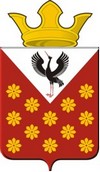 Раздел 1. Решения Думы Краснополянского сельского поселения Российская ФедерацияСвердловская областьБайкаловский муниципальный районДума Краснополянского сельского поселения 45 - заседание   4 - го созываРЕШЕНИЕ29 ноября 2021 года  № 230О   назначении публичных  слушаний о внесении изменений в Устав Краснополянского сельского поселения          В целях приведения  Устава Краснополянского сельского поселения в соответствие   с федеральным законом от 30.04.2021 № 116-ФЗ «О внесении изменений в отдельные законодательные акты Российской Федерации», от 11.06.2021 № 170-ФЗ «О внесении изменений в отдельные законодательные акты Российской Федерации  в связи с принятием Федерального закона «О государственном контроле (надзоре)  и муниципальном контроле в Российской Федерации»,   Дума Краснополянского сельского поселения  РЕШИЛА:            1. Назначить публичные слушания о внесении изменений   в Устав Краснополянского сельского поселения.  2. Вынести на публичные слушания следующий проект изменений   в Устав муниципального образования Краснополянское сельское поселение: Внести следующие изменения   в Устав Краснополянского сельского поселения: Подпункт 5 пункта 1 статьи 6 Устава изложить в следующей редакции:        «5) дорожная деятельность в отношении автомобильных дорог местного значения в границах населенных пунктов поселения и обеспечение безопасности дорожного движения на них, включая создание и обеспечение функционирования парковок (парковочных мест), осуществление муниципального контроля на автомобильном транспорте  и дорожном хозяйстве в границах населенных пунктов поселения, организация дорожного движения, а также осуществление иных полномочий в области использования автомобильных  дорог и осуществления дорожной деятельности в соответствии с законодательством  Российской Федерации»;Подпункт 18  пункта 1 статьи 6 Устава изложить в следующей редакции:        «18) утверждение правил благоустройства  территории поселения, осуществление муниципального контроля  в сфере благоустройства, предметом которого является соблюдение правил благоустройства территории  поселения,  требований к обеспечению доступности для инвалидов объектов социальной, инженерной  и транспортной  инфраструктур и предоставляемых услуг,  организация благоустройства территории поселения в соответствии  с указанными правилами»;Пункт 14 статьи 29  изложить в следующей редакции:       «14) дорожная деятельность в отношении автомобильных дорог местного значения в границах населенных пунктов поселения и обеспечение безопасности дорожного движения на них, включая создание и обеспечение функционирования парковок (парковочных мест), осуществление муниципального контроля на автомобильном транспорте  и дорожном хозяйстве в границах населенных пунктов поселения, организация дорожного движения, а также осуществление иных полномочий в области использования автомобильных  дорог и осуществления дорожной деятельности в соответствии с законодательством  Российской Федерации»;Подпункт 8 пункта 14 статьи 26 Устава изложить в следующей редакции:«8) прекращения гражданства Российской Федерации либо гражданства иностранного государства – участника международного договора Российской Федерации, в соответствии с которым иностранный гражданин имеет право быть избранным в органы местного самоуправления, наличия гражданства (подданства) иностранного государства либо вида на жительство или иного документа, подтверждающего право на постоянное проживание на территории иностранного государства гражданина Российской Федерации либо иностранного гражданина, имеющего право на основании международного договора Российской Федерации быть избранным в органы местного самоуправления, если иное не предусмотрено международным договором Российской Федерации»;       2) Подпункт 7 пункта 1 статьи 24 Устава изложить в следующей редакции:«7) прекращения гражданства Российской Федерации либо гражданства иностранного государства - участника международного договора Российской Федерации, в соответствии с которым иностранный гражданин имеет право быть избранным в органы местного самоуправления, наличия гражданства (подданства) иностранного государства либо вида на жительство или иного документа, подтверждающего право на постоянное проживание на территории иностранного государства гражданина Российской Федерации либо иностранного гражданина, имеющего право на основании международного договора Российской Федерации быть избранным в органы местного самоуправления, если иное не предусмотрено международным договором Российской Федерации»;Решение Думы Краснополянского сельского поселения от 31.08.2021 г. № 221  «О внесении изменений в Устав Краснополянского  сельского поселения» признать утратившим силу. Решение подлежит официальному опубликованию для публичных слушаний в газете  «Информационный вестник Краснополянского сельского поселения».Председатель   Думы Краснополянского  сельского поселения                                                                                                                                      Е.П.Шутова«29» ноября  2021 г.                                          Глава    Краснополянского  сельского поселения                                                                                                                                                              А.Н.Кошелев                                        «29» ноября 2021 г.                                          УтвержденоРешением Думы МО Краснополянское сельское поселениеот 14.11.2006 года  № 41ПОЛОЖЕНИЕ«О порядке учета предложений по проектам решений Думы муниципального образования Краснополянское сельское поселение о принятии Устава (о внесении изменений и (или) дополнений в Устав) Краснополянского сельского поселения и участия граждан в их обсуждении»Проекты решений Думы муниципального образования Краснополянское сельское поселение о принятии Устава (о внесении изменений и (или) дополнений в Устав) Краснополянского сельского поселения (далее – проекты решений) подлежат официальному опубликованию не позднее, чем за 30 дней до дня рассмотрения указанных проектов на заседании Думы Краснополянского сельского поселения с одновременным опубликованием настоящего Положения.Граждане, проживающие на территории Краснополянского сельского поселения и обладающие избирательным правом, вправе принять участие в обсуждении проектов решений путем внесения предложений к указанным проектам. Предложения принимаются администрацией Краснополянского сельского поселения по адресу: 623881 Свердловская область, Байкаловский район, с. Краснополянское, ул. Советская,24, приемная главы.Предложения принимаются в течение 20 дней со дня опубликования проектов Решений и настоящего Положения.Предложения к проектам решений вносятся в письменной форме в виде таблицы поправок:Предложения по проекту решения Думы муниципального образования Краснополянского сельского поселения о принятии Устава (о внесении изменений и (или) дополнений в Устав) Краснополянского сельского поселенияПредложения вносятся только в отношении изменений, содержащихся в проектах решений, и должны соответствовать Конституции Российской Федерации, Федеральному и областному законодательству, не допускать противоречия либо несогласованности с иными положениями Устава Краснополянского сельского поселения, обеспечивать однозначное толкование положений проектов решений и Устава Краснополянского сельского поселения.Предложения, внесенные с нарушением установленных требований, рассмотрению не подлежат.Оргкомитет регистрирует поступившие предложения в отдельном журнале и передает их в течение суток с момента окончания приема предложений юристу администрации.Юрист администрации в течение 5 дней с момента поступления предложений обрабатывает их, анализирует, делает заключение по каждому из поступивших предложений и выносит свои рекомендации.Заключение юриста администрации передается для рассмотрения в Думу Краснополянского сельского поселения. На заседании Думы по вопросу рассмотрения проекта решения юрист докладывает о предложениях, поступивших от граждан, и озвучивает рекомендации.Принятие проекта решения происходит в соответствии с процедурой, закрепленной в Регламенте Думы муниципального образования Краснополянское сельское поселение._________________________________________________________________________________________________________________________________________________________________________Российская ФедерацияСвердловская областьБайкаловский муниципальный районДума Краснополянского сельского поселения 45 - заседание   4 - го созываРЕШЕНИЕ29 ноября 2021 года  № 231Об утверждении Положения о бюджетном процессев  Краснополянском сельском поселении Байкаловского муниципального района Свердловской области В соответствии с Конституцией РФ, Бюджетным кодексом Российской Федерации, Федеральным законом от 06.10.2003 № 131-ФЗ «Об общих принципах организации местного самоуправления в Российской Федерации», Уставом Краснополянского сельского  поселения,  в целях определения правовых основ, содержания и механизма осуществления бюджетного процесса в Краснополянском сельском поселении,  установления порядка составления и рассмотрения проекта бюджета Краснополянского сельского поселения, утверждения и исполнения бюджета Краснополянского сельского поселения, осуществления контроля за его исполнением и утверждения отчета об исполнении бюджета поселения, Дума Краснополянского сельского поселения РЕШИЛА:1.  Утвердить прилагаемое Положение о бюджетном процессе в Краснополянском сельском поселении Байкаловского муниципального района Свердловской области. 2. Признать утратившим силу следующие Решения Думы Краснополянского сельского поселения:           - от 27.12.2013  № 24  «Об утверждении Положения о бюджетном процессе  в Краснополянском сельском поселении»;          -  от 25.12.2014 № 81  «О внесении изменений в Решение Думы  Краснополянского сельского поселения от 27.12.2013 г. № 24 «Об утверждении  Положения о бюджетном процессе   в  муниципальном  образовании    Краснополянское  сельское  поселение»           - от 28.12.2015 № 138 «О внесении изменений в Решение Думы МО  Краснополянское сельское поселение от 27.12.2013  № 24 «Об утверждении Положения о бюджетном процессе  в муниципальном образовании Краснополянское сельское поселение»;          - от 29.06.2016 № 179 «О внесении изменений в Решение Думы Краснополянского сельского  поселения  от 27.12.2014 № 24  «Об утверждении Положения о бюджетном процессе  в муниципальном образовании Краснополянское сельское поселение»;        - от 02.08.2016 № 183 «О внесении изменений в Решение Думы МОКраснополянское сельское поселение от 27.12.2014 № 24   «Об утверждении Положения о бюджетном процессе в муниципальном образовании Краснополянское сельское поселение»;        - от 26.09.2017 № 5 «О внесении изменений в Решение Думы Краснополянского сельского поселения от 27.12.2014 № 24  «Об утверждении Положения о бюджетном процессе   в муниципальном образовании Краснополянское сельское поселение»        - от 27.11.2017 № 19  «О внесении изменений в Решение Думы  Краснополянского сельского  поселения от 27.12.2014 № 24 «Об утверждении Положения о бюджетном процессе   в муниципальном образовании Краснополянское сельское поселение»;       - от 25.09.2019 № 111 «О внесении изменений в Положение о бюджетном процессе в Краснополянском сельском поселении, утвержденное Решением  Думы Краснополянского сельского поселения от 27.12.2013 № 24».3. Обнародовать настоящее  Решение  в соответствии с Уставом Краснополянского сельского поселения.         4. Контроль исполнения настоящего Решения возложить на постоянную комиссию по экономической политике и муниципальной собственности Председатель Думы  Краснополянского  сельского поселения                                                                                                                                      Е.П.Шутова«29» ноября 2021 г.                                          Глава  Краснополянского   сельского поселения                                                                                                                                                              А.Н.Кошелев«29» ноября  2021 г.                                                                                                     Приложение 								к решению Думы 								Краснополянского сельского поселения								№ 231  от  29.11.2021г. ПОЛОЖЕНИЕ    О БЮДЖЕТНОМ ПРОЦЕССЕ  В   КРАСНОПОЛЯНСКОМ СЕЛЬСКОМ ПОСЕЛЕНИИБАЙКАЛОВСКОГО МУНИЦИПАЛЬНОГО РАЙОНА  СВЕРДЛОВСКОЙ ОБЛАСТИПоложение о бюджетном процессе в Краснополянском сельском  поселении Байкаловского муниципального района Свердловской области (далее по тексту - Краснополянском  сельском поселении)  в соответствии с законодательством Российской Федерации, Уставом Краснополянского сельского поселения регулирует бюджетные правоотношения, возникающие между субъектами бюджетных правоотношений в процессе составления, рассмотрения, утверждения и исполнения бюджета Краснополянского сельского поселения, контроля за его исполнением, осуществления муниципальных заимствований и регулирования муниципального долга.Глава 1. ОБЩИЕ ПОЛОЖЕНИЯСтатья 1. Правовое регулирование бюджетного процесса в Краснополянском сельском поселении1. Бюджетный процесс в Краснополянском сельском поселении регулируется Бюджетным кодексом Российской Федерации, федеральными законами, законами Свердловской области, Уставом Краснополянского сельского поселения, настоящим Положением, иными нормативными правовыми актами Российской Федерации, Свердловской области, муниципальными правовыми актами органов местного самоуправления Краснополянского сельского поселения.Статья 2. Основные понятия и термины, применяемые в настоящем Положении1. В настоящем Положении применяются понятия и термины в значениях, определенных Бюджетным кодексом Российской Федерации и иными федеральными законами, регулирующими бюджетные правоотношения:1) бюджет - форма образования и расходования денежных средств, предназначенных для финансового обеспечения задач и функций местного самоуправления;2) доходы  бюджета – поступающие в бюджет денежные средства, за исключением средств, являющихся источниками финансирования дефицита бюджета;3) расходы бюджета – выплачиваемые из бюджета денежные средства, за исключением средств, являющихся источниками финансирования дефицита бюджета;4) дефицит бюджета – превышение расходов бюджета над его доходами;5) профицит – превышение доходов бюджета над его расходами;6)бюджетный процесс – регламентируемая законодательством Российской Федерации деятельность органов местного самоуправления и иных участников бюджетного процесса по составлению и рассмотрению проекта бюджета, контролю над его исполнением, осуществлению бюджетного учета, составлению, внешней проверке, рассмотрению и утверждению бюджетной отчетности;7) сводная бюджетная роспись – документ, который составляется и ведется финансовым органом в целях организации исполнения бюджета по расходам бюджета и источникам финансирования дефицита бюджета;8) бюджетная роспись – документ, который составляется и ведется главным распорядителем бюджетных средств (главным администратором источников финансирования дефицита бюджета)  в целях исполнения бюджета по расходам (источникам финансирования дефицита бюджета);9) бюджетный кредит – денежные средства, предоставляемые бюджетом другому бюджету бюджетной системы Российской Федерации, юридическому лицу (за исключением муниципальных учреждений) на возвратной и возмездной основах;10)бюджетные ассигнования – предельные объемы денежных средств, предусмотренных для исполнения бюджетных обязательств;11)муниципальный долг – обязательства, возникающие из муниципальных заимствований, гарантий по обязательствам третьих лиц, другие обязательства в соответствии  с видами долговых обязательств, принятые муниципальным образованием;12) расходные обязательства – обусловленные муниципальным правовым актом расходные обязательства муниципального образования или действующего от его имени казенного учреждения предоставить физическому или юридическому лицу, иному публично-правовому образованию средства из бюджета муниципального образования;13) публичные обязательства – обусловленные законом, иным нормативным правовым актом расходные обязательства публично-правового образования перед физическим или юридическим лицом, иным публично-правовым образованием, подлежащие исполнению в установленном соответствующим законом, иным нормативным правовым актом размере или имеющие установленный указанным законом, актом порядок его определения (расчета, индексации);14) публичные нормативные обязательства – публичные обязательства перед физическим лицом, подлежащие исполнению в денежной форме в установленном размере или имеющие установленный порядок его индексации, за исключением выплат физическому лицу, предусмотренных статусом муниципальных служащих, работников казенных учреждений, лиц, обучающихся в муниципальных образовательных учреждениях;15) денежные обязательства – обязанность получателя бюджетных средств уплатить бюджету, физическому или юридическому лицу за счет средств бюджета определенные денежные средства в соответствии с выполненными условиями гражданско-правовой сделки, заключенной в рамках его бюджетных полномочий, или в соответствии с положениями муниципального правового акта, условиями договора или соглашения;16) межбюджетные отношения – взаимоотношения между публично-правовыми образованиями по вопросам регулирования бюджетных правоотношений, организации и осуществления бюджетного процесса;17) межбюджетные трансферты – средства, предоставляемые одним бюджетом бюджетной системы Российской Федерации другому бюджету бюджетной системы Российской Федерации;18) дотации – межбюджетные трансферты, предоставляемые на безвозмездной и безвозвратной основе без установления направлений и (или) условий их использования;19) бюджетные полномочия – права и обязанности органов местного самоуправления и иных участников бюджетного процесса, установленные Бюджетным кодексом Российской Федерации, государственными и  муниципальными правовыми актами;20) кассовое обслуживание исполнения бюджета – проведение и учет операций по кассовым поступлениям и кассовым выплатам из бюджета;21)муниципальные услуги (работы) – услуги (работы), оказываемые (выполняемые) органами местного самоуправления, муниципальными учреждениями и в случаях, установленных законодательством Российской Федерации, иными юридическими лицами;22) муниципальное задание – документ, устанавливающий требования к составу, качеству и (или) объему, условиям, порядку и результатам оказания муниципальных услуг; 23) главный распорядитель бюджетных средств – орган местного самоуправления, орган местной администрации, а также наиболее значимое бюджетное учреждение образования, культуры и здравоохранения, указанное в ведомственной структуре расходов бюджета, имеющие право распределять бюджетные ассигнования и лимиты бюджетных обязательств между подведомственными распорядителями и получателями бюджетных средств;24) получатель бюджетных средств – орган местного самоуправления, орган местной администрации, находящийся в ведении главного распорядителя бюджетных средств, казенное учреждение, имеющие право на принятие и (или) исполнение бюджетных обязательств за счет средств бюджета;25) казенное учреждение – муниципальное учреждение, осуществляющее оказание муниципальных услуг, выполнение работ и (или) исполнение муниципальных функций в целях обеспечения реализации предусмотренных законодательством Российской Федерации полномочий органов местного самоуправления, финансовое обеспечение деятельности которого осуществляется за счет средств бюджета на основании бюджетной сметы;26) бюджетная смета – документ, устанавливающий в соответствии с расходной классификацией лимиты бюджетных обязательств казенного учреждения;27) ведомственная структура расходов бюджета – распределение бюджетных ассигнований, предусмотренных законом (решением) о бюджете, по главным распорядителям бюджетных средств, разделам, подразделам, целевым статьям, группам (группам и подгруппам) видов расходов бюджетов либо по главным распорядителям бюджетных средств, разделам, подразделам и (или) целевым статьям (государственным (муниципальным) программам и непрограммным направлениям деятельности), группам (группам и подгруппам) видов расходов классификации расходов бюджетов;28) главный администратор доходов бюджета – определенный решением о бюджете орган местного самоуправления, орган местной администрации, иная организация, имеющие в своем ведении администраторов доходов бюджета и (или) являющиеся администраторами доходов бюджета;29) главный администратор источников финансирования дефицита бюджета – орган местного самоуправления, орган местной администрации, иная организация, имеющие право осуществлять операции с источниками финансирования дефицита бюджета;30) муниципальная гарантия – вид долгового обязательства, в силу которого муниципальное образование (гарант) обязано уплатить лицу, в пользу которого предоставлена гарантия (бенефициару), по его письменному требованию определенную в обязательстве денежную сумму в соответствии с условиями даваемого гарантом обязательства за исполнение третьим лицом (принципалом) его обязательства перед бенефициаром;31) лимит бюджетных обязательств – объем прав в денежном выражении на принятие казенным учреждением бюджетных обязательств и их исполнение в текущем финансовом году (и плановом периоде);32) текущий финансовый год – год, в котором осуществляется исполнение бюджета, составление и рассмотрение проекта бюджета на очередной финансовый год (очередной финансовый год и плановый период);33) очередной финансовый год – год, следующий за текущим финансовым годом;34) плановый период – два финансовых года, следующие за очередным финансовым годом.   Статья 3. Местный бюджет1. Краснополянское сельское поселение имеет собственный бюджет, предназначенный для исполнения расходных обязательств Краснополянского сельского поселения.2. В бюджете Краснополянского сельского поселения в соответствии с бюджетной классификацией Российской Федерации раздельно предусматриваются средства, направляемые на исполнение расходных обязательств  Краснополянского сельского поселения,  исполняемых за счет субвенций из других бюджетов бюджетной системы Российской Федерации для осуществления отдельных государственных полномочий.3. Местный бюджет разрабатывается и утверждается в форме решения о бюджете Краснополянского сельского поселения на текущий год, принимается Думой Краснополянского сельского поселения. Решение вступает в силу 1 января и действует по 31 декабря финансового года, если иное не предусмотрено Бюджетным кодексом Российской Федерации и решением о бюджете.4. Дума Краснополянского сельского поселения при утверждении местного бюджета вправе производить дальнейшую детализацию бюджетной классификации, не нарушая общих принципов построения и единства бюджетной классификации Российской Федерации.Статья 4. Особенности применения бюджетной классификации Российской Федерации в Краснополянском сельском  поселении1. Бюджетная классификация Российской Федерации является группировкой доходов, расходов и источников финансирования дефицита бюджетов бюджетной системы Российской Федерации, используемой для составления и исполнения бюджета Краснополянского сельского поселения, составления бюджетной отчетности, обеспечивающей сопоставимость показателей бюджета поселения с показателями бюджетов бюджетной системы Российской Федерации.2. Определение принципов назначения, структуры, порядка формирования и применения кодов бюджетной классификации Российской Федерации, а также присвоение кодов составным частям бюджетной классификации Российской Федерации, которые в соответствии с настоящим Кодексом являются едиными для бюджетов бюджетной системы Российской Федерации, осуществляются Министерством финансов Российской Федерации.Бюджетная классификация Российской Федерации включает:- классификацию доходов бюджетов;- классификацию расходов бюджетов;- классификацию источников финансирования дефицитов бюджетов;- классификацию операций публично-правовых образований (классификация операций сектора государственного управления).3. Перечень главных администраторов доходов местного бюджета, закрепляемые за ними виды (подвиды) доходов бюджета утверждаются решением Думы о бюджете Краснополянского сельского поселения.4. Код вида доходов включает группу, подгруппу, статью, подстатью и элемент дохода.5. Единые для бюджетов бюджетной системы Российской Федерации группы и подгруппы доходов бюджетов определяются Бюджетным кодексом Российской Федерации.6. Единый для бюджетов бюджетной системы Российской Федерации перечень статей и подстатей доходов бюджетов утверждается Министерством Финансов Российской Федерации.7. Код элемента доходов устанавливается в зависимости от полномочий по установлению и нормативному правовому регулированию налогов, сборов, и иных обязательных платежей, других доходов бюджетов бюджетной системы Российской Федерации, а также в зависимости от наличия прав требования к плательщикам по неналоговым доходам и безвозмездным поступлениям и соответствует бюджету бюджетной системы Российской Федерации.8. Единые для бюджетов бюджетной системы Российской Федерации элементы доходов определены Бюджетным кодексом Российской Федерации.9. Перечень кодов подвидов по видам доходов, главными администраторами которых являются органы местного самоуправления и (или) находящиеся в их ведении казенные учреждения, утверждается финансовым управлением.10. Код классификации расходов бюджета состоит из:- кода главного распорядителя бюджетных средств;- кода раздела, подраздела, целевой статьи, подстатьи и вида расходов;- кода классификации операций сектора государственного управления, относящихся к расходам бюджета.11. Перечень главных распорядителей средств местного бюджета устанавливается решением о бюджете сельского поселения в составе ведомственной структуры расходов.12. Единые для бюджетной системы Российской Федерации разделы и подразделы классификации расходов бюджета определяются Бюджетным кодексом Российской Федерации.13. Перечень разделов, подразделов, целевых статей (муниципальных программ и непрограммных направлений деятельности), групп (групп и подгрупп) видов расходов бюджета сельского поселения утверждается в составе ведомственной структуры расходов решением о бюджете сельского поселения. Целевые статьи расходов бюджета Краснополянского сельского поселения формируются в соответствии с  муниципальными программами, не включенными в муниципальные программы направлениями деятельности органов местного самоуправления, органов местной администрации, наиболее значимых учреждений науки, образования, подлежащими исполнению за счет средств бюджета сельского поселения. Каждому публичному нормативному обязательству, межбюджетному трансферту, обособленной функции (сфере, направлению) деятельности органов местного самоуправления Краснополянского сельского поселения, присваиваются уникальные коды целевых статей и (или) видов расходов бюджета сельского поселения.Перечень и коды целевых статей расходов бюджетов устанавливаются финансовым органом, осуществляющим составление и организацию исполнения бюджета, если иное не установлено Бюджетным кодексом Российской Федерации.Перечень и коды целевых статей расходов бюджетов, финансовое обеспечение которых осуществляется за счет межбюджетных субсидий, субвенций и иных межбюджетных трансфертов, имеющих целевое назначение, определяются в порядке, установленном финансовым органом, осуществляющим составление и организацию исполнения бюджета, из которого предоставляются указанные межбюджетные субсидии, субвенции и иные межбюджетные трансферты, имеющие целевое назначение.Код вида расходов включает группу, подгруппу и элемент вида расхода.Единые для бюджетов бюджетной системы Российской Федерации группы и подгруппы видов расходов бюджета определяются Бюджетным кодексом Российской Федерации, элементы видов расходов устанавливаются приказом Министерства Российской Федерации.14. Код классификации источников финансирования дефицита бюджета состоит из:-  кода главного администратора источника финансирования дефицита бюджета;- кода группы, подгруппы, статьи и вида источника финансирования дефицита бюджета;- кода классификации операций сектора государственного управлении, относящихся к источникам финансирования дефицита бюджета.15. Перечень главных администраторов источников финансирования дефицита бюджета утверждается решением о бюджете Краснополянского сельского поселения.16. Источниками внутреннего финансирования дефицита бюджета сельского поселения являются:- муниципальные ценные бумаги, номинальная стоимость которых указана в валюте Российской Федерации;- кредиты кредитных организаций в валюте Российской Федерации;- бюджетные кредиты от других бюджетов бюджетной системы Российской Федерации;- изменение остатков средств на счетах по учету средств бюджета;- иные источники внутреннего финансирования дефицитов бюджетов.17. Перечень статей и видов источников финансирования дефицита бюджета утверждается решением Думы сельского поселения о бюджете при утверждении источников финансирования дефицита бюджета.18. Код классификации операций сектора государственного управления включает группу, статью и подстатью классификации операций сектора государственного управления.19. Единые для бюджетов бюджетной системы Российской Федерации группы классификации операций сектора государственного управления определяются Бюджетным кодексом Российской Федерации.20. Единый для бюджетов бюджетной системы Российской Федерации перечень статей и подстатей классификации операций сектора государственного управления устанавливается Министерством финансов Российской Федерации.21. Порядок применения классификации операций сектора государственного управления устанавливается Министерством финансов Российской Федерации.22. Порядок применения бюджетной классификации Российской Федерации в части, относящейся к расходам бюджета Краснополянского сельского поселения, утверждается постановлением администрации Краснополянского сельского поселения.Статья 5. Принципы бюджетной системы, на которых основывается бюджетный процесс в Краснополянском сельском поселении1. Принцип единства бюджетной системы, который означает единство бюджетного законодательства, принципов организации и функционирования бюджетной системы, форм бюджетной документации и бюджетной отчетности, бюджетной классификации и единый порядок установления и исполнения расходных обязательств.2. Принцип разграничения доходов, расходов, источников финансирования дефицита бюджета означает закрепление за бюджетом поселения доходов, расходов, источников финансирования дефицита бюджета.3. Принцип самостоятельности бюджетов означает право и обязанность поселения самостоятельно обеспечивать сбалансированность бюджета и эффективность использования бюджетных средств.4. Принцип равенства бюджетных прав субъекта Российской Федерации и поселения означает определение бюджетных полномочий органов государственной власти Свердловской области и органов местного самоуправления Краснополянского сельского поселения, установление и исполнение расходных обязательств, формирование доходов бюджета, определение объема, форм и порядка предоставления межбюджетных трансфертов.5. Принцип полноты отражения доходов, расходов, источников финансирования дефицита бюджета.6. Принцип сбалансированности бюджетов означает соответствие объема предусмотренных бюджетом расходов суммарному объему доходов бюджета и поступлений источников финансирования его дефицита, уменьшенных на сумму выплат из бюджета, связанных с источниками финансирования дефицита бюджета и изменением остатков на счете.7. Принцип эффективности использования бюджетных средств означает, что при составлении и исполнении бюджетов участники бюджетного процесса в рамках установленных им бюджетных полномочий должны исходить из необходимости достижения заданных результатов с использованием наименьшего объема средств (экономности) и (или) достижения наилучшего результата с использованием определенного бюджетом объема средств (результативности).8. Принцип общего покрытия расходов бюджета означает, что расходы бюджета не могут быть увязаны с определенными доходами бюджета и источниками финансирования дефицита бюджета, если иное не предусмотрено решением о бюджете.9. Принцип прозрачности означает обязательную открытость для общества проекта бюджета и процедур рассмотрения и принятия решений по проекту бюджета, в том числе по вопросам, вызывающим разногласия либо внутри представительного органа  поселения, либо между представительным органом  поселения  и местной администрацией, обязательное опубликование в средствах массовой информации утвержденных бюджетов и отчетов об их исполнении,  стабильность и преемственность бюджетной классификации, обеспечение сопоставимости показателей бюджета отчетного, текущего и очередного финансового года, обеспечение доступа к информации, размещенной в информационно-телекоммуникационной сети «Интернет» на едином портале бюджетной системы Российской Федерации.10. Принцип достоверности бюджета означает надежность показателей прогноза социально-экономического развития и реалистичность расчета доходов и расходов бюджета.11. Принцип адресности и целевого характера бюджетных средств означает, что бюджетные ассигнования и лимиты бюджетных обязательств доводятся до конкретного получателя бюджетных средств с указанием цели их использования.12. Принцип подведомственности расходов бюджета означает, что получатели бюджетных средств вправе получать бюджетные ассигнования и лимиты бюджетных обязательств только от главного распорядителя бюджетных средств, в ведении которого они находятся.13. Принцип единства кассы означает зачисление всех кассовых поступлений и осуществление всех кассовых выплат с единого счета бюджета.Статья 6. Доходы бюджета Краснополянского сельского поселения1. Доходы бюджета Краснополянского сельского поселения формируются в соответствии с бюджетным законодательством Российской Федерации, законодательством о налогах и сборах и законодательством об иных обязательных платежах.Денежные средства считаются поступившими в доход бюджета Краснополянского сельского поселения с момента их зачисления на единый счет бюджета Краснополянского сельского поселения.2. Решениями Думы Краснополянского сельского поселения вводятся местные налоги, устанавливаются налоговые ставки по ним и предоставляются налоговые льготы по местным налогам в пределах прав, предоставленных представительному органу поселения, законодательством Российской Федерации о налогах и сборах.Решения Думы  Краснополянского сельского поселения о внесении изменений в муниципальные правовые акты о местных налогах, решения Думы, регулирующие бюджетные правоотношения, приводящие к изменению доходов бюджета Краснополянского сельского поселения,  вступающие в силу в очередном финансовом году, должны быть приняты до дня внесения в  Думу Краснополянского сельского поселения проекта решения о бюджете Краснополянского сельского поселения на очередной финансовый год и плановый период в сроки, установленные настоящим Положением.Внесение изменений в решения Думы Краснополянского сельского поселения о местных налогах, предполагающих их вступление в силу в течение текущего финансового года, допускается только в случае внесения соответствующих изменений в решение о бюджете Краснополянского сельского поселения на текущий финансовый год и плановый период.Статья 7. Расходы бюджета Краснополянского сельского поселения1. Формирование расходов бюджета Краснополянского сельского поселения осуществляется в соответствии с расходными обязательствами Краснополянского сельского поселения, осуществление которых согласно законодательству Российской Федерации должно происходить в очередном финансовом году плановом периоде за счет средств бюджета Краснополянского сельского поселения. 2. К бюджетным ассигнованиям относятся ассигнования на: оказание муниципальных услуг (выполнение работ), включая ассигнования на оплату муниципальных контрактов на поставку товаров, выполнение работ, оказание услуг для муниципальных нужд;социальное обеспечение населения;предоставление бюджетных инвестиций юридическим лицам, не являющимся муниципальными учреждениями и муниципальными унитарными предприятиями;предоставление субсидий юридическим лицам (за исключением субсидий муниципальным учреждениям), индивидуальным предпринимателям, физическим лицам;предоставление межбюджетных трансфертов;обслуживание муниципального долга;исполнение судебных актов по искам к поселению о возмещении вреда, причиненного гражданину или юридическому лицу в результате незаконных действий (бездействия) органов местного самоуправления либо должностных лиц этих органов.3. Если принимается муниципальный нормативный правовой акт, предусматривающий увеличение расходных обязательств по существующим видам расходных обязательств или введение новых видов расходных обязательств, которые до его принятия не исполнялись поселением, указанный муниципальный нормативный правовой акт должен содержать нормы, определяющие источники и порядок исполнения новых видов расходных обязательств. Расходные обязательства Краснополянского сельского поселения должны учитываться в реестре расходных обязательств.Под реестром расходных обязательств понимается используемый при составлении проекта бюджета свод (перечень) законов, иных нормативных правовых актов, муниципальных правовых актов с оценкой объемов бюджетных ассигнований, необходимых для исполнения включенных в реестр обязательств.Статья 8. Резервный фонд Администрации Краснополянского сельского поселения1. В расходной части бюджета Краснополянского сельского поселения предусматривается создание резервного фонда Администрации Краснополянского сельского поселения.Создание резервного фонда Думы Краснополянского сельского поселения запрещается.Размер резервного фонда Администрации Краснополянского сельского поселения устанавливается решением о бюджете Краснополянского сельского поселения и не может превышать 3 процента утвержденного указанным решением общего объема расходов.2. Средства резервного фонда направляются по решению администрации  Краснополянского сельского поселения на финансовое обеспечение непредвиденных расходов, в том числе на проведение аварийно-восстановительных работ и иных мероприятий, связанных с ликвидацией последствий стихийных бедствий и других чрезвычайных ситуаций.3. Порядок использования бюджетных ассигнований резервного фонда администрации Краснополянского сельского поселения устанавливается  постановлением администрации  Краснополянского сельского поселения  в соответствии с требованиями Бюджетного кодекса Российской Федерации и настоящего Положения.4. Отчет об использовании бюджетных ассигнований резервного фонда администрации Краснополянского сельского поселения прилагается к ежеквартальному и годовому отчетам об исполнении бюджета Краснополянского сельского поселения.Статья 9. Расходные обязательства Краснополянского сельского поселения1. Расходные обязательства возникают в результате:принятия муниципальных правовых актов по вопросам местного значения и иным вопросам, которые в соответствии с федеральными законами вправе решать органы местного самоуправления, а также заключения Краснополянским сельским поселением (от имени поселения) договоров (соглашений) по данным вопросам;принятия муниципальных правовых актов при осуществлении органами местного самоуправления переданных им отдельных государственных полномочий;заключения от имени поселения договоров (соглашений) муниципальными казенными учреждениями.2. Планирование бюджетных ассигнований на оказание муниципальных услуг физическим и юридическим лицам осуществляется с учетом муниципального задания на очередной финансовый год, а также его выполнение в отчетном финансовом году и текущем финансовом году.Статья 10. Дефицит бюджета Краснополянского сельского поселенияВ случае принятия бюджета Краснополянского сельского поселения на очередной финансовый год и каждый год планового периода с дефицитом, решением о бюджете утверждаются источники финансирования дефицита местного бюджета в соответствии с классификацией источников внутреннего финансирования  дефицитов бюджетов Российской Федерации.Дефицит бюджета Краснополянского сельского поселение не должен превышать 5 процентов утвержденного общего годового объема доходов местного бюджета без учета утвержденного объема безвозмездных поступлений и (или) поступлений налоговых доходов по дополнительным нормативам отчислений.В случае утверждения в бюджете в составе источников финансирования дефицита бюджета снижения остатков средств на счетах по учету средств местного бюджета, дефицит местного бюджета может превысить ограничения, установленные абзацем 2 настоящей статьи в пределах суммы снижения остатков средств на счетах по учету средств местного бюджета.Статья 11. Бюджетные кредиты на пополнение остатков средств на счетах местного бюджета1. Бюджетный кредит на пополнение остатков средств на счетах местного бюджета предоставляется сельскому поселению за счет остатка средств на едином счете федерального бюджета.2. Бюджетный кредит на пополнение остатков средств на счетах местного бюджета предоставляется в порядке, установленном Правительством Российской Федерации, в размере, не превышающем одной двенадцатой утвержденного решением о бюджете на соответствующий финансовый год объема доходов местного бюджета, за исключением субсидий, субвенций и иных межбюджетных трансфертов, имеющих целевое назначение, на срок, не превышающий 30 дней, при условии его возврата не позднее 25 ноября текущего финансового года.3. Бюджетный кредит на пополнение остатков средств на счетах местного бюджета    предоставляется сельскому поселению на основании договора, заключаемого территориальным органом Федерального казначейства с  Краснополянским  сельским поселением,  в порядке и по форме, которые установлены Министерством финансов Российской Федерации,  с взиманием платы за пользование им по ставке, установленной федеральным законом о федеральном бюджете на очередной финансовый год и плановый период.4. Бюджетный кредит на пополнение остатков средств на счетах местного бюджета    предоставляется сельскому поселению без предоставления им обеспечения исполнения своего обязательства по возврату указанного кредита, уплате процентов, штрафов и пеней.5. В случае, если предоставленный бюджетный кредит на пополнение остатков средств на счетах местного бюджета не погашен в установленный срок, взыскание задолженности по нему, включая штрафы и пени за нарушение срока возврата бюджетного кредита, установленного договором, осуществляется территориальным органом Федерального казначейства за счет доходов от уплаты налогов, сборов и иных обязательных платежей, подлежащих распределению территориальным органом Федерального казначейства в местный бюджет, имеющий задолженность по предоставленному бюджетному кредиту, включая штрафы и пени за нарушение срока его возврата.Порядок обращения взыскания задолженности по указанному бюджетному кредиту устанавливается Министерством финансов Российской Федерации.6. Бюджетный кредит на пополнение остатков средств на счетах местного бюджета не предоставляется в случае наличия размещенных бюджетных средств на банковских депозитах.7. До полного исполнения сельским поселением обязательств по возврату бюджетного кредита на пополнение остатков средств на счетах местного бюджета территориальный орган Федерального казначейства осуществляет бюджетный учет обязательств поселения по предоставленному бюджетному кредиту на пополнение остатков средств на счетах местного бюджета.8. Реструктуризация обязательств (задолженности), а также заключение мировых соглашений, устанавливающих условия урегулирования задолженности должника по бюджетному кредиту на пополнение остатков средств на счетах местного бюджета, не допускается.9. Федеральному казначейству предоставляется право требования от имени Российской Федерации возврата (погашения) задолженности Краснополянского  сельского поселения по денежным обязательствам перед Российской Федерацией по возврату бюджетного кредита на пополнение остатков средств на счетах бюджета Краснополянского  сельского  поселения.Статья 12. Муниципальный долг1. Структура муниципального долга Краснополянского сельского поселения представляет собой группировку муниципальных долговых обязательств по установленным настоящей статьей видам долговых обязательств.2. Долговые обязательства могут существовать в виде обязательств по:1)  ценным бумагам  Краснополянского сельского поселения;2) бюджетным кредитам, привлеченным в местный бюджет от других бюджетов бюджетной системы Российской Федерации;3) кредитам, полученным сельским поселением от кредитных организаций;4) гарантиям поселения  (муниципальным гарантиям).Долговые обязательства Краснополянского сельского поселения не могут существовать в иных видах, за исключением предусмотренных настоящим пунктом.3. В объем муниципального долга включаются:1) номинальная сумма долга по муниципальным ценным бумагам;2) объем основного долга по бюджетным кредитам, привлеченным в бюджет Краснополянского сельского поселения;3) объем основного долга по кредитам, полученным сельским поселением;4) объем обязательств по муниципальным гарантиям;5) объем иных (за исключением указанных) непогашенных долговых обязательств Краснополянского сельского поселения.4. Долговые обязательства поселения  погашаются в сроки, которые определяются условиями заимствований и могут быть краткосрочными (менее одного года), среднесрочными (от одного года до пяти лет) и долгосрочными (от пяти до 10 лет включительно).5. Предельный объем муниципального долга не должен превышать 50 процентов утвержденного общего годового объема собственных доходов местного бюджета без учета утвержденного объема безвозмездных поступлений и (или) поступлений налоговых доходов по дополнительным нормативам отчислений.6. Предельный объем расходов на обслуживание муниципального долга не должен превышать 15 процентов объёма расходов бюджета, за исключением объёма расходов, осуществляемых за счет субвенций.7. Учет и регистрация муниципальных долговых обязательств Краснополянского сельского поселения осуществляются в муниципальной долговой книге. Состав информации, порядок и срок ее внесения в муниципальную долговую книгу устанавливается правовым актом Администрации  Краснополянского  сельского поселения.Статья 13. Иные межбюджетные трансферты из бюджета сельского поселенияВ cлучаях и порядке, предусмотренных муниципальными правовыми актами представительного органа, принимаемыми в соответствии с требованиями Бюджетного кодекса Российской Федерации, и соответствующими законами субъекта Российской Федерации, бюджету муниципального района могут предоставляться иные межбюджетные трансферты из бюджета сельское поселение на осуществление части полномочий по решению вопросов местного значения в соответствии с заключенными соглашениями.Статья 14. Основные этапы бюджетного процесса в Краснополянском сельском поселении1. Бюджетный процесс в Краснополянском сельском поселении включает следующие этапы:1)   составление проекта местного бюджета;2)   рассмотрение и утверждение местного бюджета;3)   исполнение местного бюджета;4) составление, внешняя проверка, рассмотрение и утверждение бюджетной отчетности;5)   осуществление муниципального финансового контроля.Глава 2. ПОЛНОМОЧИЯ УЧАСТНИКОВ БЮДЖЕТНОГО ПРОЦЕССАСтатья 15. Участники бюджетного процесса1. Участниками бюджетного процесса являются:1) Глава Краснополянского сельского поселения (далее - Глава);2) Дума Краснополянского сельского поселения (далее - Дума);3) Администрация  Краснополянского сельского поселения (далее - Администрация);4) Контрольно-счетный орган Байкаловского муниципального района Свердловской области  (далее – Контрольньно-счетный орган);5)  главные администраторы (администраторы) доходов бюджета;6) главные администраторы (администраторы) источников финансирования дефицита бюджета;7) главные распорядители (распорядители) бюджетных средств;8) получатели бюджетных средств.2. Особенности бюджетных полномочий участников бюджетного процесса, являющихся органами местного самоуправления, устанавливаются Бюджетным кодексом Российской Федерации, Уставом Краснополянского сельского поселения и  настоящим Положением.Статья 16. Полномочия Думы в области регулирования бюджетных и налоговых правоотношений1. Дума:1) рассматривает и утверждает местный бюджет, вносит в него изменения и дополнения;2) осуществляет контроль в ходе рассмотрения отдельных вопросов исполнения местного бюджета на заседаниях Думы, заседаниях комитетов, комиссий, рабочих групп Думы, а также в ходе проводимых Думой слушаний и в связи с депутатскими запросами;3) утверждает годовой отчет об исполнении местного бюджета, рассматривает информацию об исполнении местного бюджета за первый квартал, полугодие, девять месяцев в соответствии с настоящим Положением;4) определяет порядок осуществления полномочий органами внешнего муниципального финансового контроля по внешнему муниципальному финансовому контролю5) формирует и определяет правовой статус органов внешнего муниципального финансового контроля;6) утверждает порядок проведения внешней проверки годового отчета об исполнении местного бюджета;7) устанавливает, изменяет и отменяет местные налоги и сборы в соответствии с законодательством Российской Федерации о налогах и сборах;8) устанавливает налоговые ставки и предоставляет льготы по местным налогам, основания и порядок их применения;9) утверждает порядок формирования и размещения консолидированного муниципального заказа, заслушивает отчет о его исполнении;10) определяет порядок управления и распоряжения имуществом, находящимся в муниципальной собственности;11) определяет порядок направления в местный бюджет доходов от использования муниципальной собственности, иных доходов местного бюджета;12) определяет порядок и размеры зачисления в бюджет отчислений от прибыли муниципальных унитарных предприятий;13) устанавливает предельные объемы выпуска муниципальных ценных бумаг;14) утверждает порядок предоставления, использования и возврата бюджетных кредитов;15) устанавливает основания, порядок признания безнадежной к взысканию и списания задолженности по неналоговым доходам, подлежащим зачислению в бюджет муниципального района;16) устанавливает дополнительные основания признания безнадежными к взысканию недоимки и задолженности по пеням и штрафам по местным налогам, в случаях предусмотренных законодательством Российской Федерации о налогах и сборах;17) создает муниципальный дорожный фонд;18) устанавливает порядок формирования и использования ассигнований муниципального дорожного фонда;19) вправе осуществлять рассмотрение проектов муниципальных программ и предложений о внесении изменений в муниципальные программы в порядке, установленном решением Думы.2. Дума имеет право на:1) получение от Администрации сопроводительных материалов в ходе рассмотрения и утверждения проекта местного бюджета;2) получение от Администрации и Финансового управления оперативной информации об исполнении местного бюджета;3) утверждение (неутверждение) отчета об исполнении местного бюджета;4) осуществление иных полномочий в соответствии с действующим законодательством, настоящим Положением, иными нормативными правовыми актами органов местного самоуправления Краснополянского  сельского поселения.Статья 17. Полномочия Главы в области регулирования бюджетных и налоговых правоотношений1. Глава:1) определяет основные направления бюджетной и налоговой политики  Краснополянского сельского поселения  на очередной финансовый год;2) обеспечивает работу по составлению проекта местного бюджета на очередной год и среднесрочного финансового плана на очередной финансовый год и плановый период;3) вносит на утверждение Думы проекты решений: о бюджете на очередной финансовый год и плановый период, внесении изменений в данное решение;об утверждении годового отчета об исполнении местного бюджета;по другим (финансовым, налоговым и бюджетным) вопросам, в рамках настоящего Положения. 4) организует ведение муниципальной долговой книги в порядке, определенном нормативным правовым актом Администрации;5) распоряжается средствами, предусмотренными в местном бюджете на содержание аппарата Администрации;6) выносит решение о выделении средств из резервного фонда Администрации;7) выносит оценку деятельности Администрации;8) осуществляет иные полномочия, предусмотренные действующим законодательством, Уставом Краснополянского сельского поселения, настоящим Положением, иными нормативными правовыми актами органов местного самоуправления Краснополянского сельского поселения;Статья 18. Полномочия Администрации в области регулирования бюджетных правоотношений1. Администрация:1) организует составление прогноза социально-экономического развития Краснополянского сельского поселения2) на основе прогноза готовит документы и материалы, необходимые для составления проекта местного бюджета на очередной финансовый год; 3) обеспечивает составление:годового отчета об исполнении бюджета и представление его на утверждение в Думу;и утверждает отчет об исполнении бюджета за первый квартал, полугодие и девять месяцев текущего финансового года;4) управляет муниципальным долгом;5) разрабатывает проекты нормативных правовых актов: о местных налогах и сборах; о льготном налогообложении; о порядке предоставления бюджетных кредитов; о порядке направления в местный бюджет доходов от использования муниципальной собственности, местных налогов и сборов, иных доходов бюджета; о порядке предоставления муниципальных гарантий; иных правовых актов по финансовым и бюджетным вопросам.6) разрабатывает сводный проект муниципального заказа и его исполнение в рамках полномочий, установленных нормативным правовым актом Думы;7) разрабатывает и исполняет муниципальные программы в соответствии с Порядком формирования и реализации муниципальных программ Краснополянского сельского  поселения, установленном Администрацией;8) наделяется статусом главного распорядителя бюджетных средств и имеет право осуществлять внутренний финансовый контроль и внутренний финансовый аудит в соответствии с порядком, установленным Администрацией;9) утверждает порядок расходования средств резервного фонда Администрации;10) устанавливает порядок формирования и финансового обеспечения муниципального задания, осуществляемого за счет средств местного бюджета;11) устанавливает порядок и форму составления среднесрочного финансового плана на очередной финансовый год и плановый период;12) устанавливает порядок ведения реестра расходных обязательств в поселении;13) устанавливает порядок предоставления муниципальных гарантий;14) определяет Порядок осуществления полномочий органами внутреннего муниципального финансового контроля, осуществляет внутренний муниципальный финансовый контроль в Краснополянском  сельском поселении;15) осуществляет иные полномочия, предусмотренные действующим законодательством, Уставом Краснополянского сельского поселения, настоящим Положением, иными нормативными правовыми актами органов местного самоуправления Краснополянского сельского поселения.2. Отдельные бюджетные полномочия финансового органа сельского поселения осуществляется Финансовое управление Администрации Байкаловский муниципальный район на основе соглашения между Администрацией Краснополянского сельского поселения  и Администрацией Байкаловского муниципального района.Полномочия финансового органа сельского поселения: 1) осуществляет непосредственное составление проекта местного бюджета, представляет его Главе:2) организует исполнение и исполняет местный бюджет;3) составляет и ведет сводную бюджетную роспись;4) составляет и ведет кассовый план;5) составляет свод реестров расходных обязательств главных распорядителей средств местного бюджета;6) устанавливает порядок составления бюджетной отчетности, составляет ежемесячный отчет об исполнении местного бюджета, отчет об исполнении бюджета за первый квартал, полугодие и девять месяцев текущего финансового года, годовой отчет об исполнении бюджета, получает от главных распорядителей средств местного бюджета необходимые для составления отчета материалы;7) разрабатывает программу муниципальных заимствований;8) ведет муниципальную долговую книгу, в том числе ведет учет выдачи муниципальных гарантий, исполнения получателями муниципальных гарантий обязанностей по основному обязательству, обеспеченному муниципальной гарантией, учет осуществления платежей за счет средств местного бюджета по выданным муниципальным гарантиям;9) разрабатывает и утверждает методику распределения и порядок предоставления межбюджетных трансфертов;10) ведет учет всех операций по доходам и расходам местного бюджета, а также по привлечению источников финансирования дефицита бюджета и иных операций со средствами бюджета в соответствии с законодательством;11) при казначейском исполнении бюджета открывает и ведет лицевые счета главных распорядителей и  получателей средств местного бюджета;12) осуществляет контроль за не превышением суммы по операциям над лимитами бюджетных обязательств и (или) бюджетными ассигнованиями, за соответствием содержания проводимой операции коду бюджетной классификации Российской Федерации, указанному в платежном документе, предоставленном получателем бюджетных средств, за наличием документов, подтверждающих возникновение денежного обязательства, подлежащего оплате за счет средств бюджета, проводит санкционирование операций и иные бюджетные полномочия органа внутреннего муниципального контроля, установленные Бюджетным кодексом Российской Федерации и муниципальным правовым актом Администрации;13) определяет порядок исполнения решения о применении бюджетных мер принуждения;14) осуществляет иные полномочия в соответствии с действующим законодательством, настоящим Положением, иными нормативными правовыми актами органов местного самоуправления Краснополянского сельского поселения.Статья 19. Полномочия Контрольно-счетного органа Байкаловского муниципального района  в области регулирования бюджетных правоотношений1. Контрольно-счетный орган:1) осуществляет контроль за исполнением местного бюджета;2) проводит экспертизу проектов местного бюджета;3) осуществляет внешнюю проверку годового отчета об исполнении местного бюджета;4) организует и осуществляет контроль за законностью, результативностью (эффективностью и экономностью) использования средств местного бюджета, а также средств, получаемых местным бюджетом их иных источников, предусмотренных законодательством Российской Федерации;5) осуществляет контроль за соблюдением установленного порядка управления и распоряжения имуществом, находящимся в муниципальной собственности, в том числе охраняемыми результатами интеллектуальной деятельности и средствами индивидуализации, принадлежащими поселению;6) осуществляет оценку эффективности предоставления налоговых и иных льгот и преимуществ, бюджетных кредитов за счет средств местного бюджета, а также оценку законности предоставления муниципальных гарантий и поручительств или обеспечения исполнения обязательств другими способами по сделкам, совершаемым юридическими лицами и индивидуальными предпринимателями за счет средств местного бюджета и имущества, находящегося в муниципальной собственности;7) проводит финансово-экономическую экспертизу проектов муниципальных правовых актов (включая обоснованность финансово-экономических обоснований) в части, касающейся расходных обязательств  поселения, а также муниципальных программ;8) осуществляет анализ бюджетного процесса в поселении и осуществляет подготовку предложений, направленных на его совершенствование;9) осуществляет подготовку информации о ходе исполнения местного бюджета, о результатах проведенных контрольных и экспертно-аналитических мероприятий и представление такой информации в Думу и Главе поселения;10) осуществляет иные полномочия в соответствии с действующим законодательством, настоящим Положением, иными нормативными правовыми актами органов местного самоуправления Краснополянского сельского поселения.Статья 20. Полномочия  главного администратора (администратора) доходов1. Главный администратор доходов бюджета:формирует перечень подведомственных ему администраторов доходов бюджета;представляет сведения, необходимые для составления среднесрочного финансового плана и (или) проекта бюджета;представляет сведения для составления и ведения кассового плана;формирует и представляет бюджетную отчетность главного администратора доходов бюджета;ведет реестр источников доходов бюджета по закрепленным за ним источникам доходов на основании перечня источников доходов бюджета;утверждает методику прогнозирования поступлений доходов в бюджет в соответствии с общими требованиями к такой методике, установленными Правительством Российской Федерации;осуществляет иные бюджетные полномочия, установленные Бюджетным кодексом и принимаемыми в соответствии с ним муниципальными правовыми актами.2. Администратор доходов бюджета:1) осуществляет начисление, учет и контроль за правильностью исчисления, полнотой и своевременностью осуществления платежей в бюджет, пеней и штрафов по ним;2) осуществляет взыскание задолженности по платежам в бюджет, пеней и штрафов;3) предоставляет информацию, необходимую для уплаты денежных средств физическими и юридическими лицами за муниципальные услуги, а также иных платежей, являющихся источниками формирования доходов местных бюджетов, в Государственную информационную систему о государственных и муниципальных платежах в соответствии с порядком, установленным Федеральном законом от 27 июля 2010 года № 210-ФЗ «Об организации предоставления государственных и муниципальных услуг»;4) принимает решение о признании безнадежной к взысканию задолженности по платежам в бюджет;5) осуществляет иные бюджетные полномочия, установленные Бюджетным кодексом и принимаемыми в соответствии с ним муниципальными правовыми актами.Статья 21. Полномочия главного администратора (администратора) источников финансирования дефицита бюджета1. Главный администратор источников финансирования дефицита бюджета:1) осуществляет планирование (прогнозирование) поступлений и выплат по источникам финансирования дефицита бюджета;2) обеспечивает адресность и целевой характер использования выделенных в его распоряжение ассигнований, предназначенных для погашения источников финансирования дефицита бюджета;3) формирует отчетность главного администратора (администратора) источников финансирования дефицита бюджета;4) осуществляет внутренний финансовый контроль и внутренний финансовый аудит в соответствии с порядком, установленным Администрацией;4) осуществляет иные полномочия, установленные Бюджетным кодексом Российской Федерации и принимаемыми в соответствии с ним муниципальными правовыми актами.Статья 22. Полномочия главного распорядителя (распорядителя) бюджетных средств1. Главный распорядитель бюджетных средств:1) обеспечивает результативность, адресность и целевой характер использования бюджетных средств в соответствии с утвержденными ему бюджетными ассигнованиями и лимитами бюджетных обязательств;2) формирует перечень подведомственных ему получателей бюджетных средств;3) ведет реестр расходных обязательств, подлежащих исполнению в пределах утвержденных ему лимитов бюджетных обязательств и бюджетных ассигнований;4) осуществляет планирование соответствующих расходов бюджета, составляет обоснования бюджетных ассигнований;5) составляет, утверждает и ведет бюджетную роспись, распределяет бюджетные ассигнования, лимиты бюджетных обязательств по подведомственным распорядителям и получателям бюджетных средств и исполняет соответствующую часть бюджета;6) определяет порядок составления, утверждения и ведения бюджетных смет подведомственных казенных учреждений;4) на основании мотивированного представления подведомственного учреждения вносит предложения по формированию и изменению сводной бюджетной росписи, а так же лимитов бюджетных обязательств;5) осуществляет внутренний финансовый контроль и внутренний финансовый аудит в соответствии с порядком, установленным Администрацией;6) обеспечивает соблюдение получателями межбюджетных субсидий, субвенций и иных межбюджетных трансфертов, имеющих целевое назначение, а также иных субсидий и бюджетных инвестиций, определенных  Бюджетным кодексом Российской Федерации, условий, целей и порядка, установленных при их предоставлении;7) формирует бюджетную отчетность главного распорядителя бюджетных средств;8) формирует и утверждает муниципальные задания;9) несет от имени поселения субсидиарную ответственность по денежным обязательствам подведомственных ему получателей бюджетных средств;10) осуществляет иные полномочия в соответствии с Бюджетным кодексом Российской Федерации и принимаемыми муниципальными правовыми актами.Статья 23. Полномочия получателя бюджетных средств1. Получатель бюджетных средств:1) составляет и исполняет бюджетную смету;2) принимает и (или) исполняет в пределах доведенных лимитов бюджетных обязательств и (или) бюджетных ассигнований бюджетные обязательства;3) обеспечивает результативность и целевой характер использования предусмотренных ему бюджетных ассигнований;4) вносит соответствующему главному распорядителю бюджетных средств предложения по изменению бюджетной росписи;5) ведет бюджетный учет либо передает на основании соглашения это полномочие централизованной бухгалтерии;6) формирует и представляет бюджетную отчетность соответствующему главному распорядителю бюджетных средств;7) исполняет иные полномочия в соответствии с Бюджетным кодексом Российской Федерации и принимаемыми  муниципальными правовыми актами.Статья 24. Полномочия иных органов, участвующих в бюджетном процессе1. Центральный банк Российской Федерации обслуживает единый счет бюджета.  2. Кредитные организации привлекаются для осуществления операций по предоставлению и возврату банковских кредитов.Глава 3. ОСНОВЫ СОСТАВЛЕНИЯ ПРОЕКТА БЮДЖЕТАСтатья 25. Общие положения1. Проект местного бюджета составляется в порядке, установленном администрацией Краснополянского  сельского поселения  в соответствии с Бюджетным кодексом Российской Федерации и принимаемыми с соблюдением его требований муниципальными правовыми актами Думы сельского поселения.2. Проект местного бюджета составляется и утверждается сроком на три года (очередной финансовый год и плановый период) в соответствии с муниципальным правовым актом Думы Краснополянского сельского поселения, за исключением решения о бюджете.В случае, если проект бюджета сельского поселения составляется и утверждается на очередной финансовый год, администрация сельского поселения разрабатывает и утверждает среднесрочный финансовый план Краснополянского сельского поселения.3. Составление проекта бюджета – исключительная прерогатива местной администрации. Непосредственное составление проекта бюджета осуществляет Финансовое управление Администрации Байкаловского муниципального района по соглашению.4. С целью своевременного и качественного составления проекта бюджета Финансовое управление имеет право получать необходимые сведения от иных финансовых органов, а также от органов местного самоуправления.5. Составление проекта бюджета основывается на:положениях послания Президента Российской Федерации Федеральному Собранию Российской Федерации, определяющих бюджетную политику (требования к бюджетной политике) в Российской Федерации;основных направлениях бюджетной и налоговой  политики на очередной финансовый год и плановый период;прогнозе социально-экономического развития Краснополянского сельского поселения;бюджетном прогнозе (проекте бюджетного прогноза, проекте изменений бюджетного прогноза) на долгосрочный период;муниципальных программах (проектах муниципальных программ, проектах изменений указанных программ).6. Проект решения о местном бюджете на очередной финансовый год и сопроводительные материалы к нему вносятся главой в Думу не позднее 15 ноября текущего года.Статья 25.1. Долгосрочное бюджетное планированиеДолгосрочное бюджетное планирование осуществляется путем формирования бюджетного прогноза сельского поселения на долгосрочный период, содержащего прогноз основных характеристик бюджета, показатели финансового обеспечения муниципальных программ на период их действия.Бюджетный прогноз сельского поселения на долгосрочный период разрабатывается каждые три года на шесть и более лет на основе прогноза социально-экономического развития сельского поселения на соответствующий период и может быть изменен с учетом изменения прогноза социально-экономического развития сельского поселения на соответствующий период и принятого решения о бюджете без продления периода его действия.Порядок разработки и утверждения, период действия, а также требования к составу и содержанию бюджетного прогноза сельского поселения на долгосрочный период устанавливаются Администрацией сельского поселения.Статья 26. Прогноз социально-экономического развития Краснополянского сельского поселения1. Прогноз социально-экономического развития Краснополянского сельского поселения разрабатывается на очередной финансовый год и плановый период.2. Прогноз социально-экономического развития Краснополянского сельского поселения ежегодно разрабатывается в порядке, установленном Администрацией сельского поселения 3. Прогноз социально-экономического развития Краснополянского сельского поселения одобряется Администрацией одновременно с принятием решения о внесении проекта бюджета в Думу сельского поселения.4 Прогноз социально-экономического развития на очередной финансовый год и плановый период разрабатывается путем уточнения параметров планового периода и добавления параметров второго года планового периода.В пояснительной записке к прогнозу социально-экономического развития приводится обоснование параметров прогноза, в том числе их сопоставление с ранее утвержденными параметрами с указанием причин и факторов прогнозируемых изменений.5. Изменение прогноза социально-экономического развития Краснополянского сельского поселения в ходе составления или рассмотрения проекта бюджета влечет за собой изменение основных характеристик проекта бюджета.6. Разработка прогноза социально-экономического развития Краснополянского сельского поселения осуществляется должностным лицом Администрации.Статья 27. Среднесрочный финансовый план Краснополянского сельского поселения1. Под среднесрочным финансовым планом Краснополянского сельского поселения понимается документ, содержащий основные параметры местного бюджета.2. Среднесрочный финансовый план Краснополянского сельского поселения ежегодно разрабатывается по форме и в порядке, установленном Администрацией с соблюдением положений Бюджетного кодекса Российской Федерации.Проект среднесрочного финансового плана Краснополянского сельского поселения утверждается Главой администрации и представляется в Думу одновременно с проектом бюджета.Значения показателей среднесрочного финансового плана Краснополянского сельского поселения и основных показателей проекта местного бюджета должны соответствовать друг другу.3. Утвержденный среднесрочный финансовый план Краснополянского сельского поселения должен содержать следующие параметры:1) прогнозируемый общий объем доходов и расходов бюджета сельского поселения;2) объемы бюджетных ассигнований по главным распорядителям бюджетных средств,  разделам, подразделам классификации расходов бюджетов либо объемы бюджетных ассигнований по главным распорядителям бюджетных средств, муниципальным программам и непрограммным  направлениям деятельности;3) нормативы отчислений от налоговых доходов в местный бюджет, устанавливаемые нормативными правовыми актами Думы;4) дефицит (профицит) бюджета;5) верхний предел муниципального долга по состоянию на 1 января года, следующего за очередным финансовым годом (очередным финансовым годом и каждым годом планового периода).4. Показатели среднесрочного финансового плана Краснополянского сельского поселения носят индикативный характер и могут быть изменены при разработке и утверждении среднесрочного финансового плана Краснополянского сельского поселения на очередной финансовый год и плановый период.5. Среднесрочный финансовый план Краснополянского сельского поселения разрабатывается путем уточнения параметров указанного плана на плановый период и добавления параметров на второй год планового периода.В пояснительной записке к проекту среднесрочного финансового плана Краснополянского сельского поселения приводится обоснование параметров среднесрочного финансового плана, в том числе их сопоставление с ранее одобренными параметрами с указанием причин планируемых изменений.Статья 28. Основные направления бюджетной и налоговой политики    Краснополянского сельского поселения             Основные направления бюджетной  и налоговой политики Краснополянского сельского поселения на следующий год разрабатываются Администрацией не позднее 1 октября текущего года и утверждаются Главой поселения.Основные направления бюджетной политики Краснополянского сельского поселения должны содержать краткий анализ структуры расходов местного бюджета в текущем и завершенном финансовых годах и обоснование предложений о приоритетных направлениях расходования бюджета, принимаемых обязательств в предстоящем финансовом году и на среднесрочную перспективу, с учетом прогнозов и программ социально-экономического развития Краснополянского сельского поселения.Основные направления налоговой политики Краснополянского сельского поселения должны содержать анализ законодательства о налогах и сборах в части налогов и сборов, формирующих налоговые доходы местного бюджета; обоснование предложений по его совершенствованию в пределах компетенции органов местного самоуправления; оценку влияния данных предложений на сценарные условия.Основные направления долговой политики Краснополянского сельского поселения должны разрабатываться в соответствии с порядком осуществления муниципальных заимствований, обслуживания и управления муниципальным долгом и содержать анализ и прогноз объема и структуры муниципального долга, обоснование предложений по объемам заимствований, оценку стоимости обслуживания и объемов погашения муниципального долга в предстоящий трехлетний период.          2. Основные направления бюджетной и налоговой политики должны иметь форму единого документа, в котором выделены соответствующие тематические разделы.Статья 29. Муниципальные программы1. Муниципальные программы,  реализуемые за счет средств местного бюджета, утверждаются Администрацией Краснополянского сельского поселения.Сроки реализации муниципальных программ определяются Администрацией Краснополянского сельского поселения  в устанавливаемом ей порядке.Порядок принятия решений о разработке муниципальных программ, их формирования и реализации устанавливается муниципальным правовым актом Администрации. 2. Объем  бюджетных ассигнований на финансовое обеспечение реализации муниципальных программ утверждается решением о бюджете по соответствующей каждой программе целевой статье расходов бюджета в соответствии с утвердившим программу муниципальным правовым актом Администрации  Краснополянского сельского поселения.Муниципальные программы, предлагаемые к реализации начиная с очередного финансового года, а также изменения в ранее утвержденные муниципальные программы подлежат утверждению в сроки, установленные Администрацией Краснополянского сельского поселения.Муниципальные программы подлежат приведению в соответствие с решением о бюджете не позднее трех месяцев со дня вступления его в силу. 3. По каждой муниципальной программе ежегодно проводится оценка эффективности ее реализации. Порядок проведения указанной оценки и ее критерии устанавливаются Администрацией  Краснополянского сельского поселения.По результатам указанной оценки местной администрацией может быть принято решение о необходимости прекращения или об изменении, начиная с очередного финансового года ранее утвержденной муниципальной программы, в том числе необходимости изменения объема бюджетных ассигнований на финансовое обеспечение реализации муниципальной программы.Статья 30. Ведомственные целевые программыВ местном бюджете могут предусматриваться бюджетные ассигнования на реализацию ведомственных целевых программ, разработка, утверждение и реализация которых осуществляются в порядке, установленном местной администрацией.  Глава 4. ОСНОВЫ РАССМОТРЕНИЯ И УТВЕРЖДЕНИЯ БЮДЖЕТОВСтатья 31. Общие положения1. В решении о бюджете должны содержаться основные характеристики бюджета, к которым относятся общий объем доходов бюджета, общий объем расходов, дефицит (профицит) бюджета, а также иные показатели, установленные муниципальным правовым актом Думы  Краснополянского сельского поселения (кроме решений о бюджете).2. Решением о бюджете утверждаются:1) перечень главных администраторов доходов;2) перечень главных администраторов источников финансирования дефицита бюджета;3) распределение бюджетных ассигнований по разделам, подразделам, целевым статьям, группам (группам и подгруппам) видов расходов либо по разделам, подразделам, целевым статьям (муниципальным программам и непрограммным направлениям деятельности), группам (группам и подгруппам) видов расходов и (или) по целевым статьям (муниципальным программам и непрограммным направлениям деятельности), группам (группам и подгруппам) видов расходов классификации расходов бюджетов на очередной финансовый год (очередной финансовый год и плановый период), а также по разделам и подразделам классификации расходов бюджетов в случаях, установленных муниципальным правовым актом Думы Краснополянского сельского поселения.4) ведомственная структура расходов бюджета на очередной финансовый год (очередной финансовый год и плановый период);5) общий объем бюджетных ассигнований, направляемых на исполнение публичных нормативных обязательств;6) объем межбюджетных трансфертов, получаемых из других бюджетов и (или) предоставляемых другим бюджетам бюджетной системы в очередном финансовом году  (очередном финансовом году и плановом периоде);7) общий объем условно утверждаемых (утвержденных) расходов в случае утверждения бюджета на очередной финансовый год и плановый период на первый год планового периода в объеме не менее 2,5 процента общего объема расходов бюджета (без учета расходов бюджета, предусмотренных за счет межбюджетных трансфертов из других бюджетов бюджетной системы Российской Федерации, имеющих целевое назначение), на второй год планового периода в объеме не менее 5 процентов общего объема расходов бюджета (без учета расходов бюджета, предусмотренных за счет межбюджетных трансфертов из других бюджетов бюджетной системы Российской Федерации, имеющих целевое назначение);8) источники финансирования дефицита бюджета на очередной финансовый год (очередной финансовый год и плановый период);9) верхний предел муниципального внутреннего долга по состоянию на 1 января года, следующего за очередным финансовым годом (очередным финансовым годом и каждым годом планового периода), в том числе верхнего предела долга по муниципальным гарантиям.Статья 32. Внесение проекта решения о бюджете в Думу, состав документов1. Глава вносит проект решения о бюджете на очередной финансовый год (и плановый период) на рассмотрение в Думу не позднее 15 ноября текущего года.2. Решения Думы о налогах и сборах должны быть приняты до внесения в Думу проекта бюджета на очередной финансовый год.3. Одновременно с проектом решения о бюджете в Думу представляются следующие документы и материалы:1) основные направления бюджетной и налоговой политики;2) предварительные итоги социально-экономического развития Краснополянского сельского поселения за истекший период текущего финансового года и ожидаемые итоги социально-экономического развития Краснополянского сельского поселения за текущий финансовый год;3) прогноз социально-экономического развития Краснополянского сельского поселения;4) пояснительная записка к проекту бюджета;5) методики (проекты методик) и расчеты распределения межбюджетных трансфертов;6) верхний предел муниципального долга на конец очередного финансового года;7) оценка ожидаемого исполнения бюджета на текущий финансовый год;8) методика планирования бюджетных ассигнований;9) реестр источников доходов бюджета. В случае утверждения решением о бюджете распределения бюджетных ассигнований по муниципальным программам и непрограммным направлениям деятельности к проекту решения о бюджете представляются паспорта муниципальных программ.В случае, если проект решения о бюджете не содержит приложение с распределением бюджетных ассигнований по разделам и подразделам классификации расходов бюджетов, приложение с распределением бюджетных ассигнований по разделам и подразделам классификации расходов бюджетов включается в состав приложений к пояснительной записке к проекту закона (решения) о бюджете.3-1) проект бюджетного прогноза (проект изменений бюджетного прогноза) на долгосрочный период (за исключением показателей финансового обеспечения муниципальных программ).Статья 33. Общий порядок рассмотрения проекта решения о местном бюджете и его утверждения1. В течение суток со дня внесения проекта решения о бюджете на очередной финансовый год в Думу,  председатель Думы направляет его в Контрольно-счетный орган для проведения экспертизы.2. Контрольно-счетный орган в десятидневный срок готовит заключение о проекте решения о бюджете с указанием недостатков данного проекта в случае их выявления.Заключение Контрольно-счетного органа учитывается при подготовке депутатами Думы поправок к проекту решения о бюджете.3. Внесенный проект решения о бюджете на очередной финансовый год с заключением Контрольно-счетного органа направляется на рассмотрение в комиссии, а также депутатам Думы.4. Дума рассматривает на заседании проект решения о бюджете на очередной финансовый год не позднее чем через 30 дней со дня его внесения в Думу Главой.При этом Дума вправе направить проект бюджета на доработку, либо назначить публичные слушания по проекту бюджета на очередной финансовый год.5. Публичные слушания по проекту бюджета на очередной финансовый год проводятся в соответствии с Положением "О порядке организации и проведения публичных слушаний в муниципальном образовании Краснополянское сельское поселение ".6. Дума рассматривает на заседании проект решения о бюджете не позднее чем через 10 дней со дня проведения публичных слушаний.7. В случае возникновения несогласованных вопросов по проекту решения о местном бюджете решением Думы может создаваться согласительная комиссия, в которую входит равное количество представителей Администрации и Думы.Согласительная комиссия рассматривает спорные вопросы в период между внесением проекта бюджета в Думу и окончательным принятием проекта решения о местном бюджете в соответствии с регламентом, утвержденным председателем Думы.В период рассмотрения проекта местного бюджета Администрация и Финансовое управление обязаны в трехдневный срок со дня получения запросов депутатов, депутатских комиссий предоставить им всю необходимую информацию для осуществления предварительного финансового контроля.8. В соответствии с Бюджетным кодексом Российской Федерации вступление в силу решения о бюджете должно быть обеспечено не позднее 1 января очередного года.Принятое Думой решение о бюджете на очередной финансовый год в трехдневный срок направляется Главе Краснополянского сельского поселения для подписания и обнародования.Сроки рассмотрения и принятия решения о местном бюджете на очередной финансовый год должны обеспечивать вступление в силу указанного решения с 1 января очередного финансового года.Статья 34.  Временное управление бюджетом1. Органы местного самоуправления Краснополянского сельского поселения обязаны принимать все возможные меры, в пределах их компетенции, по обеспечению своевременного рассмотрения, утверждения, подписания и обнародования решения о бюджете.2. В случае если решение о бюджете на очередной финансовый год не вступило в силу с начала финансового года, вводится режим временного управления:1) финансовый орган правомочен ежемесячно доводить до главных распорядителей бюджетных средств бюджетные ассигнования и лимиты бюджетных обязательств в размере, не превышающем одной двенадцатой части бюджетных ассигнований и лимитов бюджетных обязательств в отчетном финансовом году;2) иные показатели, определяемые решением о бюджете, применяются в размерах (нормативах) и порядке, которые были установлены решением о бюджете на отчетный финансовый год.3. Если решение о бюджете не вступило в силу через три месяца после начала финансового года, Финансовое управление организует исполнение бюджета при соблюдении условий, определенных пунктом 2.При этом Финансовое управление не имеет права:1) предоставлять бюджетные ассигнования на бюджетные инвестиции и субсидии юридическим и физическим лицам;2) предоставлять бюджетные кредиты;3) осуществлять заимствования в размере более одной восьмой объема заимствований предыдущего финансового года в расчете на квартал;5) формировать резервный фонд.4. Указанные ограничения не распространяются на  расходы, связанные с выполнением публичных нормативных обязательств, обслуживанием и погашением муниципального долга.Статья 35. Внесение изменений и дополнений в решение о бюджете1. Основанием для внесения в Думу проекта решения о внесении изменений и дополнений в решение о бюджете являются:1) изменение законодательства;2) снижение (рост) ожидаемых поступлений доходов бюджета или поступлений из источников финансирования дефицита бюджета;3) увеличение (уменьшение) бюджетных ассигнований на исполнение принятых расходных обязательств сельского поселения и (или) выделение бюджетных ассигнований на вновь принимаемые расходные обязательства.2. Проекты решений о внесении изменений и дополнений в местный бюджет вносятся на рассмотрение Думы Главой не позднее, чем за 5 календарных дней до очередного заседания Думы.В ходе рассмотрения проекта решения о внесении изменений и дополнений в решение о бюджете Думой, Контрольно-счетный орган проводит экспертизу проекта решения о внесении изменений и дополнений в решение о бюджете.Проект решения о внесении изменений и дополнений в решение о бюджете направляется в Контрольно-счетный орган для проведения экспертизы в течение двух дней со дня принятия проекта этого решения. Экспертиза решения о внесении изменений и дополнений в решение о бюджете, проводимая Контрольно-счетным органом, начинается в день, в который проект этого решения поступил в Контрольно-счетный орган, и завершается в день, в который письменное заключение Контрольно-счетного органа, подготовленное по результатам экспертизы этого проекта, направлено председателю Думы.Продолжительность экспертизы проекта решения о внесении изменений и дополнений в решение о бюджете, проводимой Контрольно-счетным органом, не может превышать трех дней.В ходе экспертизы проекта решения о внесении изменений и дополнений в решение о бюджете, проводимой Контрольно-счетным органом, рассматриваются вопросы, связанные с экономической и (или) правовой оценкой этого проекта решения.Проекты рассматриваются постоянной комиссией по бюджету, а затем Думой. Решение Думы по основаниям, указанным в абзацах 2, 3 пункта 1 настоящей статьи принимается не чаще 1 раза в квартал.Глава 5. ИСПОЛНЕНИЕ МЕСТНОГО БЮДЖЕТАСтатья 36. Основы исполнения местного бюджета1. Исполнения местного бюджета обеспечивается Администрацией сельского поселения.Организация исполнения бюджета возлагается на Финансовое управление. Бюджет исполняется на основе единства кассы и подведомственности расходов.Кассовое обслуживание исполнения бюджетов осуществляется Федеральным казначейством. Исполнение бюджета организуется на основе сводной бюджетной росписи и кассового плана (прогноза кассовых поступлений и выплат).2. Порядок составления и ведения сводной бюджетной росписи устанавливается Финансовым управлением.Утверждение сводной бюджетной росписи и внесение изменений в нее осуществляется руководителем Финансового управления.Утвержденные показатели сводной бюджетной росписи должны соответствовать решению о бюджете.   В ходе исполнения местного бюджета показатели сводной бюджетной росписи местного бюджета могут быть изменены в соответствии с решением руководителя Финансового управления Администрации Байкаловского муниципального  района Свердловской области,  без внесения изменений в решение о бюджете  Краснополянского сельского поселения в случаях, предусмотренных статьей 217 Бюджетного кодекса Российской Федерации, а также по следующим основаниям:1) в случае необходимости перераспределения бюджетных ассигнований, предусмотренных главному распорядителю средств местного бюджета на финансовое обеспечение мероприятий муниципальной подпрограммы, между этими мероприятиями при образовании экономии в ходе исполнения местного бюджета по использованию бюджетных ассигнований, предусмотренных главному распорядителю средств местного бюджета, по отдельным мероприятиям этой муниципальной подпрограммы;2) в случае необходимости перераспределения бюджетных ассигнований, предусмотренных главному распорядителю средств местного бюджета на финансовое обеспечение мероприятий, предусмотренных муниципальной программой, между муниципальными учреждениями различных типов;3) в случае необходимости перераспределения бюджетных ассигнований, предусмотренных главному распорядителю средств местного бюджета по соответствующей целевой статье бюджета (муниципальной подпрограмме и непрограммному направлению деятельности), между видами расходов бюджета этой целевой статьи бюджета (муниципальной подпрограммы и непрограммному направлению деятельности) при образовании экономии в ходе исполнения местного бюджета по использованию бюджетных ассигнований, предусмотренных главному распорядителю средств местного бюджета, по отдельным видам расходов бюджета этой целевой статьи бюджета (муниципальной подпрограмме и непрограммному направлению деятельности);4) в случае необходимости внесения изменений в наименование и (или) код целевой статьи для отражения расходов местного бюджета, в целях софинансирования которых местному бюджету предоставляются межбюджетные субсидии, распределяемые из вышестоящего бюджета в течение финансового года;           5) в случае необходимости перераспределения бюджетных ассигнований, предусмотренных главному распорядителю средств местного бюджета по непрограммным направлениям деятельности, между целевыми статьями, группами и подгруппами видов расходов бюджета при образовании экономии в ходе исполнения местного бюджета по использованию бюджетных ассигнований, предусмотренных главному распорядителю средств местного бюджета по отдельным целевым статьям, группам и подгруппам видов расходов бюджета.Иные дополнительные основания для внесения изменений в сводную бюджетную роспись местного бюджета без внесения изменений в решение о бюджете Краснополянского сельского поселения, помимо дополнительных оснований, предусмотренных в части первой настоящего пункта, могут устанавливаться решением о бюджете Краснополянского сельского поселения. 3. Финансовый орган устанавливает порядок составления и ведения кассового плана, а также состав и сроки представления главными распорядителями бюджетных средств, главными администраторами доходов бюджета, главными администраторами источников финансирования дефицита бюджета сведений, необходимых для составления и ведения кассового плана.Составление и ведение кассового плана осуществляется Финансовым управлением.Статья 37. Исполнение местного бюджета по доходамИсполнение местного бюджета по доходам предусматривает:1) зачисление на единый счет местного бюджета доходов Краснополянского сельского поселения от распределения по нормативам налогов, сборов и иных поступлений в бюджет;2) перечисление излишне распределенных сумм, возврат излишне уплаченных или излишне взысканных сумм, а также сумм процентов за несвоевременное осуществление такого возврата и процентов, начисленных на излишне взысканные суммы;3) зачет излишне уплаченных или излишне взысканных сумм в соответствии с законодательством Российской Федерации о налогах и сборах;4) уточнение администратором доходов бюджета платежей в местный бюджет.Статья 38. Исполнение местного бюджета по расходам1. Исполнение местного бюджета по расходам осуществляется в порядке, установленном Финансовым управлением, с соблюдением требований Бюджетного кодекса Российской Федерации и предусматривает:1) принятие бюджетных обязательств;2) подтверждение денежных обязательств;3) санкционирование оплаты денежных обязательств;4) подтверждение исполнения денежных обязательств.Получатель бюджетных средств:1) принимает бюджетные обязательства в пределах доведенных до него в текущем финансовом году (и плановом периоде) лимитов бюджетных обязательств путем заключения муниципальных контрактов, договоров в соответствии с законом, иным правовым актом, соглашением;2) подтверждает обязанность оплатить за счет бюджета денежные обязательства в соответствии с платежными и иными документами, необходимыми для санкционирования оплаты;Финансовое управление:1) санкционирует оплату денежных обязательств в форме совершения разрешительной надписи (акцепта) после проверки наличия документов, предусмотренных порядком санкционирования оплаты денежных обязательств, установленным Финансовым управлением;   2) оплата денежных обязательств осуществляется в пределах,  доведенных до получателя бюджетных средств лимитов бюджетных обязательств;Подтверждение исполнения денежных обязательств осуществляется на основании платежных документов, подтверждающих списание денежных средств с единого счета бюджета в пользу физических или юридических лиц, бюджетов бюджетной системы.2. Порядок составления и ведения бюджетных росписей главных распорядителей (распорядителей) бюджетных средств, включая внесение изменений в них, устанавливается Финансовым управлением.3. Исполнение местного бюджета по источникам финансирования дефицита бюджета осуществляется администратором источников финансирования дефицита бюджета в соответствии со сводной бюджетной росписью в порядке, установленном Финансовым управлением в соответствии с положениями Бюджетного кодекса Российской Федерации.Санкционирование оплаты денежных обязательств, подлежащих исполнению за счет бюджетных ассигнований по источникам финансирования дефицита бюджета, осуществляется в порядке, установленном Финансовым управлением.4. Учет операций по исполнению бюджета, осуществляемых участниками бюджетного процесса в рамках их бюджетных полномочий, производится на лицевых счетах, открываемых в отделе № 54 Управления Федерального казначейства по Свердловской области или Финансовом управлении.Лицевые счета, открываемые в отделе Управления Федерального казначейства по Свердловской области, открываются и ведутся в порядке, установленном Федеральным казначейством. Лицевые счета, открываемые в Финансовом управлении, открываются и ведутся в порядке, установленном Финансовым управлением.5. Бюджетная смета казенного учреждения составляется, утверждается и ведется в порядке, определенном главным распорядителем бюджетных средств, в ведении которого находится казенное учреждение, в соответствии с общими требованиями, установленными Министерством финансов Российской Федерации.6. В случае и порядке, установленных Финансовым управлением, при организации исполнения бюджета по расходам могут предусматриваться утверждение и доведение до главных распорядителей и получателей бюджетных средств  предельного объема оплаты денежных обязательств в соответствующем периоде текущего финансового года (предельные объемы финансирования).Предельные объемы финансирования устанавливаются в целом в отношении главного распорядителя, распорядителя и получателя бюджетных средств помесячно или поквартально нарастающим итогом с начала текущего финансового года либо на соответствующий квартал на основе заявок на финансирование главных распорядителей, распорядителей и получателей бюджетных средств.Статья 39.  Использование доходов, фактически полученных при исполнении местного бюджета сверх утвержденных решением о бюджете1. Доходы, фактически полученные при исполнении местного бюджета сверх утвержденных решением о бюджете общего объема доходов, могут направляться Финансовым управлением без внесения изменений в решение о бюджете на текущий финансовый год (и плановый период), на погашение муниципального долга, а также на исполнение публичных нормативных обязательств  Краснополянского сельского поселения в случае недостаточности предусмотренных на их исполнение бюджетных ассигнований в размере, предусмотренном пунктом 3 статьи 217 Бюджетного кодекса Российской Федерации.2. Субсидии, субвенции, иные межбюджетные трансферты и безвозмездные поступления от физических и юридических лиц, имеющих целевое назначение, в том числе поступающие в бюджет в порядке, установленном пунктом 3 статьи 40 настоящего Положения, фактически полученные при исполнении бюджета сверх утвержденных решением о бюджете доходов, направляются на увеличение расходов бюджета соответственно целям предоставления субсидий,  субвенций, иных межбюджетных трансфертов,  имеющих целевое назначение, с внесением изменений в сводную бюджетную роспись без внесения изменений в решение о бюджете на текущий финансовый год (текущий финансовый и плановый период).Статья 40. Завершение текущего финансового года1. Завершение операций по исполнению местного бюджета в текущем финансовом году осуществляется в порядке, установленном Финансовым управлением в соответствии с требованиями настоящей статьи.Операции по исполнению бюджета, бюджетные ассигнования, лимиты бюджетных обязательств и предельные объемы финансирования текущего финансового года прекращают свое действие 31 декабря.2. До последнего рабочего дня текущего года включительно Финансовое управление обязано оплатить санкционированные к оплате в установленном порядке бюджетные обязательства в пределах остатка средств на едином счете местного бюджета.3. Не использованные в текущем финансовом году межбюджетные трансферты, полученные в форме субсидий, субвенций и иных межбюджетных трансфертов, имеющих целевое назначение, подлежат возврату в доход бюджета, из которого они были предоставлены.4. Финансовое управление устанавливает порядок обеспечения получателей бюджетных средств при завершении текущего финансового года наличными деньгами, необходимыми для осуществления их деятельности в нерабочие праздничные дни в Российской Федерации в январе очередного финансового года.Глава 6. ОСНОВЫ СОСТАВЛЕНИЯ, ВНЕШНЕЙ ПРОВЕРКИ,  РАССМОТРЕНИЯ И УТВЕРЖДЕНИЯ БЮДЖЕТНОЙ ОТЧЕТНОСТИСтатья 41.  Бюджетная отчетность1. Единая методология и стандарты бюджетного учета и бюджетной отчетности устанавливаются Министерством финансов Российской Федерации в соответствии с положениями Бюджетного кодекса Российской Федерации.Бюджетная отчетность Краснополянского сельского поселения составляется Финансовым управлением на основании сводной бюджетной отчетности главных распорядителей бюджетных средств, главных администраторов доходов бюджета, главных администраторов источников финансирования дефицита бюджета.2. Бюджетная отчетность является годовой. Отчет об исполнении бюджета является ежеквартальным.3. Отчет об исполнении местного бюджета за первый квартал, полугодие и девять месяцев текущего финансового года утверждается Администрацией и направляется в Думу и Контрольно-счетный орган для подготовки информации о ходе исполнения местного бюджета.            4. Годовой отчет об исполнении местного бюджета подлежит утверждению решением Думы.Статья 42.  Внешняя проверка годового отчета об исполнении местного бюджета1. Годовой отчет об исполнении местного бюджета до его рассмотрения в Думе подлежит внешней проверке Контрольно-счетным органом, которая включает проверку бюджетной отчетности главных распорядителей бюджетных средств и подготовку заключения на годовой отчет об исполнении бюджета.Администрация представляет в Контрольно-счетный орган годовой отчет об исполнении бюджета для подготовки заключения на него не позднее 1 апреля текущего года. Подготовка заключения на годовой отчет об исполнении местного бюджета проводится в срок, не превышающий один месяц.2. Заключение на годовой отчет об исполнении местного бюджета представляется Контрольно-счетным органом в Думу с одновременным направлением в  Администрацию.Статья 43. Порядок представления, рассмотрения и утверждения годового отчета об исполнении бюджета Краснополянского  сельского поселения  Думой1. Дума рассматривает отчет об исполнении местного бюджета в течение одного месяца после представления заключения Контрольно-счетного органа.При этом Глава  назначает публичные слушания по отчету об исполнении бюджета.2. Публичные слушания по отчету об исполнении бюджета проводятся в соответствии с Положением "О порядке организации и проведения публичных слушаний в муниципальном образовании Краснополянское сельское поселение ".3. Дума рассматривает на заседании отчет об исполнении бюджета не позднее чем через 20 дней со дня проведения публичных слушаний.Дума при рассмотрении отчета об исполнении бюджета заслушивает доклад Главы администрации об исполнении местного бюджета, а также доклад руководителя Контрольно-счетного органа.Одновременно с годовым отчетом об исполнении бюджета представляется проект решения об исполнении бюджета и бюджетная отчетность об исполнении консолидированного бюджета.4. По результатам рассмотрения отчета об исполнении местного бюджета принимается решение об утверждении либо отклонении проекта решения об исполнении бюджета.5. При отклонении Думой решения об исполнении бюджета, он возвращается для устранения фактов недостоверного или неполного отражения данных и повторного представления в срок, не превышающий один месяц. 6. Решением об исполнении бюджета утверждается отчет об исполнении бюджета за отчетный финансовый год с указанием общего объема доходов, расходов и дефицита бюджета.Отдельными приложениями к решению утверждаются показатели:доходов бюджета по кодам классификации доходов бюджетов;доходов бюджетов по кодам видов доходов, подвидов доходов, классификации операций сектора государственного управления;расходов бюджета по ведомственной структуре расходов бюджета;расходов бюджета по разделам и подразделам классификации расходов бюджетов;источников финансирования дефицита бюджета по кодам классификации источников финансирования дефицитов бюджета;источников финансирования по кодам групп, подгрупп, статей, видов источников финансирования дефицитов бюджетов классификации операций сектора государственного управления;Глава 7. МУНИЦИПАЛЬНЫЙ ФИНАНСОВЫЙ КОНТРОЛЬСтатья 44. Виды муниципального финансового контроля1. Муниципальный финансовый контроль осуществляется в целях обеспечения соблюдения бюджетного законодательства Российской Федерации и иных нормативных правовых актов, регулирующих бюджетные правоотношения.Муниципальный финансовый контроль подразделяется на внешний и внутренний, предварительный и последующий.2. Внешний муниципальный финансовый контроль в сфере бюджетных правоотношений является контрольной деятельностью Контрольно-счетного органа Байкаловского муниципального района.3. Внутренний муниципальный финансовый контроль в сфере бюджетных правоотношений осуществляется органами (должностными лицами) Администрации Краснополянского сельского поселения, либо  должностными лицами Финансового управления Администрации Байкаловского муниципального района.4. Предварительный контроль осуществляется в целях предупреждения и пресечения бюджетных нарушений в процессе исполнения местного бюджета.5. Последующий контроль осуществляется по результатам исполнения местного бюджета в целях установления законности их исполнения, достоверности учета и отчетности.Статья 45. Объекты муниципального финансового контроля1. Объектами муниципального финансового контроля (далее - объекты контроля) являются:главные распорядители (получатели) бюджетных средств, главные администраторы доходов бюджета, главные администраторы источников финансирования дефицита бюджета;главные распорядители и получатели средств бюджета, которому предоставлены межбюджетные трансферты в части соблюдения ими целей и условий предоставления межбюджетных трансфертов, бюджетных кредитов, предоставленных из другого бюджета бюджетной системы Российской Федерации;муниципальные учреждения;муниципальные унитарные предприятия;юридические лица (за исключением муниципальных учреждений, муниципальных унитарных предприятий), индивидуальные предприниматели, физические лица в части соблюдения ими условий договоров (соглашений) о предоставлении средств из бюджета муниципального района, договоров (соглашений) о предоставлении муниципальных гарантий;кредитные организации, осуществляющие отдельные операции с бюджетными средствами, в части соблюдения ими условий договоров (соглашений) о предоставлении средств из бюджета муниципального района.2. Органы муниципального финансового контроля осуществляют контроль за использованием средств бюджета сельского поселения, а также межбюджетных трансфертов и бюджетных кредитов, предоставленных бюджету сельского поселения из муниципального района. Такой контроль осуществляется также в отношении главных распорядителей и получателей средств местного бюджета, которым предоставлены межбюджетные трансферты.Муниципальный финансовый контроль в отношении объектов контроля (за исключением участников бюджетного процесса, бюджетных и автономных учреждений, муниципальных унитарных предприятий) осуществляется только в части соблюдения ими условий предоставления средств из бюджета сельского поселения, в процессе проверки главных распорядителей бюджетных средств, их предоставивших.3. Непредставление или несвоевременное представление объектами контроля в органы муниципального финансового контроля по их запросам информации, документов и материалов, необходимых для осуществления их полномочий по муниципальному финансовому контролю, а равно их представление не в полном объеме или представление недостоверных информации, документов и материалов влечет за собой ответственность, установленную законодательством Российской Федерации.Статья 46. Методы осуществления муниципального финансового контроля1. Методами осуществления муниципального финансового контроля являются проверка, ревизия, обследование, санкционирование операций.2. Под проверкой понимается совершение контрольных действий по документальному и фактическому изучению законности отдельных финансовых и хозяйственных операций, достоверности бюджетного (бухгалтерского) учета и бюджетной (бухгалтерской) отчетности в отношении деятельности объекта контроля за определенный период.Под ревизией понимается комплексная проверка деятельности объекта контроля, которая выражается в проведении контрольных действий по документальному и фактическому изучению законности всей совокупности совершенных финансовых и хозяйственных операций, достоверности и правильности их отражения в бюджетной (бухгалтерской) отчетности.Результаты проверки, ревизии оформляются актом.3. Проверки подразделяются на камеральные и выездные, в том числе встречные проверки.Под камеральными проверками понимаются проверки, проводимые по месту нахождения органа муниципального финансового контроля на основании бюджетной (бухгалтерской) отчетности и иных документов, представленных по его запросу.Под выездными проверками понимаются проверки, проводимые по месту нахождения объекта контроля, в ходе которых в том числе определяется фактическое соответствие совершенных операций данным бюджетной (бухгалтерской) отчетности и первичных документов.Под встречными проверками понимаются проверки, проводимые в рамках выездных и (или) камеральных проверок в целях установления и (или) подтверждения фактов, связанных с деятельностью объекта контроля.4. Под обследованием понимаются анализ и оценка состояния определенной сферы деятельности объекта контроля.Результаты обследования оформляются заключением.5. Под санкционированием операций понимается совершение разрешительной надписи после проверки документов, представленных в целях осуществления финансовых операций, на их наличие и (или) на соответствие указанной в них информации требованиям бюджетного законодательства Российской Федерации и иных нормативных правовых актов, регулирующих бюджетные правоотношения.Статья 47. Полномочия органов внешнего муниципального финансового контроля по осуществлению внешнего муниципального финансового контроля1. Полномочиями органов внешнего муниципального финансового контроля по осуществлению внешнего муниципального финансового контроля являются:контроль за соблюдением бюджетного законодательства Российской Федерации и иных нормативных правовых актов, регулирующих бюджетные правоотношения, в ходе исполнения бюджета;контроль за достоверностью, полнотой и соответствием нормативным требованиям составления и представления бюджетной отчетности главных администраторов бюджетных средств, квартального и годового отчетов об исполнении бюджета;контроль в других сферах, установленных Федеральным законом от 7 февраля 2011 года № 6-ФЗ «Об общих принципах организации и деятельности контрольно-счетных органов субъектов Российской Федерации и муниципальных образований».2. При осуществлении полномочий по внешнему муниципальному финансовому контролю органами внешнего муниципального финансового контроля:проводятся проверки, ревизии, обследования;направляются объектам контроля акты, заключения, представления и (или) предписания;направляются органам и должностным лицам, уполномоченным в соответствии с Бюджетным кодексом Российской Федерации, иными актами бюджетного законодательства Российской Федерации принимать решения о применении бюджетных мер принуждения, уведомления о применении бюджетных мер принуждения;осуществляется производство по делам об административных правонарушениях в порядке, установленном законодательством об административных правонарушениях.3. Порядок осуществления полномочий органами внешнего муниципального финансового контроля по внешнему муниципальному финансовому контролю определяется решением Думы Краснополянского сельского поселения.Статья 48. Полномочия Финансового управления по осуществлению внутреннего муниципального финансового контроля1. Полномочиями Финансового управления по осуществлению внутреннего муниципального финансового контроля являются:контроль за непревышением суммы по операции над лимитами бюджетных обязательств и (или) бюджетными ассигнованиями;контроль за соответствием содержания проводимой операции коду бюджетной классификации Российской Федерации, указанному в платежном документе, представленном получателем бюджетных средств;контроль за наличием документов, подтверждающих возникновение денежного обязательства, подлежащего оплате за счет средств бюджета.2. При осуществлении полномочий по внутреннему муниципальному финансовому контролю Финансовым управлением проводится санкционирование операций.Статья 49. Полномочия органов внутреннего муниципального финансового контроля (должностных лиц Администрации) по осуществлению внутреннего муниципального финансового контроля1. Полномочиями органов внутреннего муниципального финансового контроля по осуществлению внутреннего муниципального финансового контроля являются:контроль за соблюдением бюджетного законодательства Российской Федерации и иных нормативных правовых актов, регулирующих бюджетные правоотношения;контроль за полнотой и достоверностью отчетности о реализации муниципальных программ, в том числе отчетности об исполнении муниципальных заданий.2. При осуществлении полномочий по внутреннему муниципальному финансовому контролю органами внутреннего муниципального финансового контроля:проводятся проверки, ревизии и обследования;направляются объектам контроля акты, заключения, представления и (или) предписания;направляются органам и должностным лицам, уполномоченным в соответствии с Бюджетным кодексом Российской Федерации, иными актами бюджетного законодательства Российской Федерации принимать решения о применении бюджетных мер принуждения, уведомления о применении бюджетных мер принуждения;осуществляется производство по делам об административных правонарушениях в порядке, установленном законодательством об административных правонарушениях.3. Порядок осуществления полномочий органами внутреннего муниципального финансового контроля (должностных лиц Администрации) по внутреннему муниципальному финансовому контролю определяется постановлением Администрации Краснополянского сельского поселения.Глава 8. ОТВЕТСТВЕННОСТЬ ЗА НАРУШЕНИЕ  БЮДЖЕТНОГО ЗАКОНОДАТЕЛЬСТВА РОССИЙСКОЙ ФЕДЕРАЦИИСтатья 50. Понятие бюджетного нарушения1. Бюджетным нарушением признается совершенное в нарушение бюджетного законодательства Российской Федерации, иных нормативных правовых актов, регулирующих бюджетные правоотношения, и договоров (соглашений), на основании которых предоставляются средства из бюджета бюджетной системы Российской Федерации, действие (бездействие) Финансового управления, главного распорядителя бюджетных средств,  получателя бюджетных средств, главного администратора доходов бюджета, главного администратора источников финансирования дефицита бюджета, за совершение которого предусмотрено применение бюджетных мер принуждения.2. Действие (бездействие), нарушающее бюджетное законодательство Российской Федерации, иные нормативные правовые акты, регулирующие бюджетные правоотношения, совершенное лицом, не являющимся участником бюджетного процесса, влечет ответственность в соответствии с законодательством Российской Федерации.3. Применение к участнику бюджетного процесса, указанному в пункте 1 настоящей статьи, бюджетной меры принуждения не освобождает его должностных лиц при наличии соответствующих оснований от ответственности, предусмотренной законодательством Российской Федерации.Статья 51. Бюджетные меры принуждения1. Бюджетная мера принуждения за совершение бюджетного нарушения применяется Финансовым управлением (должностными лицами) на основании уведомления о применении бюджетных мер принуждения органа муниципального финансового контроля.2. К главному распорядителю бюджетных средств, получателю бюджетных средств, главному администратору доходов бюджета, главному администратору источников финансирования дефицита бюджета, совершившему бюджетное нарушение, могут быть применены следующие бюджетные меры принуждения:бесспорное взыскание суммы средств, предоставленных из одного бюджета бюджетной системы Российской Федерации другому бюджету бюджетной системы Российской Федерации;бесспорное взыскание суммы платы за пользование средствами, предоставленными из одного бюджета бюджетной системы Российской Федерации другому бюджету бюджетной системы Российской Федерации;бесспорное взыскание пеней за несвоевременный возврат средств бюджета;приостановление (сокращение) предоставления межбюджетных трансфертов (за исключением субвенций);передача уполномоченному по соответствующему бюджету части полномочий главного распорядителя, распорядителя и получателя бюджетных средств.3. Применение к участнику бюджетного процесса, указанному в пункте 2 настоящей статьи, совершившему бюджетное нарушение, бюджетной меры принуждения не освобождает его от обязанностей по устранению нарушения бюджетного законодательства Российской Федерации и иных нормативных правовых актов, регулирующих бюджетные правоотношения.4. Порядок исполнения решения о применении бюджетных мер принуждения устанавливается Финансовым управлением в соответствии с Бюджетным кодексом Российской Федерации.5. Под уведомлением о применении бюджетных мер принуждения понимается документ органа муниципального финансового контроля, обязательный к рассмотрению Финансовым управлением, содержащий основания для применения бюджетных мер принуждения.При выявлении в ходе проверки (ревизии) бюджетных нарушений руководитель органа муниципального финансового контроля направляет уведомление о применении бюджетных мер принуждения Финансовому управлению.6. Бюджетные меры принуждения, подлежат применению в течение 30 календарных дней после получения Финансовым управлением уведомления о применении бюджетных мер принуждения. Орган муниципального финансового контроля направляет уведомление о применении бюджетных мер принуждения не позднее 30 календарных дней после даты окончания проверки (ревизии).7. Наряду с применением бюджетных мер принуждения применяются меры ответственности в случаях, предусмотренных законодательством Российской Федерации.Статья 52. Виды бюджетных нарушенийВидами бюджетных нарушений являются:нецелевое использование бюджетных средств;невозврат либо несвоевременный возврат бюджетного кредита;неперечисление либо несвоевременное перечисление платы за пользование бюджетным кредитом;нарушение условий предоставления бюджетного кредита;нарушение условий предоставления межбюджетных трансфертов.Глава 9. ЗАКЛЮЧИТЕЛЬНЫЕ ПОЛОЖЕНИЯНастоящее Положение вступает в силу с 01 января 2022 года и применяется к правоотношениям, возникающим при составлении и исполнении бюджета Краснополянского сельского поселения, начиная с бюджета на 2022 год и плановый период 2023 и 2024 годов.______________________________________________________________________________________________________________________________________________________Российская ФедерацияСвердловская областьБайкаловский муниципальный районДума Краснополянского сельского поселения 45 - заседание   4 - го созываРЕШЕНИЕ29 ноября 2021 года  № 232О   проекте решения Думы Краснополянского сельского поселения «О бюджете Краснополянского сельского поселения  Байкаловского муниципального района Свердловской области  на 2022 год и плановый период 2023 и 2024 годов»   (первое чтение)        В соответствии со статьей 28 Федерального закона  от 6 октября 2003 года № 131-ФЗ «Об общих принципах организации местного самоуправления в Российской Федерации»,  со статьями  9,41 Бюджетного кодекса РФ, Положением  «О бюджетном процессе в  Краснополянском сельском поселении», утвержденным  Решением Думы Краснополянского сельского поселения  от 27.12.2013 г. № 24  (с изменениями от 25.12.2014 № 81,  от 28.12.2015 г. № 138,  от  29.06.2016 № 179,  от 02.08.2016 г. № 183, от 26.09.2017 г. № 5),  статьей 16 Устава Краснополянского сельского поселения,  Дума Краснополянского сельского поселения  РЕШИЛА:Принять проект   решения Думы Краснополянского сельского поселения «О бюджете Краснополянского сельского поселения Байкаловского муниципального района  Свердловской области  на 2022 год и плановый период 2023 и 2024  годов» в первом чтении.Настоящее решение и  проект решения Думы Краснополянского сельского поселения  «О бюджете Краснополянского сельского поселения Байкаловского муниципального  района  Свердловской области (далее по тексту - Краснополянское сельское поселение) на 2022 год и плановый период 2023 и 20240 годов»  обнародовать  путем  опубликования в газете «Информационный  вестник Краснополянского сельского поселения»  не позднее 01 декабря 2021 года.Назначить публичные слушания по проекту бюджета  Краснополянского сельского поселения на 2022 год и плановый период 2023 и 2024  годов на 21 декабря 2021 года в 17.00.  Место проведения публичных слушаний -   Свердловская область, Байкаловский район, с. Краснополянское, ул. Советская, 24  (Кабинет главы). 4.      Предложения по выносимому  на публичные слушания  проекту решения Думы подавать в Думу Краснополянского сельского поселения,  специалисту по работе с Думой (Юдинцева Л.В.), для передачи в согласительную комиссию Думы Краснополянского сельского поселения  по вопросам, связанным с рассмотрением,  в том числе в форме публичных слушаний,  проекта решения Думы Краснополянского сельского поселения  «О бюджете Краснополянского сельского поселения на 2022 год и плановый период 2023 и 2024  годов».Создать временную согласительную комиссию Думы Краснополянского сельского поселения  по вопросам,  связанным с рассмотрением,  в том числе в форме публичных слушаний, проекта решения Думы Краснополянского сельского поселения «О бюджете Краснополянского сельского поселения на 2022 год и плановый период 2023 и 2024  годов».Утвердить Положение о временной согласительной комиссии   Думы Краснополянского сельского поселения  по вопросам, связанным с рассмотрением,  в том числе в форме публичных слушаний, проекта решения Думы Краснополянского сельского поселения  «О бюджете   Краснополянского сельского поселения на 2022 год и плановый период 2023 и 2024  годов».Утвердить состав  временной согласительной комиссии   Думы Краснополянского сельского поселения  по вопросам, связанным с рассмотрением,  в том числе в форме публичных слушаний, проекта решения Думы Краснополянского сельского поселения  «О бюджете Краснополянского сельского поселения на 2022 год и плановый период 2023 и 2024  годов».     Назначить Председателем временной согласительной комиссии   Думы Краснополянского сельского поселения  по вопросам, связанным с рассмотрением,  в том числе в форме публичных слушаний, проекта решения Думы Краснополянского сельского поселения  «О бюджете Краснополянского сельского поселения на 2022 год и плановый период 2023 и 2024  годов». Кошелева Алексея Николаевича –  главу    Краснополянского сельского поселения.                                   от Думы Краснополянского сельского поселенияШутова Е.П.          -   председатель  Думы Краснополянского сельского   поселения Вялков А.Е.           -   председатель постоянной комиссии по экономической политике  и  муниципальной собственности  Думы Краснополянского сельского                                                                поселенияСмородина М.В.   -   член постоянной комиссии по экономической политике  и муниципальной собственности  Думы Краснополянского сельского поселенияРуданина Т.А.       -   член постоянной комиссии по экономической политике и муниципальной собственности  Думы Краснополянского сельского  поселенияАнтропов Н.В.        -  член постоянной комиссии по местному  самоуправлению и безопасности  Думы Краснополянского  сельского поселения                                  от Администрации  Краснополянского сельского поселения  Кошелев А.Н.          - глава Краснополянского сельского  поселения Шевелева Э.А.        - специалист по  имущественным  и  земельным  отношениям   Краснополянского сельского поселенияРусакова Л.Ю.         - специалист по экономическим вопросам Краснополянского  сельского поселения Софронова Н.П.      - специалист по бюджету Краснополянского сельского поселенияНуртазинова А.Б.  	 - заместитель главы  по социальным вопроса  Краснополянского  сельского поселенияБоталова Л.Л 	 - специалист по юридическим вопросам Краснополянского  сельского  поселенияот Контрольно-счетного органа Байкаловского муниципального районаБуевич В.Н.              - председатель Контрольно-счетного органа (по согласованию)от Краснополянского Совета ветерановСолдатова Н.С.         - председатель Совета ветеранов (по согласованию)Постоянной комиссии Думы Краснополянского сельского поселения  по экономической политике и муниципальной собственности (Вялков А.Е.)  подготовить проект решения Думы о бюджете Краснополянского сельского поселения (с учетом поступивших поправок  и предложений) и внести его с приложением таблиц поправок на публичные слушания и рассмотрению  на  заседание Думы Краснополянского сельского поселения. Председатель Думы   Краснополянского  сельского поселения                                                                                                                                        Е.П.Шутова«29» ноября 2021 г.                                      Глава  Краснополянского   сельского поселения                                                                                                                                                                 А.Н.Кошелев«29» ноября 2021 г.                                      УТВЕРЖДЕНО Решением Думы Краснополянского сельского поселения                                                                                                              от  29.11.2021 г. № 232       «О   проекте решения Думы Краснополянского сельского поселения «О бюджете    Краснополянского сельского поселения на 2022 год и плановый период 2023 и 2024 годов»(первое чтение)ПОЛОЖЕНИЕо временной согласительной комиссии Думы Краснополянского сельского поселения    по вопросам, связанным с рассмотрением, в том числе в форме публичных  слушаний, проекта бюджета на 2022 год и плановый период 2023 и 2024 годовРаздел 1. Общие положенияВременная согласительная комиссия Думы Краснополянского сельского поселения  по вопросам, связанным с рассмотрением, в том числе в форме публичных слушаний, проекта  бюджета Краснополянского сельского поселения  на 2022 год и плановый период 2023 и 2024  годов (далее - согласительная комиссия), создается Думой Краснополянского сельского поселения (далее -  Думой),  в соответствии с Положением  «О бюджетном процессе в Краснополянском сельском поселении»  и Регламентом Думы.Согласительная комиссия создается на заседании Думы, на котором проект о бюджете на 2022 год и плановый период 2023 и 2024  годов принимается в первом чтении и завершает работу после принятия решения  о бюджете на 2022 год и плановый период 2023 и 2024  годов.              В состав согласительной комиссии включаются на паритетных началах депутаты Думы   и представители Администрации  Краснополянского сельского поселения  (по 6 человек), а также представители Контрольно-счетного органа Байкаловского муниципального района (не более 1 человека), и Краснополянского Совета ветеранов (не более 1 человека) по предложениям, поданным в Думу.В состав согласительной комиссии включаются  заместитель Председателя Думы, все депутаты  Думы, входящие в состав постоянной комиссии  по экономической политике и муниципальной собственности, а также председатель постоянной комиссии по местному самоуправлению и безопасности, председатель комиссии по муниципальному хозяйству и социальной политике. Состав согласительной комиссии утверждается решением Думы  о принятии проекта решения Думы  о  бюджете Краснополянского сельского поселения  на 2022 год и плановый период 2023 и 2024  годов в первом чтении.Руководство работой согласительной комиссии осуществляет глава Краснополянского сельского поселения. В работе согласительной комиссии принимает  участие специалист  Думы.В работе согласительной комиссии могут принимать участие депутаты Думы, не являющиеся членами согласительной комиссии.В работе согласительной комиссии могут принимать участие по приглашению председателя согласительной комиссии эксперты, представители  иных организаций Раздел 2. Задачи и основные направления деятельности  согласительной комиссии 9.	Задачей согласительной комиссии является выработка согласованного мнения по вопросам, связанным с рассмотрением проекта решения 
Думы о  бюджете Краснополянского сельского поселения на 2022 год и плановый период 2023 и 2024  годов.                10. Основными направлениями деятельности согласительной комиссии являются:выработка предложений по урегулированию разногласий, возникших в процессе рассмотрения проекта решения Думы  о  бюджете Краснополянского сельского поселения на 2022 год и плановый период 2023 и 2024  годов Думой;рассмотрение обращений, поступивших в Думу, связанных с формированием доходов и (или) расходов бюджета Краснополянского сельского поселения на 2022 год и плановый период 2023 и 2024  годов;выработка мнения по поправкам к проекту решения  Думы  о  бюджете Краснополянского сельского поселения на 2022 год и плановый период 2023 и 2024  годов, принятому Думой  в первом чтении.                                                                                               Раздел 3. Полномочия согласительной комиссии11.	Согласительная комиссия осуществляет следующие полномочия:определяет график работы согласительной комиссии, в который по предложению членов согласительной комиссии могут вноситься изменения;формирует перечень вопросов для обсуждения на заседаниях согласительной комиссии, в который по предложению членов согласительной комиссии могут вноситься изменения;дает поручения членам согласительной комиссии, органам местного самоуправления  Краснополянского сельского поселения, по вопросам деятельности согласительной комиссии и заслушивает информацию об их выполнении;запрашивает необходимые информационные, аналитические и другие материалы у органов местного самоуправления Краснополянского сельского поселения, и иных организаций;рассматривает заключение на проект решения  Думы  о  бюджете Краснополянского сельского поселения на 2022 год и плановый период 2023 и 2024 годов и вырабатывает мнение по нему;рассматривает поправки к проекту решения  Думы  о  бюджете Краснополянского сельского поселения на 2022 год и плановый период 2023 и 2024  годов, подготовленные по поручению согласительной комиссии и поступившие в Думу, и вырабатывает мнение по ним;реализует иные полномочия, необходимые для осуществления деятельности по направлениям, указанным в пункте 11 настоящего Положения.Раздел 4. Порядок работы согласительной комиссииОсновными организационными формами работы согласительной комиссии являются заседания согласительной комиссии.Заседания согласительной комиссии проводятся в соответствии с установленным графиком.О дате, времени и месте проведения заседания согласительной комиссии председатель  согласительной комиссии заблаговременно извещает членов согласительной комиссии.                     14.	Члены согласительной комиссии  присутствуют на заседаниях согласительной комиссии. О невозможности присутствовать на заседании согласительной комиссии члены согласительной комиссии заблаговременно информируют председателя  согласительной комиссии.Заседание согласительной комиссии правомочно, если оно проводится в соответствии с установленным графиком работы и под руководством  председателя согласительной комиссии.Согласительная комиссия принимает решение простым большинством голосов присутствующих на заседании членов комиссии. В случае  отсутствия  кого –  либо из членов согласительной комиссии   право решающего голоса предоставляется председателю согласительной комиссии.   Согласованное мнение большинства присутствующих членов согласительной комиссии по обсуждаемому вопросу сформулированное председательствующим на заседании согласительной комиссии, включается в виде решения в протокол заседания согласительной комиссии.По решению постоянной комиссии Думы по экономической политике и муниципальной собственности в ходе рассмотрения на заседании согласительной комиссии поправок к проекту решения  Думы  о  бюджете Краснополянского сельского поселения на 2022 год и плановый период 2023 и 2024  годов комиссией может проводиться голосование по этим поправкам.Во время заседания согласительной комиссии ведется протокольная запись, которая используются при составлении протокола заседания согласительной комиссии.В протоколе заседания согласительной комиссии указываются:год, месяц, число и место проведения заседания;время начала и окончания заседания;фамилии и инициалы присутствовавших на заседании членов согласительной комиссии, депутатов Думы, не являющихся членами согласительной комиссии, а также приглашенных;повестка заседания;фамилии и инициалы докладчиков по обсуждаемым вопросам, а также выступивших, включая приглашенных, по вопросам повестки заседания;решения согласительной комиссии.Ответственной за оформление протокола заседания согласительной комиссии является председатель постоянной комиссии Думы  по экономической политике и муниципальной собственности.Протокол заседания согласительной комиссии подписывается председателем постоянной комиссии Думы  по экономической политике и муниципальной собственности.                                                                            Раздел 5. Обеспечение деятельности согласительной комиссии             19.Организационное, правовое, информационное, материально-техническое, документационное обеспечение деятельности согласительной комиссии осуществляет специалист  Думы Краснополянского сельского поселения	                                                                                                                          ПРОЕКТ  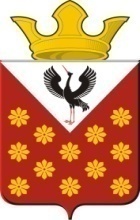 Российская Федерация                                                                                                    Свердловская областьБайкаловский муниципальный район  Дума Краснополянского сельского поселения __ - е заседание 4 - го созывас. КраснополянскоеРЕШЕНИЕ«__» декабря   2021 года                                                                                                                                                                                                               № ___                                                                                                                                О БЮДЖЕТЕ    КРАСНОПОЛЯНСКОГО СЕЛЬСКОГО ПОСЕЛЕНИЯ БАЙКАЛОВСКОГО МУНИЦИПАЛЬНОГО РАЙОНА СВЕРДЛОВСКОЙ ОБЛАСТИ НА 2022 ГОД И ПЛАНОВЫЙ ПЕРИОД 2023 И 2024 ГОДОВ           На основании Бюджетного кодекса Российской Федерации, Закона Свердловской области «Об областном бюджете на 2022 год и плановый период 2023  и  2024 годов», решения Думы Байкаловского муниципального района Свердловской области  от __ декабря 2021 года № ___ «О бюджете Байкаловского муниципального района Свердловской области на 2022 год и плановый период 2023 и 2024 годов», решения Думы муниципального образования от 27 декабря 2013 года № 24 «Об утверждении Положения о бюджетном процессе в Краснополянском сельском поселении» (с изменениями, внесенными решениями Думы от 25 декабря 2014 года № 81, от 28 декабря 2015 года № 138, от 29 июня 2016 года № 179, от 29 июля 2016 года № 183, от 26 сентября 2017 года № 5, от 27 ноября 2017 года №19, от 25 сентября 2019 года № 111), прогноза  социально-экономического развития Краснополянского сельского поселения на 2022 год и плановый период 2023 и 2024 годов, учитывая результаты публичного обсуждения проекта решения Думы «О бюджете Краснополянского сельского поселения Байкаловского муниципального района Свердловской области на 2022 год и плановый период 2023 и 2024 годов», отраженные в Итоговом протоколе от __ декабря 2021 года,  руководствуясь статьей 22 Устава Краснополянского сельского поселения, Дума Краснополянского сельского поселения  РЕШИЛА:Глава 1. ОБЩИЕ ПОЛОЖЕНИЯСтатья 1. Общие объемы доходов и расходов муниципального бюджетаУстановить общий объем доходов муниципального бюджета:1) 66 648,2 тысячи рублей, в том числе объем межбюджетных трансфертов, получаемых из других бюджетов в сумме 45 977,2 тысячи рублей, на 2022 год;                  2) 60 023,2 тысячи рублей, в том числе объем межбюджетных трансфертов, получаемых из других бюджетов, в сумме 38 431,2 тысячи рублей, на 2023 год;3) 63 350,6 тысячи рублей, в том числе объем межбюджетных трансфертов, получаемых из других бюджетов, в сумме 41 171,6 тысячи рублей, на 2024 год.Установить общий объем расходов муниципального бюджета:1)  66 648,2 тысячи рублей на 2022 год;	2) 60 023,2 тысячи рублей на 2023 год, в том числе общий объем условно утвержденных расходов 1 480,0 тысячи рублей;3) 63 350,6 тысячи рублей на 2024 год, в том числе общий объем условно утвержденных расходов 3 126,0 тысячи рублей.Статья 2. Дефицит муниципального бюджета           Установить превышение расходов над доходами муниципального бюджета  (дефицит)1) 0,0 тысяч рублей на 2022 год;2) 0,0 тысяч рублей на 2023 год;3) 0,0 тысяч рублей на 2024 год.Глава 2. ДОХОДЫ МУНИЦИПАЛЬНОГО БЮДЖЕТАСтатья 3. Нормативы распределения отдельных доходов   муниципального бюджетаУстановить на 2022 – 2024 годы нормативы распределения доходов, мобилизуемых на территории Краснополянского сельского поселения Байкаловского муниципального района Свердловской области, проценты по которым не установлены бюджетным законодательством Российской Федерации и Свердловской области (приложение 1).Статья 4. Свод доходов муниципального бюджетаУтвердить свод доходов муниципального бюджета на 2022 год и плановый период 2023 и 2024 годов (приложение 2).		Глава 3. РАСХОДЫ МУНИЦИПАЛЬНОГО БЮДЖЕТА         Статья 5. Распределение бюджетных ассигнований муниципального бюджета и ведомственная структура расходов  муниципального бюджета1. Утвердить распределение бюджетных ассигнований по разделам, подразделам, целевым статьям (муниципальным программам и непрограммным направлениям деятельности), группам, подгруппам и элементам видов расходов классификации расходов бюджетов на 2022 год и плановый период 2023 и 2024 годов (приложение 3).Утвердить ведомственную структуру расходов муниципального бюджета на   2022 год и плановый период 2023 и 2024 годов (приложение 4).Статья 6. Перечень муниципальных программУтвердить перечень муниципальных программ, подлежащих реализации в 2022 году и плановом периоде 2023 и 2024 годов (приложение 5).         Статья 7. Объем бюджетных ассигнований муниципального Дорожного фондаУтвердить объем бюджетных ассигнований муниципального Дорожного  фонда:1) 23 804,6 тысячи рублей, в том числе за счет акцизов на нефтепродукты 14600,0 тысяч рублей, за счет межбюджетных трансфертов, предоставленных из бюджета муниципального района 448,6 тысяч рублей, за счет остальных налоговых и неналоговых доходов 8 756,0 тысяч рублей, на 2022 год;2) 16 836,7 тысячи рублей, в том числе за счет акцизов на нефтепродукты 15300,0 тысяч рублей, за счет межбюджетных трансфертов, предоставленных из бюджета муниципального района 448,6 тысяч рублей, за счет остальных налоговых и неналоговых доходов 1 088,1 тысяч рублей, на 2023 год;3) 16 831,7 тысячи рублей, в том числе за счет акцизов на нефтепродукты 15800,0 тысяч рублей, за счет межбюджетных трансфертов, предоставленных из бюджета муниципального района 448,6 тысяч рублей, за счет остальных налоговых и неналоговых доходов 583,1 тысяч рублей, на 2024 год.Статья 8. Общий объем бюджетных ассигнований, направленных и муниципального бюджета на исполнение публичныхнормативных обязательств         Утвердить общий объем бюджетных ассигнований, направляемых из   муниципального бюджета на исполнение публичных нормативных обязательств в сумме:1) 0,0 тысяч рублей на 2022 год;2) 0,0 тысяч рублей на 2023 год;3) 0,0 тысяч рублей на 2024 год.Статья 9. Межбюджетные трансферты, предоставляемые из бюджета  сельского поселения бюджету муниципального района           Утвердить объем межбюджетных трансфертов из бюджета сельского поселения, предоставляемых бюджету муниципального района на 2022 год и плановый период 2023 и 2024 годов (приложение 6) в сумме:1) 1 292,2 тысячи рублей на 2022 год;2) 1 339,5 тысяч рублей на 2023 год;3) 1 393,3 тысячи рублей на 2024 год.         Статья 10. Размер Резервного фонда            Утвердить размер Резервного фонда местной администрации:1) 60,0 тысяч рублей на 2022 год:2) 0,0 тысяч рублей на 2023 год;3) 0,0 тысяч рублей на 2024 год.Глава 4. МУНИЦИПАЛЬНЫЙ ДОЛГСтатья 11. Верхний предел муниципального внутреннего долгаУстановить верхний предел муниципального внутреннего долгаКраснополянского сельского поселения Байкаловского муниципального района Свердловской области:1) по состоянию на 1 января 2023 года – 0,0 тысяч рублей, в том числе верхний предел муниципального внутреннего долга Краснополянского сельского поселения Байкаловского муниципального района Свердловской области по муниципальным гарантиям в валюте Российской Федерации 0,0 тысяч рублей;2) по состоянию на 1 января 2024 года – 0,0 тысяч рублей, в том числе верхний предел муниципального внутреннего долга Краснополянского сельского поселения Байкаловского муниципального района Свердловской области по муниципальным гарантиям в валюте Российской Федерации 0,0 тысяч рублей;3) по состоянию на 1 января 2025 года – 0,0 тысяч рублей, в том числе верхний предел муниципального внутреннего долга Краснополянского сельского поселения Байкаловского муниципального района Свердловской области по муниципальным гарантиям в валюте Российской Федерации 0,0 тысяч рублей.Статья 12. Обслуживание муниципального долга           Утвердить объём расходов на обслуживание муниципального долга:1) 0,0 тысяч рублей на 2022 год;2) 0,0 тысяч рублей на 2023 год;3) 0,0 тысяч рублей на 2024 год.Статья 13. Муниципальные внутренние заимствованияМуниципальные внутренние заимствования Краснополянского сельского поселения Байкаловского муниципального района Свердловской области осуществляются в соответствии с Программой муниципальных внутренних заимствований Краснополянского сельского поселения Байкаловского муниципального района Свердловской области на 2022 год и плановый период 2023 и 2024 годов (приложение 7).         Статья 14. Муниципальные гарантии Установить общий объем бюджетных ассигнований на исполнениемуниципальных гарантий Краснополянского сельского поселения Байкаловского муниципального района Свердловской области в валюте Российской Федерации по возможным гарантийным случаям в соответствии с Программой муниципальных гарантий Краснополянского сельского поселения Байкаловского муниципального района Свердловской области в валюте Российской Федерации на 2022 год и плановый период 2023 и 2024 годов (приложение 8):1)  0,0 тысяч рублей на 2022 год;2)  0,0 тысяч рублей на 2023 год;3)  0,0 тысяч рублей на 2024 год.Бюджетные ассигнования на исполнение муниципальных гарантий Краснополянского сельского поселения Байкаловского муниципального района Свердловской области в иностранной валюте по возможным гарантийным случаям на 2022 год и плановый период 2023 и 2024 годов не предусмотрены.Глава 5. ПОСТУПЛЕНИЯ ИЗ ИСТОЧНИКОВ ВНУТРЕННЕГО   ФИНАНСИРОВАНИЯ ДЕФИЦИТА БЮДЖЕТА          Статья 15. Свод источников финансирования дефицита муниципального бюджета          Утвердить свод источников финансирования дефицита муниципального бюджета на 2022 год и плановый период 2023 и 2024 годов (приложение 9).  Глава 6. ЗАКЛЮЧИТЕЛЬНЫЕ ПОЛОЖЕНИЯ            Статья 16. Основания для внесения изменений в показатели сводной   бюджетной росписи местного бюджета           В ходе исполнения местного бюджета показатели сводной бюджетной росписи могут быть изменены в соответствии с решениями руководителя финансового органа без внесения  изменений в настоящее Решение о бюджете в случаях, предусмотренных Бюджетным кодексом Российской Федерации, Решением Думы Краснополянского сельского поселения от 27 декабря 2013 года № 24 «Об утверждении Положения о бюджетном процессе в Краснополянском сельском поселении», с изменениями, внесенными решениями Думы от 25 декабря 2014 года № 81, от 28 декабря 2015 года № 138, от 29 июня 2016 года № 179, от 29 июля 2016 года № 183, от 26 сентября 2017 года № 5, от 27 ноября 2017 года №19, от 25 сентября 2019 года № 111, а также:в случае внесения изменений в указания о порядке применения бюджетной классификации Российской Федерации, утвержденные Министерством финансов Российской Федерации;в связи с использованием на начало финансового года остатков субсидий и иных межбюджетных трансфертов, имеющих целевое назначение, возвращенных в областной бюджет в текущем финансовом году;в случае изменения дополнительной и (или) региональной классификации; в связи с прекращением действия утвержденных показателей сводной бюджетной росписи планового периода;в связи с необходимостью сокращения лимитов бюджетных обязательств и бюджетных ассигнований по причине недостоверного (завышенного) планирования расходов.Статья 17. Зачисление средств от приносящей доход деятельности  получаемых муниципальными казенными учреждениями           Средства от приносящей доход деятельности, получаемые муниципальными казенными учреждениями, а также безвозмездные поступления от физических и юридических лиц (в том числе добровольные пожертвования), зачисляются в доход бюджета Краснополянского сельского поселения.              Статья 18. Сроки возврата остатков межбюджетных трансфертов, предоставленных из бюджета сельского поселения бюджету                              муниципального района           Установить, что не использованные по состоянию на 1 января 2022 года остатки межбюджетных трансфертов, предоставленных из бюджета сельского поселения бюджету муниципального района в форме иных межбюджетных трансфертов, имеющих целевое назначение, подлежат возврату в бюджет сельского поселения в течение 15 рабочих дней 2022 года.              Статья 19. Вступление в силу настоящего РешенияНастоящее решение вступает в силу с 1 января 2022 года, подлежитофициальному опубликованию в средствах массовой информации и размещению на официальном сайте Краснополянского сельского поселения в сети «Интернет» www.krasnopolynskoe.ru.                Статья 20. Осуществление контроля над выполнением Решения           Контроль над выполнением данного решения возложить на постоянную комиссию по экономической политике и муниципальной собственности (Вялков А.Е.). Председатель Думы Краснополянского сельского поселения                                                                                                                                             Е.П.Шутова                               «__» декабря 2021 годаГлава Краснополянского сельского поселения                                                                                                                                                                      А.Н.Кошелев                               «__» декабря 2021 года                                                                                                                                                                                                                                                                                                                Приложение 1к Решению Думы  Краснополянского сельского поселения№  от  декабря  2021 года  «О бюджете Краснополянского сельского поселенияБайкаловского муниципального района Свердловской области на 2022 год плановый период 2023 и 2024 годов» Нормативы зачисления доходов, мобилизуемых на территории Краснополянского сельского поселения Байкаловского муниципального района Свердловской области, проценты по которым не установлены бюджетным законодательством Российской Федерации и Свердловской области, на 2022 год и плановый период 2023 и 2024 годовПриложение 3                                                                                                                                                                                                                                                                                                                                                  к решению Думы 
Краснополянского сельского поселения
№ от  декабря 2021года «О бюджете Краснополянского сельского поселения                                                                                                                                                                                                                                                                                                                                                                                                                                                                               Байкаловского муниципального района Свердлвской области                                                                                                                                                                                                                                                                     на 2022 год  и плановый период 2023 и 2024 годов»Приложение 4                                                                                                                                                                                                                                                                                                                                                  к решению Думы 
Краснополянского сельского поселения
№ от  декабря 2021года «О бюджете Краснополянского сельского поселения                                                                                                                                                                                                                                                                                                                                                                                                                                                                               Байкаловского муниципального района Свердлвской области                                                                                                                                                                                                                                                                     на 2022 год  и плановый период 2023 и 2024 годовПриложение 5к решению Думы  Краснополянского сельского поселения№ 000 от 00 декабря 2021 года «О бюджете Краснополянского сельского поселенияБайкаловского муниципального района Свердловской области на 2022 год и плановый период 2023 и 2024 годов»Перечень муниципальных программ, подлежащих реализации в 2022 году и плановом периоде 2023 и 2024 годовПриложение 6к решению ДумыКраснополянского сельского поселения№ 000 от 00 декабря 2020 года «О бюджете Краснополянского сельского поселенияБайкаловского муниципального района Свердловской областина 2022 год и плановый период 2023 и 2024 годов»Распределение межбюджетных трансфертов, предоставляемых другим бюджетам, на 2022 год и плановый период   2023 и 2024 годовПриложение 7к решению Думы   Краснополянского сельского поселения№  от  декабря 2021 года «О бюджете Краснополянского сельского поселения Байкаловского муниципального района Свердловской областина 2022 год и плановый период 2023 и 2024 годов»                                         Приложение 8к решению Думы Краснополянского сельского поселения№  от  декабря 2021 года «О бюджете Краснополянского сельского поселения Байкаловского муниципального района Свердловской областина 2022 год и плановый период 2023 и 2024 годов»                                                                                 Программа муниципальных гарантий Краснополянского сельского поселения Байкаловского муниципального района Свердловской области в валюте Российской Федерации на 2022 год и плановый период 2023 и 2024 годовРаздел 1 Перечень подлежащих предоставлению муниципальных гарантий в валюте Российской Федерации в 2022 году и плановом периоде 2023 и 2024 годовРаздел II Общий объём бюджетных ассигнований, предусмотренных на исполнение муниципальных гарантий в валюте Российской Федерации по возможным гарантийным случаям, на 2022 год и плановый период 2023 и 2024 годов Приложение 9к решению Думы Краснополянского сельского поселения№  от  декабря  2021 года «О бюджете Краснополянского сельского поселенияБайкаловского муниципального района Свердловской областина 2022 год и плановый период 2023 и 2024 годов»Свод источников финансирования дефицита муниципального бюджета на 2022 год и плановый период 2023 и 2024 годов_________________________________________________________________________________________________________________________________________Российская ФедерацияСвердловская областьБайкаловский муниципальный районДума Краснополянского сельского поселения 45 - заседание   4 - го созываРЕШЕНИЕ29 ноября 2021 года  № 233Об утверждении  Прогнозного  плана    приватизации муниципального имущества   Краснополянского  сельского поселения Байкаловского муниципального района Свердловской области на 2022 год  и плановый период 2023 и 2024 годовС целью реализации муниципального имущества в 2022 году и получением доходов в местный бюджет от приватизации, в соответствии с Федеральным законом от 21.12.2001 N 178-ФЗ "О приватизации государственного и муниципального имущества, руководствуясь Уставом  Краснополянского сельского поселения, Дума Краснополянского сельского поселения решила:1. Утвердить Прогнозный план приватизации муниципального имущества  Краснополянского сельского поселения Байкаловского муниципального района Свердловской области  (далее по тексту – Краснополянское сельское поселение) на 2022и плановый период 2023 и 2024 годов (приложение №1).2. Рекомендовать администрации Краснополянского сельского поселения осуществить функции продавца при приватизации муниципального имущества.3. Настоящее Решение опубликовать (обнародовать) в соответствии с Уставом Краснополянского сельского  посепения. 4. Контроль над исполнением настоящего Решения возложить на  постоянную комиссию Думы по экономической политике и муниципальной собственности.Председатель Думы  Краснополянского  сельского поселения                                                                                                                                         Е.П.Шутова«29 » ноября 2021 г.                                      Глава  Краснополянского   сельского поселения                                                                                                                                                                  А.Н.Кошелев«29» ноября  2021 г.         Приложение № 1Утвержденрешением ДумыКраснополянского сельского поселенияот 29.11.2021г. № 233Прогнозный план  приватизации муниципального имущества Краснополянского  сельского поселения  на 2022 год   и плановый период 2023 и 2024 годов1. Введение 	Прогнозный план приватизации муниципального имущества Краснополянского сельского поселения на 2022 год (далее – Прогнозный план) разработан в соответствии с Федеральными законами от 21 декабря 2010 года № 178-ФЗ «О приватизации государственного и муниципального имущества»,  от 29 июля 1998 года № 135-ФЗ «Об оценочной деятельности в Российской Федерации», Положением о проведении конкурса по продаже государственного и муниципального имущества, утвержденным постановлением  Правительства Российской Федерации  от 12 августа 2002 года № 584, Положением об организации продажи государственного и муниципального имущества  на аукционе и Положением об организации продажи находящихся в государственной и муниципальной собственности акций  открытых акционерных обществ на специализированном аукционе, утвержденными постановлением Правительства Российской Федерации  от 12 августа 2002 года № 585, Положением о порядке учета, управления и распоряжения объектами жилого фонда Краснополянского сельского поселения, утвержденным решением Думы Краснополянского сельского поселения  от 04.12.2013 г.  № 18,  Методикой прогнозирования поступлений доходов в бюджет муниципального образования Краснополянское сельское поселение, утвержденным постановлением главы Краснополянского сельского поселения  от  13.06.2020 г. № 91.    	Настоящий Прогнозный план устанавливает основные  цели, задачи приватизации муниципального имущества Краснополянского  сельского поселения, конкретный перечень муниципального имущества, подлежащего приватизации, и мероприятия по его реализации.   	 Основными целями реализации настоящего Прогнозного плана являются:— отчуждение или перепрофилирование муниципального имущества, не предназначенного для решения вопросов местного значения, и приведение структуры имущества в соответствие с нормами действующего законодательства о местном самоуправлении;— обеспечение поступления неналоговых доходов в бюджет поселения от приватизации муниципального имущества, которое не используется для обеспечения функций и задач сельского поселения — сокращение расходов из бюджета поселения на содержание малодоходного имущества.- повышение эффективности использования муниципальной собственности;- усиление социальной направленности приватизации;- обеспечение планомерности процесса  приватизации.    	Для достижения указанных целей приватизация муниципального имущества будет направлена на решение следующих задач:- продолжение  структурных преобразований в экономике сельского поселения;- оптимизация структуры муниципальной собственности;- привлечение инвестиций в процесс приватизации;- рациональное пополнение доходов бюджета сельского поселения;- уменьшение расходов бюджета сельского поселения на управление муниципальным имуществом;- проведение предпродажной подготовки с привлечением аудиторов, оценщиков, финансовых и юридических  консультантов;- дифференцированный подход к приватизации предприятий в зависимости от их ликвидности;- обеспечение контроля за выполнением обязательств собственниками приватизируемого имущества;- проведение в сжатые сроки приватизации объектов незавершенного строительства.2. Перечни муниципального имущества, подлежащего приватизации на 2022и плановый период 2023 и 2024 годов     В рамках реализации задач по приватизации муниципального имущества на 2022 год необходимо осуществить продажу объектов недвижимости согласно приложению 1 к настоящему Прогнозному плану.3. Основные  мероприятия по реализации Прогнозного плана    В целях реализации настоящего Прогнозного плана предусматривается проведение  следующих мероприятий:- государственная регистрация права муниципальной собственности на объекты недвижимости, подлежащие приватизации;- формирование земельных участков, занимаемых подлежащими приватизации объектами недвижимости;- оценка муниципального имущества;- подготовка и утверждение планов приватизации;-информационное обеспечение муниципального имущества;- подготовка и проведение конкурсов и аукционов по продаже муниципального имущества, распределение денежных средств, полученных от приватизации муниципального имущества;- государственная регистрация перехода права собственности к новому собственнику;- информирование населения об объектах недвижимости, подлежащих приватизации через средства массовой информации  и сети Интернет.4. Определение цены подлежащего приватизации  муниципального имущества     Нормативная цена подлежащего приватизации имущества (минимальная цена, по которой возможно отчуждение этого имущества) определяется в порядке, установленном постановлением Правительства Российской Федерации от 14.02.2006  № 87 «Об утверждении Правил определения нормативной цены подлежащего приватизации государственного или муниципального имущества».     Начальная цена приватизируемого имущества устанавливается в случаях, предусмотренных законом на основании отчета независимых оценщиков об оценке муниципального имущества, составленного  в соответствии с законодательством Российской Федерации об оценочной деятельности.      Сделки купли -  продажи приватизируемого муниципального имущества облагаются налогом на добавленную стоимость.5. Отчуждение земельных участков     Приватизация зданий, строений и сооружений, а также объектов, строительство которых  не завершено и которые признаны самостоятельными объектами недвижимости, осуществляются одновременно с отчуждением лицу, приобретающему такое имущество, земельных участков, занимаемых таким имуществом и необходимых для его использования, если иное не предусмотрено законодательством.     При приватизации расположенных на неделимом земельном участке частей строений и сооружений, признаваемых самостоятельными объектами недвижимости, с покупателями заключаются договора аренды земельного участка с множественностью лиц на стороне арендатора в порядке, установленном законодательством.     Собственники расположенных на неделимом земельном участке объектов  недвижимости вправе одновременно приобрести в общую долевую собственность земельный  участок  после приватизации всех частей здания, строения, сооружения к общей площади здания, строения, сооружения.     Одновременно с принятием решения об отчуждении земельного участка при необходимости принимается решение об установлении публичных сервитутов.    При отчуждении земельных участков право собственности не переходит на объекты инженерной инфраструктуры, находящиеся в государственной или муниципальной собственности и не используемые исключительно для обеспечения объектов недвижимости, расположенных на указанных земельных участках.6. Финансовое обеспечение выполнение Прогнозного плана     Финансирование основных мероприятий  по реализации Прогнозного плана  осуществляется за счет средств бюджета Краснополянского сельского поселения.7. Организация контроля за проведением приватизации  муниципального имущества       Целью контроля за проведением приватизации муниципального имущества является уменьшение рисков в отношении использования муниципального имущества, безусловная реализация новыми собственниками инвестиционных и  социальных обязательств, гарантированное получение средств от приватизации в планируемых объемах  и в установленные сроки.      Обеспечение выполнения настоящего Прогнозного плана возлагается на Администрацию Краснополянского сельского поселения.   Отчет о результатах приватизации муниципального имущества за 2022 год представляется до 1 марта года, следующего за отчетным, в Думу  Краснополянского сельского поселения.  Приложение ПЕРЕЧЕНЬ  ОБЪЕКТОВ НЕДВИЖИМОСТИ, ПОДЛЕЖАЩИХ ПРИВАТИЗАЦИИ  НА 2022 ГОД  И ПЛАНОВЫЙ ПЕРИОД 2023 и 2024 ГОДОВ*  Рыночная стоимость имущества будет определена  в соответствии с отчетом об оценке непосредственно перед процедурой приватизации_______________________________________________________________________________________________________________________________________Российская ФедерацияСвердловская областьБайкаловский муниципальный районДума Краснополянского сельского поселения 45 - заседание   4 - го созываРЕШЕНИЕ29 ноября 2021 года  № 234О внесении изменений в  Генеральный план Краснополянского сельского поселения Байкаловского  муниципального района  Свердловской  области  применительно к территории села КраснополянскоеВ соответствии с Федеральным законом от 06.10.2003 № 131-ФЗ  "Об общих принципах организации местного самоуправления в Российской Федерации" и протоколом публичных слушаний от 27.10.2021 года, Дума Краснополянского сельского поселения РЕШИЛА:Внести изменения в  Генеральный план Краснополянского сельского поселения Байкаловского муниципального района Свердловской области применительно к территории села Краснополянское, утвержденный решением Думы  Краснополянского сельского поселения от 02.09.2011 № 96 «Об утверждении Генерального плана села Краснополянское муниципального образования Краснополянское сельское поселение (Приложение № 1).Решение Думы Краснополянского сельского поселения № 149 от 19.07.2012 года «Об утверждении Генерального плана муниципального образования Краснополянское сельское поселение Байкаловского района Свердловской области  применительно к территории деревни Малая Менщикова» признать утратившими  силу.Направить настоящее решение в отдел филиала ФГБУ «ФКП Росреестра» по                            Свердловской области.Настоящее решение опубликовать (обнародовать) в «Информационном вестнике Краснополянского сельского поселения», а так же на официальном сайте Думы  Краснополянского  сельского поселения   http://duma.krasnopolyanskoe.ru/.Председатель   Думы Краснополянского  сельского поселения                                                                                                                                          Е.П.Шутова«29» ноября 2021 г.      Глава  Краснополянского   сельского  поселения                                                                                                                                                                   А.Н.Кошелев«29» ноября  2021 г.        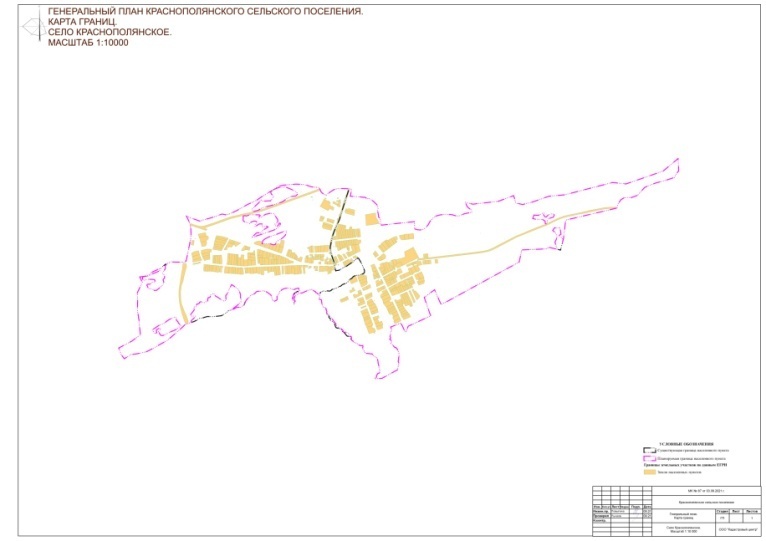 ______________________________________________________________________________________________________________________________________________________Российская ФедерацияСвердловская областьБайкаловский муниципальный районДума Краснополянского сельского поселения 45 - заседание   4 - го созываРЕШЕНИЕ29 ноября 2021 года  № 235О  внесении изменении  в Генеральный  план  Краснополянского сельского поселения Байкаловского муниципального района Свердловской  области применительно к территории деревни ИгнатьеваВ соответствии с Федеральным законом от 06.10.2003 № 131-ФЗ  "Об общих принципах организации местного самоуправления в Российской Федерации" и протоколом публичных слушаний от 27.10.2021 года, Дума Краснополянского сельского поселения РЕШИЛА:     1. Внести изменения  в  Генеральный план Краснополянского сельского поселения Байкаловского муниципального района Свердловской области применительно к территории деревни Игнатьева, утвержденный решением Думы Краснополянского сельского поселения от 19.07.2012 г. № 147 «Об утверждении Генерального Плана  муниципального образования Краснополянское сельское поселение Байкаловского района Свердловской области применительно к территории деревни Игнатьева» (Приложение № 1).          2.  Направить настоящее решение в отдел филиала ФГБУ «ФКП Росреестра» по   Свердловской области.          3. Настоящее решение опубликовать (обнародовать) в «Информационном вестнике Краснополянского сельского поселения», а так же на официальном сайте Думы  Краснополянского  сельского поселения   http://duma.krasnopolyanskoe.ru/.Председатель   Думы  Краснополянского  сельского поселения                                                                                                                                Е.П.Шутова«29» ноября 2021 г.      Глава  Краснополянского   сельского поселения                                                                                                                                                          А.Н.Кошелев«29» ноября  2021 г.        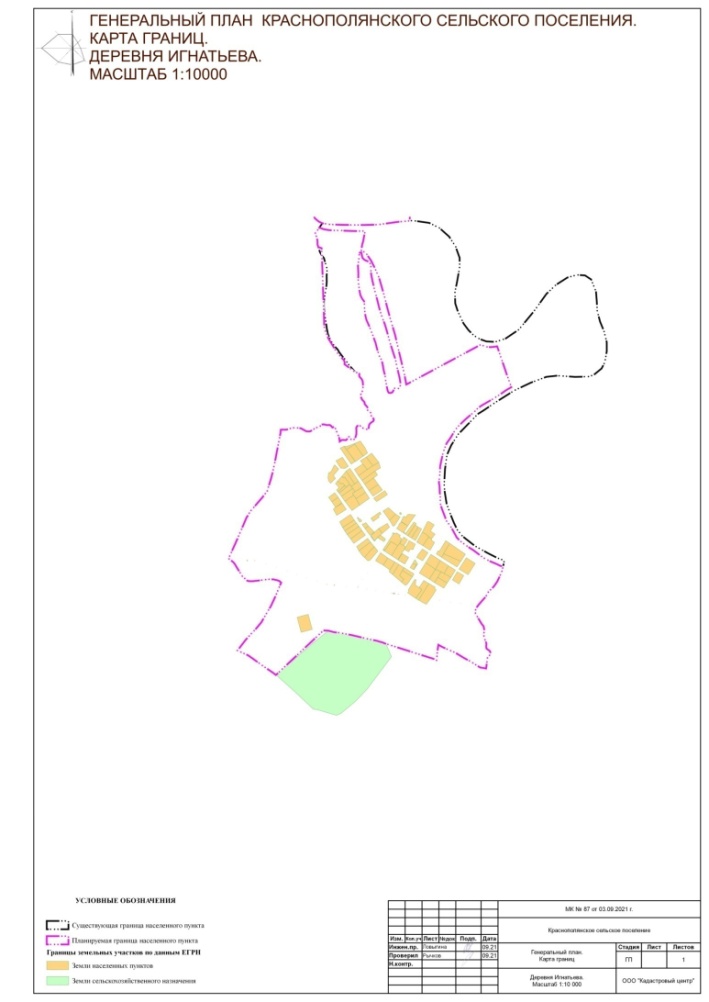 Российская ФедерацияСвердловская областьБайкаловский муниципальный районДума Краснополянского сельского поселения 45 - заседание   4 - го созываРЕШЕНИЕ29 ноября 2021 года  № 236Об  утверждении структуры  органов   местного самоуправления Краснополянского  сельского поселения  Байкаловского муниципального района Свердловской области  на 2022 год          В соответствии с Федеральном  законом от 06.10.2003 N 131-ФЗ "Об общих принципах организации местного самоуправления в Российской Федерации",    руководствуясь статьей 22 Устава Краснополянского сельского поселения,     Дума Краснополянского сельского поселения   решила:Утвердить   структуру  органов местного самоуправления  Краснополянского  сельского поселения Байкаловского муниципального района Свердловской  области   на  2022  год.Опубликовать  настоящее Решение  в соответствии с Уставом Краснополянского сельского поселения Контроль за исполнением настоящего решения  возложить на постоянную комиссию Думы Краснополянского сельского поселения  по муниципальному хозяйству и социальной политике (Шутова Е.П.).Председатель    Думы  Краснополянского  сельского поселения                                                                                                                                       Е.П.Шутова «29» ноября 2021 г.                                       Глава  Краснополянского   сельского поселения                                                                                                                                                                 А.Н.Кошелев «29» ноября 2021 г.  Утверждена Решением Думы Краснополянского сельского поселения от   29.11.2021 г. № 236                            Структура органов местного самоуправленияКраснополянского сельского поселения  Байкаловского муниципального района  Свердловской областина 01.01.2022 годРаздел 2. Постановления  главы  Краснополянского сельского поселенияСвердловская областьБайкаловский районПостановлениеглавыКраснополянского сельского поселенияот  15 октября  2021 года  № 137Об утверждении отчета об исполнении бюджета Краснополянского сельского поселения Байкаловского муниципального района Свердловской области    за 9 месяцев 2021 годаВ соответствии со статьей 264.2. Бюджетного Кодекса Российской Федерации, Положением о бюджетном процессе в Краснополянском сельском поселении, утвержденным Решением Думы Краснополянского сельского поселения от 27.12.2013 № 24 (с изменениями от 25.12.2014 № 81, от 28.12.2015 №138, от 29.06.2016 №179, от 29.07.2016 №183, от 26.09.2017 № 5, от 27.11.2017 №19, от 25.09.2019 №111), постановляю:1. Утвердить отчет об исполнении бюджета Краснополянского сельского поселения Байкаловского муниципального района Свердловской области за 9месяцев 2021года в виде:- сводных показателей исполнения муниципального бюджета по доходам (приложение 1);- сводных показателей исполнения муниципального бюджета по расходам (приложение 2);- сводных показателей исполнения муниципального бюджета по источникам финансирования дефицита местного бюджета (приложение 3).2. Направить отчет об исполнении бюджета Краснополянского сельского поселения Байкаловского муниципального района Свердловской области за 9месяцев 2021 года Думе Краснополянского сельского поселения и Контрольно-счетному органу Байкаловского муниципального района Свердловской области.3. Опубликовать настоящее постановление в Информационном вестнике Краснополянского сельского поселения и разместить на сайте муниципального образования в сети «Интернет» www.krasnopolyanskoe.ru.4. Контроль за исполнением настоящего постановления оставляю за собой.Глава Краснополянского сельского поселения                                                                                                                                                                    А.Н. Кошелев	Приложение 2к  постановлению главыКраснополянского сельского поселенияот 15.10.2021 № 137Приложение 3к постановлению Главы  Краснополянского сельского поселенияот «15» октября 2021 года  №137СВОДНЫЕ ПОКАЗАТЕЛИисполнения муниципального бюджета по источникам финансирования дефицита местного бюджета за девять месяцев 2021 года_______________________________________________________________________________________________________________________________________                                                                                                                                  Свердловская область                                                                                                                                    Байкаловский район      Постановлениеглавы Краснополянского сельского поселения    от  10 ноября 2021 года  № 151Об одобрении прогноза социально-экономического развития Краснополянского сельского поселения на 2022- 2024 годыНа основании статьи 173 Бюджетного кодекса Российской Федерации, Федерального закона от 06.10.2003 г №131-ФЗ «Об общих принципах организации местного самоуправления в Российской Федерации», Устава Краснополянского сельского поселения, Положения о бюджетном процессе в Краснополянском сельском поселении (с изменениями от 25.12.2014 № 81, от 28.12.2015 №138, от 29.06.2016 № 179, от 29.07.2016  № 183, от 26.09.2017 № 5, от 27.11.2017 № 19, от 25.09.2019 № 111), утвержденного Решением Думы Краснополянского сельского поселения от 27.12.2013 № 24, в соответствии с Порядком разработки прогноза социально-экономического развития Краснополянского сельского поселения, утвержденным Постановлением Главы Краснополянского сельского поселения от 21.11.2013 № 184, постановляю:1.Одобрить прогноз социально-экономического развития Краснополянского сельского поселения на 2022-2024 годы (прилагается).2. Признать утратившим силу Постановление Главы Краснополянского сельского поселения от 12.11.2020 № 146 «Об одобрении прогноза социально-экономического развития МО Краснополянское сельское поселение на 2021-2023 годы». 3. Опубликовать настоящее Постановление в Информационном вестнике Краснополянского сельского поселения и разместить на сайте администрации в сети «Интернет» www.krasnopolyanskoe.ru4. Контроль за исполнением настоящего Постановления оставляю за собой. Глава  Краснополянского сельского поселения                                                                                                                                                                   А.Н. Кошелев _______________________________________________________________________________________________________________________________________________                                                                                                                                 Свердловская область                                                                                                                                    Байкаловский район      Постановлениеглавы Краснополянского сельского поселения    от  15 ноября  2021 года  № 153Об утверждении Программы профилактики рисков причинения вреда (ущерба) охраняемым законом ценностям при осуществлении муниципального контроля на автомобильном транспорте и в дорожном хозяйстве на территории Краснополянского сельского поселения на 2022 годВ соответствии со статьей 44 Федерального закона от 31 июля 2020 г. № 248-ФЗ «О государственном контроле (надзоре) и муниципальном контроле в Российской Федерации», постановлением Правительства Российской Федерации от 25 июня 2021 г. № 990 «Об утверждении Правил разработки и утверждения контрольными (надзорными) органами программы профилактики рисков причинения вреда (ущерба) охраняемым законом ценностям», руководствуясь Уставом Краснополянского сельского поселения, постановляю:1. Утвердить Программу профилактики рисков причинения вреда (ущерба) охраняемым законом ценностям при осуществлении муниципального контроля на автомобильном транспорте и в дорожном хозяйстве на территории Краснополянского сельского поселения на 2022 год (прилагается).2. Настоящее Постановление вступает в силу с 1 января 2022 года.3. Опубликовать настоящее Постановление в Информационном вестнике Краснополянского сельского поселения и разместить на сайте муниципального образования в сети «Интернет» www.krasnopolyanskoe.ru.4. Контроль за исполнением настоящего Постановления оставляю за собой.И.о. Главы   Краснополянского сельского поселения                                                                                                                                                    А.Н.Снигирёв                                                                                                                                                                                                                                                                                         ПриложениеУтвержденоПостановлением главы Краснополянскогосельского поселенияот 15 ноября 2021г. №153Программа профилактики рисков причинения вреда (ущерба) охраняемым законом ценностям при осуществлении муниципального контроля на автомобильном транспорте и в дорожном хозяйстве на территории Краснополянского сельского поселения на 2022 год1. Настоящая программа профилактики рисков причинения вреда (ущерба) охраняемым законом ценностям при осуществлении муниципального контроля на автомобильном транспорте и в дорожном хозяйстве на территории Краснополянского сельского поселения (далее - Программа), устанавливает порядок проведения профилактических мероприятий, направленных на предупреждение причинения вреда (ущерба) охраняемым законом ценностям, соблюдение которых оценивается в рамках осуществления  муниципального контроля на автомобильном транспорте и в дорожном хозяйстве на территории Краснополянского сельского поселения (далее – муниципальный контроль).I. Анализ текущего состояния осуществления муниципального контроля, описание текущего развития профилактической деятельности Администрации Краснополянского сельского поселения, характеристика проблем, на решение которых направлена Программа2. Объектами при осуществлении муниципального контроля являются: - деятельность, действия (бездействия) граждан и организаций, в рамках которых должны соблюдаться обязательные требования к эксплуатации объектов дорожного сервиса, размещенных в полосах отвода и (или) придорожных полосах автомобильных дорог;- деятельность, действия (бездействия) граждан и организаций, в рамках которых должны соблюдаться обязательные требования к осуществлению дорожной деятельности;- деятельность, действия (бездействия) граждан и организаций, в рамках которых должны соблюдаться обязательные требования, установленные в отношении перевозок по муниципальным маршрутам регулярных перевозок, не относящихся к предмету федерального государственного контроля (надзора) на автомобильном транспорте, и в дорожном хозяйстве в области организации регулярных перевозок;- деятельность, действия (бездействия) граждан и организаций, в рамках которых должны соблюдаться обязательные требования при производстве дорожных работ;- автомобильные дороги и дорожные сооружения на них, полосы отвода автомобильных дорог, придорожные полосы автомобильных дорог, объекты дорожного сервиса, размещенные в полосах отвода и (или) придорожных полосах автомобильных дорог, которыми граждане и организации владеют и (или) пользуются, и к которым предъявляются обязательные требования.3. Муниципальный контроль осуществляется с целью минимизации риска причинения вреда (ущерба), вызванного нарушениями обязательных требований, следующим охраняемым законом ценностям:- жизнь и здоровье граждан;- права, свободы и законные интересы граждан и организаций;- объекты транспортной инфраструктуры, как технические сооружения и имущественные комплексы;- перевозка грузов и пассажиров, как обеспечение услуг и экономическая деятельность.4. Под контролируемыми лицами понимаются граждане и организации, деятельность, действия или результаты деятельности, которых, либо производственные объекты, находящиеся во владении и (или) в пользовании которых, подлежат муниципальному контролю.5. Общая протяженность автомобильных дорог муниципального значения в Краснополянском сельском поселении составляет 64, 998 км, в том числе:- с твердым покрытием: 35,611 км.- грунтовые: 29,387 км.6. Органом местного самоуправления Краснополянского сельского поселения, уполномоченным на осуществление муниципального контроля, является Администрация Краснополянского сельского поселения Байкаловского муниципального района Свердловской области (далее – контрольный орган, Администрация).7.Главной задачей при осуществлении муниципального контроля является переориентация контрольной деятельности на объекты повышенного риска и усиление профилактической работы в отношении всех объектов контроля, обеспечивая приоритет проведения профилактики. II. Цели и задачи реализации Программы8. Целями реализации Программы являются:- предупреждение нарушений обязательных требований в сфере муниципального жилищного контроля;- предотвращение угрозы причинения, либо причинения вреда (ущерба) охраняемым законом ценностям вследствие нарушений обязательных требований;- устранение существующих и потенциальных условий, причин и факторов, способных привести к нарушению обязательных требований и угрозе причинения, либо причинения вреда;- формирование моделей социально ответственного, добросовестного, правового поведения контролируемых лиц;- повышение прозрачности системы контрольно-надзорной деятельности.9. Задачами реализации Программы являются:- оценка возможной угрозы причинения, либо причинения вреда (ущерба) охраняемым законом ценностям, выработка и реализация профилактических мер, способствующих ее снижению;- выявление факторов угрозы причинения, либо причинения вреда (ущерба), причин и условий, способствующих нарушению обязательных требований, определение способов устранения или снижения угрозы;- оценка состояния подконтрольной среды и установление зависимости видов, форм и интенсивности профилактических мероприятий от присвоенных контролируемым лицам категорий риска;- создание условий для изменения ценностного отношения контролируемых лиц к рисковому поведению, формирования позитивной ответственности за свое поведение, поддержания мотивации к добросовестному поведению;- регулярная ревизия обязательных требований и принятие мер к обеспечению реального влияния на подконтрольную сферу комплекса обязательных требований, соблюдение которых составляет предмет муниципального контроля;- формирование единого понимания обязательных требований у всех участников контрольно-надзорной деятельности;- создание и внедрение мер системы позитивной профилактики; повышение уровня правовой грамотности контролируемых лиц, в том числе путем обеспечения доступности информации об обязательных требованиях и необходимых мерах по их исполнению;- снижение издержек контрольно-надзорной деятельности и административной нагрузки на контролируемых лиц.III. Перечень профилактических мероприятий, сроки   (периодичность) их проведения10. В соответствии с Положением о муниципальном контроле на автомобильном транспорте и в дорожном хозяйстве на территории Краснополянского сельского поселения, утвержденным Решением Думы Краснополянского сельского поселения от 15.09.2021 №229, проводятся следующие профилактические мероприятия:- информирование;- консультирование;-  объявление предостережения.11. Перечень профилактических мероприятий с указанием сроков (периодичности) их проведения, ответственных за их осуществление указаны в таблице.ТаблицаПеречень профилактических мероприятий,   сроки (периодичность) их проведенияIV. Показатели результативности и эффективности Программы12. Для оценки результативности и эффективности Программы устанавливаются следующие показатели результативности и эффективности:12.1. Ключевые показатели и их целевые значения муниципального контроля на автомобильном транспорте и в дорожном хозяйстве на территории Краснополянского сельского поселения:- Доля устраненных нарушений от числа выявленных нарушений обязательных требований, в результате чего была снята угроза причинения вреда охраняемым законом ценностям – 70-80%.- Доля субъектов, допустивших нарушения, в результате которых причинен вред (ущерб) или была создана угроза его причинения, выявленные в результате проведения контрольно-надзорных мероприятий, от общего числа проверенных субъектов - 0%.- Иные показатели, отражающие уровень минимизации вреда (ущерба) охраняемым законом ценностям, уровень устранения риска причинения вреда (ущерба) в сфере муниципального контроля - 0%.12.2. Индикативные показатели в сфере муниципального контроля на автомобильном транспорте и в дорожном хозяйстве на территории Краснополянского сельского поселения:- количество обращений граждан и организаций о нарушении обязательных требований, поступивших в орган муниципального контроля;- количество проведенных органом муниципального контроля внеплановых контрольных мероприятий;- количество принятых органами прокуратуры решений о согласовании проведения органом муниципального контроля внепланового контрольного мероприятия;- количество выявленных органом муниципального контроля нарушений обязательных требований;- количество устраненных нарушений обязательных требований;- количество поступивших возражений в отношении акта контрольного мероприятия;- количество выданных органом муниципального контроля предписаний об устранении нарушений обязательных требований._______________________________________________________________________________________________________________________________________________________                                                                                                                                 Свердловская область                                                                                                                                    Байкаловский район      Постановлениеглавы Краснополянского сельского поселения    от  15 ноября 2021 года  № 154Об утверждении Программы профилактики рисков причинения вреда (ущерба) охраняемым законом ценностям при осуществлении муниципального контроля в сфере благоустройства в Краснополянском сельском поселении на 2022 годВ соответствии со статьей 44 Федерального закона от 31 июля 2020 г. № 248-ФЗ «О государственном контроле (надзоре) и муниципальном контроле в Российской Федерации», постановлением Правительства Российской Федерации от 25 июня 2021 г. № 990 «Об утверждении Правил разработки и утверждения контрольными (надзорными) органами программы профилактики рисков причинения вреда (ущерба) охраняемым законом ценностям», руководствуясь Уставом Краснополянского сельского поселения, постановляю:1. Утвердить Программу профилактики рисков причинения вреда (ущерба) охраняемым законом ценностям при осуществлении муниципального контроля в сфере благоустройства в Краснополянском сельском поселении на 2022 год (прилагается).2. Настоящее Постановление вступает в силу с 1 января 2022 года.3. Опубликовать настоящее Постановление в Информационном вестнике Краснополянского сельского поселения и разместить на сайте муниципального образования в сети «Интернет» www.krasnopolyanskoe.ru.4. Контроль за исполнением настоящего Постановления оставляю за собой.И.о. Главы Краснополянского сельского поселения                                                                                                                                                            А.Н.Снигирёв                                                                                                                                                                                                                                                                                         ПриложениеУтвержденоПостановлением главы Краснополянскогосельского поселенияот 15 ноября 2021г. №154Программа профилактики рисков причинения вреда (ущерба) охраняемым законом ценностям при осуществлении муниципального контроля в сфере благоустройства в Краснополянском сельском поселении на 2022 год1. Настоящая программа профилактики рисков причинения вреда (ущерба) охраняемым законом ценностям при осуществлении муниципального контроля в сфере благоустройства в Краснополянском сельском поселении(далее - Программа), устанавливает порядок проведения профилактических мероприятий, направленных на предупреждение причинения вреда (ущерба) охраняемым законом ценностям, соблюдение которых оценивается в рамках осуществления муниципального контроля в сфере благоустройства в Краснополянском сельском поселении (далее – муниципальный контроль).I. Анализ текущего состояния осуществления муниципального контроля, описание текущего развития профилактической деятельности Администрации Краснополянского сельского поселения, характеристика проблем, на решение которых направлена Программа2. Объектами при осуществлении муниципального контроля являются: 1) деятельность, действия (бездействие) граждан и организаций, в рамках которых должны соблюдаться обязательные требования, в том числе предъявляемые к гражданам и организациям, осуществляющим деятельность, действия (бездействие);2) результаты деятельности граждан и организаций, в том числе продукция (товары), работы и услуги, к которым предъявляются обязательные требования;3) здания, помещения, сооружения, линейные объекты, территории, включая водные, земельные и лесные участки, оборудование, устройства, предметы, материалы, транспортные средства, компоненты природной среды, природные и природно-антропогенные объекты, другие объекты, которыми граждане и организации владеют и (или) пользуются, компоненты природной среды, природные и природно-антропогенные объекты, не находящиеся во владении и (или) пользовании граждан или организаций, к которым предъявляются обязательные требования.3. Предметом муниципального контроля в сфере благоустройства является соблюдение гражданами и организациями Правил благоустройства территории Краснополянского сельского поселения, в том числе требований к обеспечению доступности для инвалидов объектов социальной, инженерной и транспортной инфраструктур и предоставляемых услуг.4. Муниципальный контроль в сфере благоустройства осуществляется Администрацией Краснополянского сельского поселения Байкаловского муниципального района Свердловской области (далее – Администрация, орган муниципального контроля, контрольный орган)5. Должностными лицами, уполномоченными на принятие решений о проведении контрольных мероприятий при осуществлении муниципального контроля в сфере благоустройства, являются:Глава Краснополянского сельского поселения;заместитель главы администрации (по вопросам ЖКХ и местному хозяйству).6.Главной задачей при осуществлении муниципального контроля является переориентация контрольной деятельности на объекты повышенного риска и усиление профилактической работы в отношении всех объектов контроля, обеспечивая приоритет проведения профилактики. II. Цели и задачи реализации Программы7. Целями реализации Программы являются:- предупреждение нарушений обязательных требований в сфере муниципального жилищного контроля;- предотвращение угрозы причинения, либо причинения вреда (ущерба) охраняемым законом ценностям вследствие нарушений обязательных требований;- устранение существующих и потенциальных условий, причин и факторов, способных привести к нарушению обязательных требований и угрозе причинения, либо причинения вреда;- формирование моделей социально ответственного, добросовестного, правового поведения контролируемых лиц;- повышение прозрачности системы контрольно-надзорной деятельности.8. Задачами реализации Программы являются:- оценка возможной угрозы причинения, либо причинения вреда (ущерба) охраняемым законом ценностям, выработка и реализация профилактических мер, способствующих ее снижению;- выявление факторов угрозы причинения, либо причинения вреда (ущерба), причин и условий, способствующих нарушению обязательных требований, определение способов устранения или снижения угрозы;- оценка состояния подконтрольной среды и установление зависимости видов, форм и интенсивности профилактических мероприятий от присвоенных контролируемым лицам категорий риска;- создание условий для изменения ценностного отношения контролируемых лиц к рисковому поведению, формирования позитивной ответственности за свое поведение, поддержания мотивации к добросовестному поведению;- регулярная ревизия обязательных требований и принятие мер к обеспечению реального влияния на подконтрольную сферу комплекса обязательных требований, соблюдение которых составляет предмет муниципального контроля;- формирование единого понимания обязательных требований у всех участников контрольно-надзорной деятельности;- создание и внедрение мер системы позитивной профилактики; повышение уровня правовой грамотности контролируемых лиц, в том числе путем обеспечения доступности информации об обязательных требованиях и необходимых мерах по их исполнению;- снижение издержек контрольно-надзорной деятельности и административной нагрузки на контролируемых лиц.III. Перечень профилактических мероприятий, сроки  (периодичность) их проведения9. В соответствии с Положением о муниципальном контроле в сфере благоустройства в Краснополянском сельском поселении, утвержденным Решением Думы Краснополянского сельского поселения от 15.09.2021 №227, проводятся следующие профилактические мероприятия:- информирование;- консультирование;-  объявление предостережения.10. Перечень профилактических мероприятий с указанием сроков (периодичности) их проведения, ответственных за их осуществление указаны в таблице.ТаблицаПеречень профилактических мероприятий,  сроки (периодичность) их проведенияIV. Показатели результативности и эффективности Программы11. Для оценки результативности и эффективности Программы устанавливаются следующие показатели результативности и эффективности:11.1. Ключевые показатели муниципального контроля в сфере благоустройства в  Краснополянском сельском поселении и их целевые значения:11.2. Индикативные показатели муниципального контроля в сфере благоустройства в Краснополянском сельском поселении:1) количество обращений граждан и организаций о нарушении обязательных требований, поступивших в контрольный орган;2) количество проведенных контрольным органом внеплановых контрольных мероприятий;3) количество принятых органами прокуратуры решений о согласовании проведения контрольным органом внепланового контрольного мероприятия;4) количество выявленных контрольным органом нарушений обязательных требований;5) количество устраненных нарушений обязательных требований;6) количество поступивших возражений в отношении акта контрольного мероприятия;7) количество выданных контрольным органом предписаний об устранении нарушений обязательных требований.______________________________________________________________________________________________________________________________________________________                                                                                                                                  Свердловская область                                                                                                                                    Байкаловский район      Постановлениеглавы Краснополянского сельского поселения    от  15 ноября 2021 года  № 155Об утверждении Программы профилактики рисков причинения вреда (ущерба) охраняемым законом ценностям при осуществлении муниципального жилищного контроля на территории Краснополянского сельского поселения на 2022 годВ соответствии состатьей 44 Федерального закона от 31 июля 2020 г. № 248-ФЗ «О государственном контроле (надзоре) и муниципальном контроле в Российской Федерации», постановлением Правительства Российской Федерации от 25 июня 2021 г. № 990 «Об утверждении Правил разработки и утверждения контрольными (надзорными) органами программы профилактики рисков причинения вреда (ущерба) охраняемым законом ценностям», руководствуясь Уставом Краснополянского сельского поселения, постановляю:1. Утвердить Программу профилактики рисков причинения вреда (ущерба) охраняемым законом ценностям при осуществлении муниципального жилищного контроля на территории Краснополянского сельского поселения на 2022 год (прилагается).2. Настоящее Постановление вступает в силу с 1 января 2022 года.3. Опубликовать настоящее Постановление в Информационном вестнике Краснополянского сельского поселения и разместить на сайте муниципального образования в сети «Интернет» www.krasnopolyanskoe.ru.4. Контроль за исполнением настоящего Постановления оставляю за собой.И.о. Главы   Краснополянского сельского поселения                                                                                                                                                            А.Н.Снигирёв                                                                                                                                                                                                                                                                                          ПриложениеУтвержденоПостановлением главы Краснополянскогосельского поселенияот 15 ноября 2021г. №155Программа профилактики рисков причинения вреда (ущерба) охраняемым законом ценностям при осуществлении муниципального жилищного контроля на территории Краснополянского сельского поселения на 2022 год1. Настоящая программа профилактики рисков причинения вреда (ущерба) охраняемым законом ценностям при осуществлении  муниципального жилищного контроля на территории Краснополянского сельского поселения (далее - Программа), устанавливает порядок проведения профилактических мероприятий, направленных на предупреждение причинения вреда (ущерба) охраняемым законом ценностям, соблюдение которых оценивается в рамках осуществления муниципального жилищного контроля на территории Краснополянского сельского поселения (далее – муниципальный контроль).I. Анализ текущего состояния осуществления муниципального контроля, описание текущего развития профилактической деятельности Администрации Краснополянского сельского поселения, характеристика проблем, на решение которых направлена Программа2. Объектами при осуществлении вида муниципального контроля являются: 1) деятельность, действия (бездействие) по пользованию жилыми помещениями муниципального жилищного фонда;2) деятельность, действия (бездействие) по переводу жилого помещения в нежилое помещение и нежилого помещения в жилое в многоквартирном доме, по осуществлению перепланировки и (или) переустройства помещений в многоквартирном доме;3) деятельность, действия (бездействие) по формированию фондов капитального ремонта;4) деятельность, действия (бездействие) по управлению многоквартирными домами, включающая в себя:- деятельность, действия (бездействие) по оказанию услуги (или) выполнению работ по содержанию и ремонту общего имущества в многоквартирных домах;- деятельность, действия (бездействие) по предоставлению коммунальных услуг собственникам и пользователям помещений в многоквартирных домах и жилых домов;- деятельность, действия (бездействие) по изменению размера платы за содержание жилого помещения в случае оказания услуг и выполнения работ по управлению, содержанию и ремонту общего имущества в многоквартирном доме ненадлежащего качества и (или) с перерывами, превышающими установленную продолжительность;- деятельность, действия (бездействие) по соблюдению требований энергетической эффективности и оснащенности помещений многоквартирных домов и жилых домов приборами учета используемых энергетических ресурсов;- деятельность, действия (бездействие) по обеспечению доступности для инвалидов помещений в многоквартирных домах;5) деятельность, действия (бездействие) по размещению информации в системе;6) деятельность, действия (бездействие) по предоставлению жилых помещений в наемных домах социального использования.3. Лицами, контролируемыми администрацией Краснополянского сельского поселения Байкаловского муниципального района Свердловской области (далее - контрольный орган), являются граждане и организации, деятельность которых подлежат муниципальному жилищному контролю (далее – контролируемые лица), в том числе:- юридические лица, индивидуальные предприниматели, осуществляющие управление многоквартирными домами, оказывающие услуги и (или) выполняющих работы по содержанию и ремонту общего имущества в многоквартирных домах кроме юридических лиц, индивидуальных предпринимателей, осуществляющих деятельность на основании лицензии на осуществление предпринимательской деятельности по управлению многоквартирными домами на территории Свердловской области;- юридические лица, в том числе ресурсоснабжающие организации, индивидуальные предприниматели, осуществляющие предоставление коммунальных услуг владельцам и (или) пользователям муниципальных жилых помещений в многоквартирных домах и жилых домов;- юридические лица, на имя которых открыты специальные счета для формирования фондов капитального ремонта многоквартирных домов;- граждане, во владении и (или) в пользовании которых находятся помещения муниципального жилищного фонда.4. В муниципальной собственности Краснополянского сельского поселения числится 242 жилых помещения, общая площадь муниципального жилищного фонда составляет 11 839кв.м. Всего на территории Краснополянского сельского поселения16 многоквартирных домов, форма управления – непосредственное управление.5. Муниципальный жилищный контроль на территории Краснополянского сельского поселения осуществляется Администрацией Краснополянского сельского поселения Байкаловского муниципального района Свердловской области (далее – контрольный орган, Администрация).От имени контрольного органа муниципальный жилищный контроль осуществляют:1) Глава Краснополянского сельского поселения;2) заместитель главы администрации (по вопросам ЖКХ и местному хозяйству);3) Специалист 1 категории (по имущественным и жилищным отношениям);4) Специалист  1 категории (по Краснополянской территории);5) Специалист  1 категории (по Чурманской территории);6) Специалист  1 категории (по Шадринской территории);7) Специалист 1 категории (по Еланской территории).6. Главной задачей при осуществлении муниципального контроля является переориентация контрольной деятельности на объекты повышенного риска и усиление профилактической работы в отношении всех объектов контроля, обеспечивая приоритет проведения профилактики. II. Цели и задачи реализации Программы7. Целями реализации Программы являются:- предупреждение нарушений обязательных требований в сфере муниципального жилищного контроля;- предотвращение угрозы причинения, либо причинения вреда (ущерба) охраняемым законом ценностям вследствие нарушений обязательных требований;- устранение существующих и потенциальных условий, причин и факторов, способных привести к нарушению обязательных требований и угрозе причинения, либо причинения вреда;- формирование моделей социально ответственного, добросовестного, правового поведения контролируемых лиц;- повышение прозрачности системы контрольно-надзорной деятельности.8. Задачами реализации Программы являются:- оценка возможной угрозы причинения, либо причинения вреда (ущерба) охраняемым законом ценностям, выработка и реализация профилактических мер, способствующих ее снижению;- выявление факторов угрозы причинения, либо причинения вреда (ущерба), причин и условий, способствующих нарушению обязательных требований, определение способов устранения или снижения угрозы;- оценка состояния подконтрольной среды и установление зависимости видов, форм и интенсивности профилактических мероприятий от присвоенных контролируемым лицам категорий риска;- создание условий для изменения ценностного отношения контролируемых лиц к рисковому поведению, формирования позитивной ответственности за свое поведение, поддержания мотивации к добросовестному поведению;- регулярная ревизия обязательных требований и принятие мер к обеспечению реального влияния на подконтрольную сферу комплекса обязательных требований, соблюдение которых составляет предмет муниципального контроля;- формирование единого понимания обязательных требований у всех участников контрольно-надзорной деятельности;- создание и внедрение мер системы позитивной профилактики; повышение уровня правовой грамотности контролируемых лиц, в том числе путем обеспечения доступности информации об обязательных требованиях и необходимых мерах по их исполнению;- снижение издержек контрольно-надзорной деятельности и административной нагрузки на контролируемых лиц.III. Перечень профилактических мероприятий, сроки  (периодичность) их проведения9. В соответствии с Положением о муниципальном жилищном контроле на территории Краснополянского сельского поселения, утвержденным Решением Думы Краснополянского сельского поселения от 15.09.2021 №228, проводятся следующие профилактические мероприятия:- информирование;- консультирование;-  объявление предостережения;- профилактический визит.10. Перечень профилактических мероприятий с указанием сроков (периодичности) их проведения, ответственных за их осуществление указаны в таблице.ТаблицаПеречень профилактических мероприятий,  сроки (периодичность) их проведенияIV. Показатели результативности и эффективности Программы11. Для оценки результативности и эффективности Программы устанавливаются следующие показатели результативности и эффективности:11.1. Ключевые показатели в сфере муниципального жилищного контроля в  Краснополянском сельском поселении и их целевые значения:11.2. Индикативные показатели в сфере муниципального жилищного контроля в Краснополянском сельском поселении.1) количество обращений граждан и организаций о нарушении обязательных требований, поступивших в орган муниципального контроля (единица);2) количество проведенных органом муниципального контроля внеплановых контрольных мероприятий (единица);3) количество принятых органами прокуратуры решений о согласовании проведения органом муниципального контроля внепланового контрольного мероприятия (единица);4) количество выявленных органом муниципального контроля нарушений обязательных требований (единица);5) количество устраненных нарушений обязательных требований (единица);6) количество поступивших возражений в отношении акта контрольного мероприятия (единица);7) количество выданных органом муниципального контроля предписаний об устранении нарушений обязательных требований (единица).______________________________________________________________________________________________________________________________________________________                                                 Свердловская областьБайкаловский район      Постановлениеглавы Краснополянского сельского поселения    от  18 ноября 2021 года  № 158О назначении публичных слушаний  о внесении изменений в Правила землепользования и застройки муниципального образования Краснополянское сельское поселение (в том числе в карту градостроительного зонирования)	В соответствии с Градостроительным и Земельным кодексами Российской Федерации, Федеральным законом от 06.10.2003 № 131-ФЗ "Об общих принципах организации местного самоуправления в Российской Федерации", Уставом Краснополянского сельского поселения постановляю:       1.Назначить публичные слушания о внесении изменений в Правила землепользования и застройки муниципального образования Краснополянское сельское поселение, Байкаловский муниципальный район Свердловской области, в части изменения наименования  территориальной зоны Ж2- зона малоэтажных жилых домов, на ОЖ- малоэтажная многоквартирная жилая застройка, границу территориальной зоны ОЖ установить по границам земельных  участков расположенных  по адресу:   Свердловская область, Байкаловский район с. Ларина, ул. Восточная д.1, Свердловская область, Байкаловский район с. Ларина, ул. Восточная д.,5.Публичные слушания назначить  на 16 часов 00 минут «21» декабря 2021 года;       2.Создать Организационный комитет в следующем составе: А.Н.Кошелев –  Глава Администрации  Краснополянского сельского поселения; Э.А. Шевелева– специалист 1 категории; А.Б. Нуртазинова– заместитель Главы администрации; И.А. Намятов – Специалист I-категории отдела архитектуры, строительства и охраны окружающей среды.        3.Организационному комитету осуществить прием заявок, предложений и рекомендаций по выносимому проекту Постановления Главы муниципального образования Краснополянского сельского поселения до 16 часов 00 минут «20» декабря  2021 года по адресу: 623881, Свердловская область, Байкаловский район, с.Краснополянское,  ул. Советская, д. 26, кабинет главы МО;                                                                                                         4.Опубликовать настоящее Постановление в газете "Информационный вестник" МО Краснополянское сельское поселение и путем размещения его полного текста на официальном сайте Краснополянского сельского поселения: www.krasnopolyanskoe.ru.;        5.Контроль исполнения настоящего Постановления возложить на специалиста 1 категории  администрации муниципального образования Краснополянского сельского поселения   Э.А. Шевелеву.Глава Краснополянского сельского  поселения				                                                                                                      А.Н.Кошелев_______________________________________________________________________________________________________________________________________________________Свердловская областьБайкаловский район      Постановлениеглавы Краснополянского сельского поселения    от  19 ноября 2021 года  № 159Об утверждении Порядка внесения изменений в перечень главных администраторов доходов бюджета Краснополянского сельского поселения Байкаловского муниципального района Свердловской областиВ соответствии с пунктом 10 постановления Правительства Российской Федерации от 16.09.2021 № 1569 «Об утверждении общих требований к закреплению за органами государственной власти (государственными органами) субъекта Российской Федерации, органами управления территориальными фондами обязательного медицинского страхования, органами местного самоуправления, органами местной администрации полномочий главного администратора доходов бюджета и к утверждению перечня главных администраторов доходов бюджета субъекта Российской Федерации, бюджета территориального фонда обязательного медицинского страхования, местного бюджета», постановляю:1. Утвердить Порядок внесения изменений в перечень главных администраторов доходов бюджета Краснополянского сельского поселения Байкаловского муниципального района Свердловской области (прилагается).2. Настоящее постановление вступает в силу со дня его официального опубликования и применяется к отношениям по составлению и исполнению бюджета Краснополянского сельского поселения, начиная с бюджета на 2022 год и плановый период 2023 и 2024 годов.3. Настоящее постановление опубликовать в Информационном вестнике Краснополянского сельского поселения и разместить на сайте Администрации в сети «Интернет» www.krasnopolyanskoe.ru.4. Контроль исполнения настоящего постановления оставляю за собой.И.о. Главы    Краснополянского сельского поселения                                                                                                                                                        А.Н.Снигирёв                                                                                                                                                                                                                                                                                                        ПриложениеУтвержденоПостановлением главы Краснополянскогосельского поселенияот 19 ноября 2021 года №159ПОРЯДОКвнесения изменений в перечень главных администраторов доходов бюджета Краснополянского сельского поселения Байкаловского муниципального района Свердловской области1. Настоящий Порядок разработан в соответствии с пунктом 10 постановления Правительства Российской Федерации от 16.09.2021 № 1569 «Об утверждении общих требований к закреплению за органами государственной власти (государственными органами) субъекта Российской Федерации, органами управления территориальными фондами обязательного медицинского страхования, органами местного самоуправления, органами местной администрации полномочий главного администратора доходов бюджета и к утверждению перечня главных администраторов доходов бюджета субъекта Российской Федерации, бюджета территориального фонда обязательного медицинского страхования, местного бюджета» и определяет механизм и сроки внесения изменений в перечень главных администраторов доходов бюджета Краснополянского сельского поселения Байкаловского муниципального района Свердловской области (далее - бюджет сельского поселения).2. В случаях изменения состава и (или) функций главных администраторов доходов бюджета сельского поселения, а также изменения принципов назначения и присвоения структуры кодов классификации доходов бюджета сельского поселения изменения в перечень главных администраторов доходов бюджета сельского поселения, а также в состав закрепленных за главными администраторами доходов бюджета сельского поселения кодов классификации доходов бюджета сельского поселения вносятся Приказом финансового управления Байкаловского муниципального района Свердловской области (далее – Финансовое управление) в срок не позднее 30 календарных дней со дня внесения изменений в федеральные законы и принимаемые в соответствии с ними иные нормативные правовые акты Российской Федерации, законы и иные нормативные правовые акты Свердловской области, нормативные правовые акты Краснополянского сельского поселения в части изменения выполняемых полномочий по оказанию государственных (муниципальных) услуг и иных полномочий по исполнению государственных и муниципальных функций, при реализации которых возникают обязанности юридических и физических лиц по перечислению средств в бюджет сельского поселения (далее - нормативные правовые акты Российской Федерации, Свердловской области, сельского поселения) без внесения изменений в постановление главы Краснополянского сельского поселения, утверждающее перечень главных администраторов доходов бюджета сельского поселения.3. Главные администраторы доходов бюджета сельского поселения направляют заявку в Финансовое управление о разработке проекта приказа Финансового управления о внесении изменений в перечень главных администраторов доходов бюджета сельского поселения не позднее 10 календарных дней со дня внесения изменений в нормативные правовые акты Российской Федерации, Свердловской области, сельского поселения.4. В заявке указываются реквизиты нормативных правовых актов Российской Федерации, Свердловской области, сельского поселения и их структурные единицы, устанавливающие правовые основания по внесению изменений в перечень главных администраторов доходов бюджета сельского поселения._______________________________________________________________________________________________________________________________________________________________________                                                                                                                                                                                                                                                      Свердловская область                                                                                                                                       Байкаловский район       Постановление   главы Краснополянского сельского поселения    от  19 ноября 2021 года  № 160Об утверждении Порядка внесения изменений в перечень главных администраторов источников финансирования дефицита бюджета Краснополянского сельского поселения Байкаловского муниципального района Свердловской областиВ соответствии с пунктом 8 постановления Правительства Российской Федерации от 16.09.2021 № 1568 «Об утверждении общих требований к закреплению за органами государственной власти (государственными органами) субъекта Российской Федерации, органами управления территориальными фондами обязательного медицинского страхования, органами местного самоуправления, органами местной администрации полномочий главного администратора источников финансирования дефицита бюджета и к утверждению перечня главных администраторов источников финансирования дефицита бюджета субъекта Российской Федерации, бюджета территориального фонда обязательного медицинского страхования, местного бюджета», постановляю:1.	Утвердить Порядок внесения изменений в перечень главных администраторов источников финансирования дефицита бюджета Краснополянского сельского поселения Байкаловского муниципального района Свердловской области (прилагается).2.	Настоящее постановление вступает в силу со дня его официального опубликования и применяется к отношениям по составлению и исполнению бюджета Краснополянского сельского поселения, начиная с бюджета на 2022 год и плановый период 2023 и 2024 годов. 3. Настоящее постановление опубликовать в Информационном вестнике Краснополянского сельского поселения и разместить на сайте Администрации в сети «Интернет» www.krasnopolyanskoe.ru.4.	Контроль исполнения настоящего постановления оставляю за собой.И.о. Главы  Краснополянского сельского поселения                                                                                                                                                            А.Н.Снигирёв                                                                                                                                                                                                                                                           ПриложениеУтвержденоПостановлением главы Краснополянскогосельского поселенияот 19 ноября 2021 года №160ПОРЯДОКвнесения изменений в перечень главных администраторов источников финансирования дефицита бюджета Краснополянского сельского поселения Байкаловского муниципального района Свердловской области1. Настоящий Порядок разработан в соответствии с пунктом 8 постановления Правительства Российской Федерации от 16.09.2021 № 1568 «Об утверждении общих требований к закреплению за органами государственной власти (государственными органами) субъекта Российской Федерации, органами управления территориальными фондами обязательного медицинского страхования, органами местного самоуправления, органами местной администрации полномочий главного администратора источников финансирования дефицита бюджета и к утверждению перечня главных администраторов источников финансирования дефицита бюджета субъекта Российской Федерации, бюджета территориального фонда обязательного медицинского страхования, местного бюджета» и определяет механизм и сроки внесения изменений в перечень главных администраторов источников финансирования дефицита бюджета Краснополянского сельского поселения Байкаловского муниципального района Свердловской области (далее - бюджет сельского поселения).2. В случаях изменения состава и (или) функций главных администраторов источников финансирования дефицита бюджета сельского поселения, а также изменения принципов назначения и присвоения структуры кодов классификации источников финансирования дефицита бюджета сельского поселения изменения в перечень главных администраторов источников финансирования дефицита бюджета сельского поселения, а также в состав закрепленных за главными администраторами источников финансирования дефицита бюджета сельского поселения кодов классификации источников финансирования дефицита бюджета сельского поселения вносятся Приказом финансового управления Байкаловского муниципального района Свердловской области  (далее – Финансовое управление) в срок не позднее 30 календарных дней со дня внесения изменений в федеральные законы и принимаемые в соответствии с ними иные нормативные правовые акты Российской Федерации, законы и иные нормативные правовые акты Свердловской области, нормативные правовые акты Краснополянского сельского поселения в части изменения выполняемых полномочий (далее - нормативные правовые акты Российской Федерации, Свердловской  области, сельского поселения) без внесения изменений в постановление главы Краснополянского сельского поселения, утверждающее перечень главных администраторов источников финансирования дефицита бюджета сельского поселения. 3. Главные администраторы источников финансирования дефицита бюджета сельского поселения направляют заявку в Финансовое управление о разработке проекта приказа Финансового управления о внесении изменений в перечень главных администраторов источников финансирования дефицита бюджета сельского поселения не позднее 10 календарных дней со дня внесения изменений в нормативные правовые акты Российской Федерации, Свердловской области, сельского поселения.4. В заявке указываются реквизиты нормативных правовых актов Российской Федерации, Свердловской области, сельского поселения и их структурные единицы, устанавливающие правовые основания по внесению изменений в перечень главных администраторов источников финансирования дефицита бюджета сельского поселения. __________________________________________________________ _____________________________________________________________________________________________                                                                                                                                    Свердловская область                                                                                                                                       Байкаловский район      Постановление   главы Краснополянского сельского поселения    от  19 ноября 2021 года  №  161Об утверждении Перечня главных администраторов доходов бюджета Краснополянского сельского поселения Байкаловского муниципального района Свердловской областиВ соответствии с пунктом 3.2. статьи 160.1 Бюджетного кодекса Российской Федерации, постановлением Правительства Российской Федерации от 16.09.2021 № 1569 «Об утверждении общих требований к закреплению за органами государственной власти (государственными органами) субъекта Российской Федерации, органами управления территориальными фондами обязательного медицинского страхования, органами местного самоуправления, органами местной администрации полномочий главного администратора доходов бюджета и к утверждению перечня главных администраторов доходов бюджета субъекта Российской Федерации, бюджета территориального фонда обязательного медицинского страхования, местного бюджета», постановляю:1.	Утвердить Перечень главных администраторов доходов бюджета Краснополянского сельского поселения Байкаловского муниципального района Свердловской области (прилагается).2.	Настоящее постановление вступает в силу со дня его официального опубликования и применяется к отношениям по составлению и исполнению бюджета Краснополянского сельского поселения, начиная с бюджета на 2022 год и плановый период 2023 и 2024 годов. 3. Настоящее постановление опубликовать в Информационном вестнике Краснополянского сельского поселения и разместить на сайте Администрации в сети «Интернет» www.krasnopolyanskoe.ru.4.	Контроль исполнения настоящего постановления оставляю за собой.И.о. Главы    Краснополянского сельского поселения                                                                                                                                                        А.Н.Снигирёв                                                                                                                                                                                                                                                                                         ПриложениеУтвержденоПостановлением  главыКраснополянского сельского поселенияот 19 ноября 2021 года №161Переченьглавных администраторов доходов бюджета Краснополянского сельского поселения Байкаловского муниципального района Свердловской области<1*> Примечание. В части доходов, подлежащих зачислению в бюджет сельского поселения.<2*> Примечание. В части безвозмездных поступлений, подлежащих зачислению в бюджет сельского поселения.                                                                                                                                   Свердловская область                                                                                                                                       Байкаловский район      Постановление   главы Краснополянского сельского поселения    от  19 ноября 2021 года  №  162Об утверждении Перечня главных администраторов источников финансирования дефицита бюджета Краснополянского сельского поселения Байкаловского муниципального района Свердловской областиВ соответствии с пунктом 4 статьи 160.2 Бюджетного кодекса Российской Федерации, постановлением Правительства Российской Федерации от 16.09.2021 № 1568 «Об утверждении общих требований к закреплению за органами государственной власти (государственными органами) субъекта Российской Федерации, органами управления территориальными фондами обязательного медицинского страхования, органами местного самоуправления, органами местной администрации полномочий главного администратора источников финансирования дефицита  бюджета и к утверждению перечня главных администраторов источников финансирования дефицита бюджета субъекта Российской Федерации, бюджета территориального фонда обязательного медицинского страхования, местного бюджета», постановляю:1.	Утвердить Перечень главных администраторов источников финансирования дефицита бюджета Краснополянского сельского поселения Байкаловского муниципального района Свердловской области (прилагается).2.	Настоящее постановление вступает в силу со дня его официального опубликования и применяется к отношениям по составлению и исполнению бюджета Краснополянского сельского поселения, начиная с бюджета на 2022 год и плановый период 2023 и 2024 годов. 3. Настоящее постановление опубликовать в Информационном вестнике Краснополянского сельского поселения и разместить на сайте Администрации в сети «Интернет» www.krasnopolyanskoe.ru.4.	Контроль исполнения настоящего постановления оставляю за собой.И.о. Главы     Краснополянского сельского поселения                                                                                                                                                        А.Н.Снигирев                                                                                                                                                                                                                                                                                         ПриложениеУтвержденоПостановлением главыКраснополянского сельского поселенияот 19 ноября 2021 года №162ПЕРЕЧЕНЬглавных администраторов источников финансирования дефицита бюджета Краснополянского сельского поселения Байкаловского муниципального района Свердловской областиУчредители:  Дума Краснополянского сельского поселения, Администрация муниципального образования Краснополянское сельское поселение.Год основания издания: 2016 г.; статус  издания:  периодическое печатное   издание;    адрес администрации  МО Краснополянского сельского поселения: 623881, Свердловская область, Байкаловский район,  с. Краснополянское, ул. Советская, 26, тел\факс  8 (34362) 9-33-22,   www.krasnopolyanskoe.ru;  дата подписания  номера газеты в печать: 30.11.2021 г.;  формат бумаги: А3;  объем издания  24  листа;  тираж  25 экземпляров,   председатель редакционного совета  - Нуртазинова Айжан Бектасовна  8(34362) 9-33-68№ п/пПункт проекта решения Думы Краснополянского сельского поселения о принятии Устава (о внесении изменений и (или) дополнений в Устав) Краснополянского сельского поселенияТекст проектаТекст поправкиТекст проекта с учетом поправки, ФИО, адрес места жительства, подпись внесшего поправкуНомер строкиНомер строкиНомер строкиНаименование доходов местного бюджетаНаименование доходов местного бюджетаНаименование доходов местного бюджетаНаименование доходов местного бюджетаНорматив зачисления в бюджет сельского поселения,в процентахНорматив зачисления в бюджет сельского поселения,в процентах111333344111Прочие доходы от оказания платных услуг (работ) получателями средств бюджетов сельских поселенийПрочие доходы от оказания платных услуг (работ) получателями средств бюджетов сельских поселенийПрочие доходы от оказания платных услуг (работ) получателями средств бюджетов сельских поселенийПрочие доходы от оказания платных услуг (работ) получателями средств бюджетов сельских поселений100100222Доходы, поступающие в порядке возмещения расходов, понесенных в связи с эксплуатацией имущества сельских поселенийДоходы, поступающие в порядке возмещения расходов, понесенных в связи с эксплуатацией имущества сельских поселенийДоходы, поступающие в порядке возмещения расходов, понесенных в связи с эксплуатацией имущества сельских поселенийДоходы, поступающие в порядке возмещения расходов, понесенных в связи с эксплуатацией имущества сельских поселений100100333Прочие доходы от компенсации затрат бюджетов сельских поселенийПрочие доходы от компенсации затрат бюджетов сельских поселенийПрочие доходы от компенсации затрат бюджетов сельских поселенийПрочие доходы от компенсации затрат бюджетов сельских поселений100100444Возмещение ущерба при возникновении страховых случаев, когда выгодоприобретателями выступают получатели средств бюджета сельского поселенияВозмещение ущерба при возникновении страховых случаев, когда выгодоприобретателями выступают получатели средств бюджета сельского поселенияВозмещение ущерба при возникновении страховых случаев, когда выгодоприобретателями выступают получатели средств бюджета сельского поселенияВозмещение ущерба при возникновении страховых случаев, когда выгодоприобретателями выступают получатели средств бюджета сельского поселения100100555Денежные взыскания, налагаемые в возмещение ущерба, причиненного в результате незаконного или нецелевого использования бюджетных средств (в части бюджетов сельских поселений)Денежные взыскания, налагаемые в возмещение ущерба, причиненного в результате незаконного или нецелевого использования бюджетных средств (в части бюджетов сельских поселений)Денежные взыскания, налагаемые в возмещение ущерба, причиненного в результате незаконного или нецелевого использования бюджетных средств (в части бюджетов сельских поселений)Денежные взыскания, налагаемые в возмещение ущерба, причиненного в результате незаконного или нецелевого использования бюджетных средств (в части бюджетов сельских поселений)100100666Невыясненные поступления, зачисляемые в бюджеты сельских поселенийНевыясненные поступления, зачисляемые в бюджеты сельских поселенийНевыясненные поступления, зачисляемые в бюджеты сельских поселенийНевыясненные поступления, зачисляемые в бюджеты сельских поселений100100777Прочие неналоговые доходы бюджетов сельских поселенийПрочие неналоговые доходы бюджетов сельских поселенийПрочие неналоговые доходы бюджетов сельских поселенийПрочие неналоговые доходы бюджетов сельских поселений100100888Безвозмездные поступленияБезвозмездные поступленияБезвозмездные поступленияБезвозмездные поступления100100Приложение 2
                                                                                                                                                                                                                                                                                                                                                  к решению Думы 
Краснополянского сельского поселения
№ от  декабря 2021года «О бюджете Краснополянского сельского поселения                                                                                                                                                                                                                                                                                                                                                                                                                                                                               Байкаловского муниципального района Свердлвской области                                                                                                                                                                                                                                                                     на 2022 год  и плановый период 2023 и 2024 годов»Приложение 2
                                                                                                                                                                                                                                                                                                                                                  к решению Думы 
Краснополянского сельского поселения
№ от  декабря 2021года «О бюджете Краснополянского сельского поселения                                                                                                                                                                                                                                                                                                                                                                                                                                                                               Байкаловского муниципального района Свердлвской области                                                                                                                                                                                                                                                                     на 2022 год  и плановый период 2023 и 2024 годов»Приложение 2
                                                                                                                                                                                                                                                                                                                                                  к решению Думы 
Краснополянского сельского поселения
№ от  декабря 2021года «О бюджете Краснополянского сельского поселения                                                                                                                                                                                                                                                                                                                                                                                                                                                                               Байкаловского муниципального района Свердлвской области                                                                                                                                                                                                                                                                     на 2022 год  и плановый период 2023 и 2024 годов»Приложение 2
                                                                                                                                                                                                                                                                                                                                                  к решению Думы 
Краснополянского сельского поселения
№ от  декабря 2021года «О бюджете Краснополянского сельского поселения                                                                                                                                                                                                                                                                                                                                                                                                                                                                               Байкаловского муниципального района Свердлвской области                                                                                                                                                                                                                                                                     на 2022 год  и плановый период 2023 и 2024 годов»Приложение 2
                                                                                                                                                                                                                                                                                                                                                  к решению Думы 
Краснополянского сельского поселения
№ от  декабря 2021года «О бюджете Краснополянского сельского поселения                                                                                                                                                                                                                                                                                                                                                                                                                                                                               Байкаловского муниципального района Свердлвской области                                                                                                                                                                                                                                                                     на 2022 год  и плановый период 2023 и 2024 годов»Приложение 2
                                                                                                                                                                                                                                                                                                                                                  к решению Думы 
Краснополянского сельского поселения
№ от  декабря 2021года «О бюджете Краснополянского сельского поселения                                                                                                                                                                                                                                                                                                                                                                                                                                                                               Байкаловского муниципального района Свердлвской области                                                                                                                                                                                                                                                                     на 2022 год  и плановый период 2023 и 2024 годов»Приложение 2
                                                                                                                                                                                                                                                                                                                                                  к решению Думы 
Краснополянского сельского поселения
№ от  декабря 2021года «О бюджете Краснополянского сельского поселения                                                                                                                                                                                                                                                                                                                                                                                                                                                                               Байкаловского муниципального района Свердлвской области                                                                                                                                                                                                                                                                     на 2022 год  и плановый период 2023 и 2024 годов»Приложение 2
                                                                                                                                                                                                                                                                                                                                                  к решению Думы 
Краснополянского сельского поселения
№ от  декабря 2021года «О бюджете Краснополянского сельского поселения                                                                                                                                                                                                                                                                                                                                                                                                                                                                               Байкаловского муниципального района Свердлвской области                                                                                                                                                                                                                                                                     на 2022 год  и плановый период 2023 и 2024 годов»Свод доходов муниципального бюджета на 2022 год и плановый период 2023 и 2024 годовСвод доходов муниципального бюджета на 2022 год и плановый период 2023 и 2024 годовСвод доходов муниципального бюджета на 2022 год и плановый период 2023 и 2024 годовСвод доходов муниципального бюджета на 2022 год и плановый период 2023 и 2024 годовСвод доходов муниципального бюджета на 2022 год и плановый период 2023 и 2024 годовСвод доходов муниципального бюджета на 2022 год и плановый период 2023 и 2024 годовСвод доходов муниципального бюджета на 2022 год и плановый период 2023 и 2024 годовСвод доходов муниципального бюджета на 2022 год и плановый период 2023 и 2024 годовНомер строкиКодКодНаименование группы, подгруппы, статьи, подстатьи или элемента доходовСумма, в тысячах рублейСумма, в тысячах рублейСумма, в тысячах рублейСумма, в тысячах рублейНомер строкиКодКодНаименование группы, подгруппы, статьи, подстатьи или элемента доходовна 2022 годна 2023 годна 2023 годна 2024 год122345561000 1 00 00000 00 0000 000000 1 00 00000 00 0000 000НАЛОГОВЫЕ И НЕНАЛОГОВЫЕ ДОХОДЫ20 671,021 592,021 592,022 179,02000 1 01 00000 00 0000 000000 1 01 00000 00 0000 000НАЛОГИ НА ПРИБЫЛЬ, ДОХОДЫ1 050,01 180,01 180,01 335,03000 1 01 02000 01 0000 110000 1 01 02000 01 0000 110Налог на доходы физических лиц1 050,01 180,01 180,01 335,04000 1 03 00000 00 0000 000000 1 03 00000 00 0000 000НАЛОГИ НА ТОВАРЫ (РАБОТЫ,УСЛУГИ), РЕАЛИЗУЕМЫЕ НА ТЕРРИТОРИИ РОССИЙСКОЙ ФЕДЕРАЦИИ14 600,015 300,015 300,015 800,05000 1 03 02000 01 0000 110000 1 03 02000 01 0000 110Акцизы по подакцизным товарам (продукции), производимым на территории Российской Федерации14 600,015 300,015 300,015 800,06000 1 05 00000 00 0000 000000 1 05 00000 00 0000 000НАЛОГИ НА СОВОКУПНЫЙ ДОХОД190,0200,0200,0215,07000 1 05 03000 01 0000 110000 1 05 03000 01 0000 110Единый сельскохозяйственный налог190,0200,0200,0215,08000 1 06 00000 00 0000 000000 1 06 00000 00 0000 000НАЛОГИ НА ИМУЩЕСТВО3 705,03 705,03 705,03 720,09000 1 06 01030 10 0000 110000 1 06 01030 10 0000 110Налог на имущество физических лиц, взимаемый по ставкам применяемым к объектам налогообложения, расположенным в границах сельских поселений205,0205,0205,0220,010000 1 06 06033 10 0000 110000 1 06 06033 10 0000 110Земельный налог с организаций, обладающих земельным участком, расположенным в границах сельских поселений2 600,02 600,02 600,02 600,011000 1 06 06043 10 0000 110000 1 06 06043 10 0000 110Земельный налог с физических лиц, обладающих земельным участком, расположенным в границах сельских поселений900,0900,0900,0900,012000 1 08 00000 00 0000 000000 1 08 00000 00 0000 000ГОСУДАРСТВЕННАЯ ПОШЛИНА93,497,097,0100,913000 1 08 04020 01 0000 110000 1 08 04020 01 0000 110Государственная пошлина за совершение нотариальных действий должностными лицами органов местного самоуправления, уполномоченными в соответствии с законодательными актами Российской Федерации на совершение нотариальных действий93,497,097,0100,914000 1 11 00000 00 0000 000000 1 11 00000 00 0000 000ДОХОДЫ ОТ ИСПОЛЬЗОВАНИЯ ИМУЩЕСТВА, НАХОДЯЩЕГОСЯ В ГОСУДАРСТВЕННОЙ И МУНИЦИПАЛЬНОЙ СОБСТВЕННОСТИ781,8813,0813,0845,515000 1 11 05025 10 0000 120 000 1 11 05025 10 0000 120 Доходы, получаемые в виде арендной платы, а также средства от продажи права на заключение договоров аренды за земли, находящиеся в собственности сельских поселений (за исключением земельных участков муниципальных бюджетных и автономных учреждений)15,416,016,016,616000 1 11 05075 10 0000 120000 1 11 05075 10 0000 120Доходы от сдачи в аренду имущества, составляющего казну сельских поселений (за исключением земельных участков)49,451,351,353,417000 1 11 09045 10 0000 120000 1 11 09045 10 0000 120Прочие поступления от использования имущества, находящегося в собственности сельских поселений (за исключением имущества муниципальных бюджетных и автономных учреждений, а также имущества муниципальных унитарных предприятий, в том числе казенных)717,0745,7745,7775,518000 1 13 00000 00 0000 000000 1 13 00000 00 0000 000ДОХОДЫ ОТ ОКАЗАНИЯ ПЛАТНЫХ УСЛУГ (РАБОТ) И КОМПЕНСАЦИИ ЗАТРАТ ГОСУДАРСТВА18,819,019,019,719000 1 13 02995 10 0000 130000 1 13 02995 10 0000 130Прочие доходы от компенсации затрат бюджетов сельских поселений18,819,019,019,720000 1 14 00000 00 0000 000000 1 14 00000 00 0000 000ДОХОДЫ ОТ ПРОДАЖИ МАТЕРИАЛЬНЫХ И НЕМАТЕРИАЛЬНЫХ АКТИВОВ137,4180,0180,040,021000 1 14 02053 10 0000 410000 1 14 02053 10 0000 410Доходы от реализации иного имущества, находящегося в собственности сельских поселений (за исключением имущества муниципальных бюджетных и автономных учреждений, а также имущества муниципальных унитарных предприятий, в том числе казенных) в части реализации основных средств по указанному имуществу60,0180,0180,040,022000 1 14 06025 10 0000 430000 1 14 06025 10 0000 430 Доходы от продажи земельных участков, находящихся в собственности поселений (за исключением земельных участков муниципальных бюджетных и автономных учреждений)77,40,00,00,023000 1 16 00000 00 0000 000000 1 16 00000 00 0000 000ШТРАФЫ, САНКЦИИ, ВОЗМЕЩЕНИЕ УЩЕРБА94,698,098,0102,924000 1 16 07010 10 0000 140000 1 16 07010 10 0000 140Штрафы, неустойки, пени, уплаченные в случае просрочки исполнения поставщиком (подрядчиком, исполнителем) обязательств, предусмотренных муниципальным контрактом, заключенным муниципальным органом, казенным учреждением сельского поселения94,698,098,0102,925000 2 00 00000 00 0000 000 000 2 00 00000 00 0000 000 БЕЗВОЗМЕЗДНЫЕ ПОСТУПЛЕНИЯ45 977,238 431,238 431,241 171,626000 2 02 00000 00 0000 000000 2 02 00000 00 0000 000БЕЗВОЗМЕЗДНЫЕ ПОСТУПЛЕНИЯ ОТ ДРУГИХ БЮДЖЕТОВ БЮДЖЕТНОЙ СИСТЕМЫ РОССИЙСКОЙ ФЕДЕРАЦИИ45 977,238 431,238 431,241 171,627000 2 02 10000 00 0000 150000 2 02 10000 00 0000 150ДОТАЦИИ БЮДЖЕТАМ БЮДЖЕТНОЙ СИСТЕМЫ РОССИЙСКОЙ ФЕДЕРАЦИИ5 341,74 519,14 519,14 812,928000 2 02 16001 10 0000 150000 2 02 16001 10 0000 150Дотации бюджетам сельских поселений на выравнивание бюджетной обеспеченности из бюджетов муниципальных районов5 341,74 519,14 519,14 812,929000 2 02 20000 00 0000 150000 2 02 20000 00 0000 150СУБСИДИИ БЮДЖЕТАМ БЮДЖЕТНОЙ СИСТЕМЫ РОССИЙСКОЙ ФЕДЕРАЦИИ (МЕЖБЮДЖЕТНЫЕ СУБСИДИИ)60,060,060,060,030000 2 02 29999 10 0000 150000 2 02 29999 10 0000 150Прочие субсидии бюджетам сельских поселений <1>60,060,060,060,031000 2 02 30000 00 0000 150000 2 02 30000 00 0000 150СУБВЕНЦИИ БЮДЖЕТАМ БЮДЖЕТНОЙ СИСТЕМЫ РОССИЙСКОЙ ФЕДЕРАЦИИ 314,6315,6315,6326,032000 2 02 30024 10 0000 150000 2 02 30024 10 0000 150Субвенции бюджетам сельских поселений на выполнение передаваемых полномочий субъектов Российской Федерации<2>0,20,20,20,233000 2 02 35118 10 0000 150000 2 02 35118 10 0000 150Субвенции бюджетам сельских поселений на осуществление первичного воинского учета на территориях, где отсутствуют военные комиссариаты302,8313,2313,2323,934000 2 02 35120 10 0000 150000 2 02 35120 10 0000 150Субвенции бюджетам сельских поселений на осуществление полномочий по составлению (изменению) списков кандидатов в присяжные заседатели федеральных судов общей юрисдикции в Российской Федерации11,62,22,21,935000 2 02 40000 00 0000 150000 2 02 40000 00 0000 150ИНЫЕ МЕЖБЮДЖЕТНЫЕ ТРАНСФЕРТЫ40 260,933 536,533 536,535 972,736000 2 02 40014 10 0000 150000 2 02 40014 10 0000 150Межбюджетные трансферты, передаваемые бюджетам сельских  поселений из бюджетов муниципальных районов на осуществление части полномочий по решению вопросов местного значения в соответствии с заключенными соглашениями <3>448,6448,6448,6448,637000 2 02 49999 10 0000 150000 2 02 49999 10 0000 150Прочие межбюджетные трансферты, передаваемые бюджетам сельских поселений <4>39 812,333 087,933 087,935 524,138ИТОГО ДОХОДОВ:66 648,260 023,260 023,263 350,6<1>По данной строке указаны:По данной строке указаны:Прочие субсидии бюджетам сельских поселений на комплектование книжных фондов муниципальных библиотек сельских поселений в рамках муниципальной программы "Социально-экономическое развитие Байкаловского муниципального района" до 2024 годаПрочие субсидии бюджетам сельских поселений на комплектование книжных фондов муниципальных библиотек сельских поселений в рамках муниципальной программы "Социально-экономическое развитие Байкаловского муниципального района" до 2024 годаПрочие субсидии бюджетам сельских поселений на комплектование книжных фондов муниципальных библиотек сельских поселений в рамках муниципальной программы "Социально-экономическое развитие Байкаловского муниципального района" до 2024 года60,060,060,060,0<2>По данной строке указаны:По данной строке указаны:Cубвенции на осуществление государственного полномочия Свердловской области по определению перечня должностных лиц, уполномоченных составлять протоколы об административных правонарушениях, предусмотренных законом Свердловской областиCубвенции на осуществление государственного полномочия Свердловской области по определению перечня должностных лиц, уполномоченных составлять протоколы об административных правонарушениях, предусмотренных законом Свердловской областиCубвенции на осуществление государственного полномочия Свердловской области по определению перечня должностных лиц, уполномоченных составлять протоколы об административных правонарушениях, предусмотренных законом Свердловской области0,20,20,20,2<3>По данной строке указаны:По данной строке указаны:Иные межбюджетные трансферты бюджетам сельских поселений на исполнение части полномочий муниципального района по содержанию автомобильных дорог общего пользования межмуниципального значения в рамках муниципальной программы "Социально-экономическое развитие Байкаловского муниципального района" до 2024 годаИные межбюджетные трансферты бюджетам сельских поселений на исполнение части полномочий муниципального района по содержанию автомобильных дорог общего пользования межмуниципального значения в рамках муниципальной программы "Социально-экономическое развитие Байкаловского муниципального района" до 2024 годаИные межбюджетные трансферты бюджетам сельских поселений на исполнение части полномочий муниципального района по содержанию автомобильных дорог общего пользования межмуниципального значения в рамках муниципальной программы "Социально-экономическое развитие Байкаловского муниципального района" до 2024 года448,6448,6448,6448,6<4>По данной строке указаны:По данной строке указаны:Иные межбюджетные трансферты бюджетам сельских поселений для финансового обеспечения расходных полномочийИные межбюджетные трансферты бюджетам сельских поселений для финансового обеспечения расходных полномочийИные межбюджетные трансферты бюджетам сельских поселений для финансового обеспечения расходных полномочий39 812,333 087,933 087,935 524,1Распределение бюджетных ассигнований по разделам, подразделам, целевым статьям (муниципальным программам и непрограммным направлениям деятельности), группам и подгруппам и элементам видов расходов классификации расходов бюджетов на 2022 год и плановый период 2023 и 2024 годовРаспределение бюджетных ассигнований по разделам, подразделам, целевым статьям (муниципальным программам и непрограммным направлениям деятельности), группам и подгруппам и элементам видов расходов классификации расходов бюджетов на 2022 год и плановый период 2023 и 2024 годовРаспределение бюджетных ассигнований по разделам, подразделам, целевым статьям (муниципальным программам и непрограммным направлениям деятельности), группам и подгруппам и элементам видов расходов классификации расходов бюджетов на 2022 год и плановый период 2023 и 2024 годовРаспределение бюджетных ассигнований по разделам, подразделам, целевым статьям (муниципальным программам и непрограммным направлениям деятельности), группам и подгруппам и элементам видов расходов классификации расходов бюджетов на 2022 год и плановый период 2023 и 2024 годовРаспределение бюджетных ассигнований по разделам, подразделам, целевым статьям (муниципальным программам и непрограммным направлениям деятельности), группам и подгруппам и элементам видов расходов классификации расходов бюджетов на 2022 год и плановый период 2023 и 2024 годовРаспределение бюджетных ассигнований по разделам, подразделам, целевым статьям (муниципальным программам и непрограммным направлениям деятельности), группам и подгруппам и элементам видов расходов классификации расходов бюджетов на 2022 год и плановый период 2023 и 2024 годовРаспределение бюджетных ассигнований по разделам, подразделам, целевым статьям (муниципальным программам и непрограммным направлениям деятельности), группам и подгруппам и элементам видов расходов классификации расходов бюджетов на 2022 год и плановый период 2023 и 2024 годовРаспределение бюджетных ассигнований по разделам, подразделам, целевым статьям (муниципальным программам и непрограммным направлениям деятельности), группам и подгруппам и элементам видов расходов классификации расходов бюджетов на 2022 год и плановый период 2023 и 2024 годовНо-мер стро-киКодраз-дела,под-раз-делаКодцелевойстатьиКодви-дарас-хо-довНаименование раздела, подраздела, целевой статьи или вида расходовСумма, в тысячах рублейСумма, в тысячах рублейна 2022 год на 2023 годна 2024 год1234567810100ОБЩЕГОСУДАРСТВЕННЫЕ ВОПРОСЫ13 637,311 827,612 300,420102Функционирование высшего должностного лица субъекта Российской Федерации и муниципального образования1 237,21 282,51 333,8301025000000000Непрограммные направления деятельности1 237,21 282,51 333,8401025000021610Глава Краснополянского сельского поселения1 237,21 282,51 333,8501025000021610120Расходы на выплаты персоналу государственных (муниципальных) органов 1 237,21 282,51 333,86121Фонд оплаты труда государственных (муниципальных) органов950,2985,01 024,47129Взносы по обязательному социальному страхованию на выплаты денежного содержания и иные выплаты работникам государственных (муниципальных) органов287,0297,5309,480103Функционирование законодательных (представительных) органов государственной власти и представительных органов муниципальных образований754,9591,4615,1901035000000000Непрограммные направления деятельности754,9591,4615,11001035000021600Обеспечение деятельности муниципальных органов (центральный аппарат)754,9591,4615,11101035000021600120Расходы на выплаты персоналу государственных (муниципальных) органов570,4591,4615,112121Фонд оплаты труда государственных (муниципальных) органов439,0455,1473,313129Взносы по обязательному социальному страхованию на выплаты денежного содержания и иные выплаты работникам государственных (муниципальных) органов131,4136,3141,814240Иные закупки товаров, работ и услуг для обеспечения государственных (муниципальных) нужд184,50,00,015242Закупка товаров, работ, услуг в сфере информационно- коммуникационных  технологий172,90,00,016244Прочая закупка товаров, работ и  услуг 11,60,00,0170104Функционирование Правительства Российской Федерации, высших исполнительных органов государственной власти субъектов Российской Федерации, местных администраций  9 299,58 304,58 636,71801040600000000Муниципальная программа "Социально-экономическое развитие Краснополянского сельского поселения" на 2015-2024 годы9 299,58 304,58 636,71901040690000000Подпрограмма "Обеспечение реализации муниципальной программы "Социально-экономическое развитие Краснополянского сельского поселения" 9 299,58 304,58 636,72001040690121000Обеспечение деятельности муниципальных органов (центральный аппарат)9 155,28 154,98 481,12101040690121000120Расходы на выплаты персоналу государственных (муниципальных) органов7 851,58 154,98 481,122121Фонд оплаты труда государственных (муниципальных) органов 6 043,26 264,56 515,023122Иные выплаты персоналу государственных (муниципальных) органов, за исключением фонда оплаты труда0,115,415,424129Взносы по обязательному социальному страхованию на выплаты денежного содержания и иные выплаты работникам государственных (муниципальных) органов1 808,21 875,01 950,725240Иные закупки товаров, работ и услуг для обеспечения государственных (муниципальных) нужд1 303,70,00,026242Закупка товаров, работ, услуг в сфере информационно- коммуникационных  технологий340,20,00,027244Прочая закупка товаров, работ и  услуг 658,30,00,028247Закупка энергетических ресурсов305,20,00,029010406901Э1010Передача части организационных  полномочий исполнительных органов местного самоуправления сельских поселений по вопросам архитектуры и градостроительства144,3149,6155,630010406901Э1010540Иные межбюджетные трансферты144,3149,6155,6310105Судебная система11,62,21,93201055000000000Непрограммные направления деятельности11,62,21,93301055000051200Осуществление государственных полномочий по составлению, ежегодному изменению и дополнению списков и запасных списков кандидатов в присяжные заседатели федеральных судов общей юрисдикции 11,62,21,93401055000051200244Прочая закупка товаров, работ и  услуг 11,62,21,9350106Обеспечение деятельности финансовых, налоговых и таможенных органов и органов финансового (финансово-бюджетного)надзора1 147,91 189,91 237,73601060600000000Муниципальная программа "Социально-экономическое развитие Краснополянского сельского поселения" на 2015-2024 годы511,6530,3551,63701060690000000Подпрограмма "Обеспечение реализации муниципальной программы "Социально-экономическое развитие Краснополянского сельского поселения"511,6530,3551,638010606901П1010Передача  полномочий исполнительных органов местного самоуправления сельских поселений по составлению, исполнению и контролю за исполнением бюджетов, составлению отчетов об исполнении бюджетов511,6530,3551,639010606901П1010540Иные межбюджетные трансферты511,6530,3551,64001065000000000Непрограммные направления деятельности636,3659,6686,141010650000П1010Передача  полномочий представительных  органов местного самоуправления сельских поселений по осуществлению муниципального внешнего финансового контроля391,4405,7422,042010650000П1010540Иные межбюджетные трансферты391,4405,7422,043010650000П1020Передача полномочий исполнительных органов местного самоуправления сельских поселений по осуществлению муниципального внутреннего финансового контроля244,9253,9264,144010650000П1020540Иные межбюджетные трансферты244,9253,9264,1450107Обеспечение проведения выборов и референдумов685,00,00,04601075000000000Непрограммные направления деятельности685,00,00,04701075000021680Проведение выборов в представительные органы Краснополянского сельского поселения685,00,00,04801075000021680880Специальные расходы685,00,00,0490111Резервные фонды60,00,00,05001115000000000Непрограммные направления деятельности60,00,00,05101115000020700Резервные фонды исполнительных органов местного самоуправления60,00,00,05201115000020700870Резервные средства60,00,00,0530113Другие общегосударственные вопросы441,2457,1475,25401130600000000Муниципальная программа "Социально-экономическое развитие Краснополянского сельского поселения" на 2015-2024 годы436,7452,6470,75501130670000000Подпрограмма "Социальная политика на территории Краснополянского сельского поселения"436,5452,4470,55601130670229020Пенсионное обеспечение муниципальных служащих436,5452,4470,55701130670229020321Пособия, компенсации и иные социальные выплаты гражданам, кроме публичных нормативных обязательств436,5452,4470,55801130690000000Подпрограмма "Обеспечение реализации муниципальной программы "Социально-экономическое развитие Краснополянского сельского поселения" 0,20,20,25901130690141100Осуществление государственного полномочия Свердловской области по определению перечня должностных  лиц, уполномоченных составлять протоколы об административных правонарушениях, предусмотренных законом Свердловской области0,20,20,26001130690141100244Прочая закупка товаров, работ и услуг0,20,20,26101135000000000Непрограммные направления деятельности4,54,54,56201135000021100Долевое участие муниципального образования  в Ассоциации "Совет муниципальных образований Свердловской области"4,54,54,56301135000021100853Уплата иных платежей  4,54,54,5640200НАЦИОНАЛЬНАЯ ОБОРОНА302,8313,2323,9650203Мобилизационная и вневойсковая подготовка302,8313,2323,96602035000000000Непрограммные направления деятельности302,8313,2323,96702035000051180Осуществление  государственных полномочий Российской Федерации по первичному воинскому учету 302,8313,2323,96802035000051180120Расходы на выплаты персоналу государственных (муниципальных) органов264,0265,5267,169121Фонд оплаты труда государственных (муниципальных) органов 200,0201,0202,270122Иные выплаты персоналу государственных (муниципальных) органов, за исключением фонда оплаты труда4,85,05,071129Взносы по обязательному социальному страхованию на выплаты денежного содержания и иные выплаты работникам государственных (муниципальных) органов59,259,559,972240Иные закупки товаров, работ и услуг для обеспечения государственных (муниципальных) нужд38,847,756,873242Закупка товаров, работ, услуг в сфере информационно- коммуникационных  технологий7,98,58,574244Прочая закупка товаров, работ и  услуг 30,939,248,3750300НАЦИОНАЛЬНАЯ БЕЗОПАСНОСТЬ И ПРАВООХРАНИТЕЛЬНАЯ ДЕЯТЕЛЬНОСТЬ331,4335,0345,0760310Защита населения и территории от чрезвычайных ситуаций природного и техногенного характера, пожарная безопасность331,4335,0345,07703100600000000Муниципальная программа «Социально-экономическое развитие Краснополянского сельского поселения» на 2015-2024 годы331,4335,0345,07803100610000000Подпрограмма «Обеспечение безопасности жизнедеятельности населения на территории Краснополянского сельского поселения»331,4335,0345,07903100610222010Устройство пожарных водоемов331,4185,0195,08003100610222010244Прочая закупка товаров, работ и услуг331,4185,0195,08103100610222020Обеспечение первичных мер пожарной безопасности0,0150,0150,08203100610222020244Прочая закупка товаров, работ и услуг0,0150,0150,0830400НАЦИОНАЛЬНАЯ ЭКОНОМИКА24 196,116 988,216 989,3840406Водное хозяйство145,7151,5157,68504060600000000Муниципальная программа «Социально-экономическое развитие Краснополянского сельского поселения» на 2015-2024 годы145,7151,5157,6860406 0610000000Подпрограмма «Обеспечение безопасности жизнедеятельности населения на территории Краснополянского сельского поселения»145,7151,5157,68704060610322060Предпаводковые и паводковые работы, страхование гражданской ответственности за причинение вреда в результате аварии на ГТС145,7151,5157,68804060610322060244Прочая закупка товаров, работ и  услуг145,7151,5157,6890408Транспорт237,50,00,09004080600000000Муниципальная программа «Социально-экономическое развитие Краснополянского сельского поселения» на 2015-2024 годы237,50,00,09104080620000000Подпрограмма «Развитие транспорта и дорожного хозяйства на территории Краснополянского сельского поселения»237,50,00,09204080620123150Организация паромной (лодочной) переправы237,50,00,09304080620123150244Прочая закупка товаров, работ и  услуг237,50,00,0940409Дорожное хозяйство (дорожные фонды)23 804,616 836,716 831,79504090600000000Муниципальная программа «Социально-экономическое развитие Краснополянского сельского поселения» на 2015-2024 годы23 804,616 836,716 831,79604090620000000Подпрограмма «Развитие транспорта и дорожного хозяйства на территории Краснополянского сельского поселения»23 804,616 836,716 831,79704090620224020Ямочный ремонт дорог, ремонт грунтовых дорог и мостовых сооружений на территории населенных пунктов736,4657,1954,19804090620224020244Прочая закупка товаров, работ и  услуг736,4657,1954,19904090620224130Ремонт автомобильной дороги по ул.Победы в с.Лукина0,00,01 623,710004090620224130244Прочая закупка товаров, работ и  услуг0,00,01 623,710104090620224240Ремонт автомобильной дороги в с.Краснополянское, ул.8-е марта0,09 155,40,010204090620224240244Прочая закупка товаров, работ и  услуг0,09 155,40,010304090620224390Ремонт автомобильной дороги по ул.Мичурина в с.Краснополянское11 288,60,00,010404090620224390244Прочая закупка товаров, работ и  услуг11 288,60,00,010504090620224400Ремонт автомобильной дороги по пер.Чкалова в с.Елань5 462,00,00,010604090620224400244Прочая закупка товаров, работ и услуг5 462,00,00,010704090620224470Устройство съездов с автомобильных дорог по ул.Строителей, ул.Мира в с.Елань0,00,0647,310804090620224470244Прочая закупка товаров, работ и услуг0,00,0647,310904090620324010Содержание автомобильных дорог местного значения в населенных пунктах поселения5 869,06 575,66 241,711004090620324010240Иные закупки товаров, работ и услуг для обеспечения государственных (муниципальных) нужд5 869,06 575,66 241,7111244Прочая закупка товаров, работ и услуг5 786,76 490,06 152,7112247Закупка энергетических ресурсов82,385,689,0113040906203И4090Осуществление части полномочий муниципального района по содержанию автомобильных дорог общего пользования межмуниципального значения448,6448,6448,6114040906203И4090244Прочая закупка товаров, работ и  услуг448,6448,6448,611504090620424290Капитальный ремонт дороги в д.Квашнина, ул.Родниковая0,00,06 916,311604090620424290243Закупка товаров, работ, услуг в целях капитального ремонта государственного (муниципального) имущества0,00,06 916,31170412Другие вопросы в области национальной экономики8,30,00,011804120600000000Муниципальная программа «Социально-экономическое развитие Краснополянского сельского поселения» на 2015-2024 годы8,30,00,011904120630000000Подпрограмма «Повышение эффективности управления муниципальной собственностью на территории Краснополянского сельского поселения»8,30,00,012004120630323060Кадастровые работы в отношении объектов недвижимости8,30,00,012104120630323060244Прочая закупка товаров, работ и  услуг8,30,00,01220500ЖИЛИЩНО-КОММУНАЛЬНОЕ ХОЗЯЙСТВО5 281,25 743,75 515,31230501Жилищное хозяйство717,0745,7775,512405010600000000Муниципальная программа «Социально-экономическое развитие Краснополянского сельского поселения» на 2015-2024 годы717,0745,7775,512505010650000000Подпрограмма «Развитие жилищно-коммунального хозяйства и повышение энергетической  эффективности на территории Краснополянского сельского поселения»717,0745,7775,512605010650123030Взносы на капитальный ремонт общего имущества многоквартирных домов229,0229,0229,012705010650123030244Прочая закупка товаров, работ и  услуг229,0229,0229,012805010650123500Капитальный ремонт муниципального жилья в с.Краснополянское, ул.Свободы, 4; ул.Техническая, 1-4; с.Елань, ул.Революции, 32-9; с.Чурманское, ул.Школьная, 12116,2516,7546,512905010650123500243Закупка товаров, работ, услуг в целях капитального ремонта государственного (муниципального) имущества116,2516,7546,513005010650123590Капитальный ремонт муниципального жилья в с.Елань, ул.Революции, 32-5; ул.Революции, 32-10; д.Игнатьева, ул.Южная, 39-1371,80,00,013105010650123590243Закупка товаров, работ, услуг в целях капитального ремонта государственного (муниципального) имущества371,80,00,01320502Коммунальное хозяйство625,41 838,01 252,513305020600000000Муниципальная программа «Социально-экономическое развитие Краснополянского сельского поселения» на 2015-2024 годы625,41 838,01 252,513405020650000000Подпрограмма «Развитие жилищно-коммунального хозяйства и повышение энергетической  эффективности на территории Краснополянского сельского поселения»625,41 838,01 252,513505020650323270Строительство водопроводов в с.Краснополянское0,0570,20,013605020650323270414Бюджетные инвестиции в объекты капитального строительства государственной (муниципальной) собственности0,0570,20,013705020650323280Строительство водопроводов в с.Елань302,10,00,013805020650323280414Бюджетные инвестиции в объекты капитального строительства государственной (муниципальной) собственности302,10,00,013905020650323370Устройство, ремонт и содержание тепловых пунктов водонапорных башен323,30,00,014005020650323370244Закупка товаров, работ, услуг в целях капитального ремонта государственного (муниципального) имущества323,30,00,014105020650323510Строительство, капитальный ремонт и ремонт водопроводов в с.Чурманское0,01 267,81 252,514205020650323510414Бюджетные инвестиции в объекты капитального строительства государственной (муниципальной) собственности0,01 267,81 252,51430503Благоустройство3 938,83 160,03 487,314405030600000000Муниципальная программа «Социально-экономическое развитие Краснополянского сельского поселения» на 2015-2024 годы3 938,83 160,03 487,314505030650000000Подпрограмма «Развитие жилищно-коммунального хозяйства и повышение энергетической эффективности на территории Краснополянского сельского поселения»3 938,83 160,03 487,314605030650423060Уличное освещение2 920,93 160,03 487,314705030650423060240Иные закупки товаров, работ и услуг для обеспечения государственных (муниципальных) нужд2 920,93 160,03 487,3148244Прочая закупка товаров, работ и  услуг635,4660,0687,3149247Закупка энергетических ресурсов2 285,52 500,02 800,015005030650423070Содержание мест захоронения17,90,00,015105030650423070244Прочая закупка товаров, работ и  услуг17,90,00,015205030650423560Создание и обустройство комбинированной спортивной и детской игровой площадки в с.Чурманское Байкаловского муниципального района1 000,00,00,015305030650423560414Бюджетные инвестиции в объекты капитального строительства государственной (муниципальной) собственности1 000,00,00,01540800КУЛЬТУРА, КИНЕМАТОГРАФИЯ21 711,022 068,923 430,11550801Культура21 711,022 068,923 430,115608010600000000Муниципальная программа "Социально-экономическое развитие Краснополянского сельского поселения" на 2015-2024 годы21 711,022 068,923 430,115708010660000000Подпрограма "Развитие культуры на территории Краснополянского сельского поселения" 21 711,022 068,923 430,115808010660126010Содержание административно-управленческого аппарата культурно-досуговых центров3 452,93 523,53 752,815908010660126010611Субсидии бюджетным учреждениям на финансовое обеспечение государственного (муниципального) задания на оказание государственных (муниципальных) услуг (выполнение работ)3 452,93 523,53 752,816008010660126020Организация деятельности учреждений культуры и искусства культурно-досуговой сферы14 975,115 189,716 118,316108010660126020610Субсидии бюджетным учреждениям14 975,115 189,716 118,3162611Субсидии бюджетным учреждениям на финансовое обеспечение государственного (муниципального) задания на оказание государственных (муниципальных) услуг (выполнение работ)14 830,415 189,716 118,3163612Субсидия бюджетным учреждениям на иные цели144,70,00,016408010660126030Организация библиотечного обслуживания населения, формирование и хранение библиотечных фондов, информатизация муниципальных библиотек3 163,03 235,73 439,016508010660126030611Субсидии бюджетным учреждениям на финансовое обеспечение государственного (муниципального) задания на оказание государственных (муниципальных) услуг (выполнение работ)3 163,03 235,73 439,0166080106601И6020Комплектование книжных фондов муниципальных библиотек60,060,060,0167080106601И6020611Субсидии бюджетным учреждениям на финансовое обеспечение государственного (муниципального) задания на оказание государственных (муниципальных) услуг (выполнение работ)60,060,060,0168080106601С6020Комплектование книжных фондов муниципальных библиотек60,060,060,0169080106601С6020611Субсидии бюджетным учреждениям на финансовое обеспечение государственного (муниципального) задания на оказание государственных (муниципальных) услуг (выполнение работ)60,060,060,01701000СОЦИАЛЬНАЯ ПОЛИТИКА223,4275,2275,21711006Другие вопросы в области социальной политики223,4275,2275,217210060600000000Муниципальная программа "Социально-экономическое развитие Краснополянского сельского поселения" на 2015-2024 годы223,4275,2275,217310060670000000Подпрограмма "Социальная политика на территории Краснополянского сельского поселения"223,4275,2275,217410060670129010Организация и проведение мероприятий, акций, фестивалей, конкурсов, направленных на поддержку активной жизнедеятельности ветеранов, граждан пожилого возраста, на укрепление связи и преемственности поколений223,4275,2275,217510060670129010244Прочая закупка товаров, работ и  услуг 223,4275,2275,21761100ФИЗИЧЕСКАЯ КУЛЬТУРА И СПОРТ965,0991,41 045,41771101Физическая культура37,437,438,517811010600000000Муниципальная программа "Социально-экономическое развитие Краснополянского сельского поселения" на 2015-2024 годы37,437,438,517911010680000000Подпрограмма "Развитие физической культуры и спорта на территории Краснополянского сельского поселения" 37,437,438,518011010680128010Организация и проведение физкультурно-оздоровительных мероприятий37,437,438,518111010680128010611Субсидии бюджетным учреждениям на финансовое обеспечение государственного (муниципального) задания на оказание государственных (муниципальных) услуг (выполнение работ)37,437,438,51821102Массовый спорт927,6954,01 006,918311020600000000Муниципальная программа "Социально-экономическое развитие Краснополянского сельского поселения" на 2015-2024 годы927,6954,01 006,918411020680000000Подпрограмма "Развитие физической культуры и спорта на территории Краснополянского сельского поселения"927,6954,01 006,918511020680128020Организация и проведение спортивно-массовых мероприятий927,6954,01 006,918611020680128020611Субсидии бюджетным учреждениям на финансовое обеспечение государственного (муниципального) задания на оказание государственных (муниципальных) услуг (выполнение работ)927,6954,01 006,9ВСЕГО РАСХОДОВ66 648,258 543,260 224,6Ведомственная структура расходов муниципального бюджета на 2022 год и плановый период 2023 и 2024 годовВедомственная структура расходов муниципального бюджета на 2022 год и плановый период 2023 и 2024 годовВедомственная структура расходов муниципального бюджета на 2022 год и плановый период 2023 и 2024 годовВедомственная структура расходов муниципального бюджета на 2022 год и плановый период 2023 и 2024 годовВедомственная структура расходов муниципального бюджета на 2022 год и плановый период 2023 и 2024 годовВедомственная структура расходов муниципального бюджета на 2022 год и плановый период 2023 и 2024 годовВедомственная структура расходов муниципального бюджета на 2022 год и плановый период 2023 и 2024 годовВедомственная структура расходов муниципального бюджета на 2022 год и плановый период 2023 и 2024 годовВедомственная структура расходов муниципального бюджета на 2022 год и плановый период 2023 и 2024 годовНо-мер стро-киНаименование главного распорядителя бюджетных средств, раздела, подраздела, целевой статьи или вида расходовКод глав-ного распо-ряди-телябюд- жетныхсредствКод глав-ного распо-ряди-телябюд- жетныхсредствКод раз-дела, под-раз-делаКод раз-дела, под-раз-делаКод целевой статьиКод ви-да рас-хо-довСумма, в тысячах рублейСумма, в тысячах рублей на 2022 год на 2023 год на 2024 год123344567891ДУМА КРАСНОПОЛЯНСКОГО СЕЛЬСКОГО ПОСЕЛЕНИЯ9129121146,3997,11037,12ОБЩЕГОСУДАРСТВЕННЫЕ ВОПРОСЫ912912010001001146,3997,11037,13Функционирование законодательных (представительных) органов государственной власти и представительных органов муниципальных образований91291201030103754,9591,4615,14Непрограммные направления деятельности912912010301035000000000754,9591,4615,15Обеспечение  деятельности муниципальных органов   (центральный аппарат)912912010301035000021600754,9591,4615,16Расходы на выплаты персоналу государственных (муниципальных) органов912912010301035000021600120570,4591,4615,17Фонд оплаты труда  государственных (муниципальных) органов121439,0455,1473,38Взносы по обязательному социальному страхованию на выплаты денежного содержания и иные выплаты работникам государственных (муниципальных) органов129131,4136,3141,89Иные закупки товаров, работ и услуг для обеспечения государственных (муниципальных) нужд240184,50,00,010Закупка товаров, работ, услуг в сфере информационно- коммуникационных  технологий242172,90,00,011Прочая закупка товаров, работ и услуг24411,60,00,012Обеспечение деятельности финансовых, налоговых и таможенных органов и органов финансового (финансово-бюджетного) надзора91291201060106391,4405,7422,013Непрограммные направления деятельности912912010601065000000000391,4405,7422,014Передача полномочий представительных органов местного самоуправления сельских поселений по осуществлению муниципального внешнего финансового контроля9129120106010650000П1010391,4405,7422,015Иные межбюджетные трансферты9129120106010650000П1010540391,4405,7422,016АДМИНИСТРАЦИЯ КРАСНОПОЛЯНСКОГО СЕЛЬСКОГО ПОСЕЛЕНИЯ БАЙКАЛОВСКОГО МУНИЦИПАЛЬНОГО РАЙОНА СВЕРДЛОВСКОЙ ОБЛАСТИ92092065501,957546,159187,517ОБЩЕГОСУДАРСТВЕННЫЕ ВОПРОСЫ9209200100010012491,010830,511263,318Функционирование высшего должностного лица субъекта Российской Федерации и муниципального образования920920010201021237,21282,51333,819Непрограммные направления деятельности9209200102010250000000001237,21282,51333,820Глава Краснополянского сельского поселения9209200102010250000216101237,21282,51333,821Расходы на выплаты персоналу государственных (муниципальных) органов9209200102010250000216101201237,21282,51333,822Фонд оплаты труда  государственных (муниципальных) органов121950,2985,01024,423Взносы по обязательному социальному страхованию на выплаты денежного содержания и иные выплаты работникам государственных (муниципальных) органов129287,0297,5309,424Функционирование Правительства Российской Федерации, высших исполнительных органов государственной власти субъектов Российской Федерации, местных администраций  920920010401049299,58304,58636,725Муниципальная программа "Социально-экономическое развитие Краснополянского сельского поселения" на 2015-2024 годы9209200104010406000000009299,58304,58636,726Подпрограмма "Обеспечение реализации  муниципальной программы "Социально-экономическое развитие Краснополянского сельского поселения" 9209200104010406900000009299,58304,58636,727Обеспечение деятельности муниципальных органов (центральный аппарат)9209200104 0104 06901210009155,28154,98481,128Расходы на выплаты персоналу государственных (муниципальных) органов9209200104010406901210001207851,58154,98481,129Фонд оплаты труда  государственных (муниципальных) органов1216043,26264,56515,030Иные выплаты персоналу государственных  (муниципальных) органов, за исключением фонда оплаты труда1220,115,415,431Взносы по обязательному социальному страхованию на выплаты денежного содержания и иные выплаты работникам государственных (муниципальных) органов1291808,21875,01950,732Иные закупки товаров, работ и услуг для обеспечения государственных (муниципальных) нужд2401303,70,00,033Закупка товаров, работ, услуг в сфере информационно- коммуникационных  технологий242340,20,00,034Прочая закупка товаров, работ и услуг244658,30,00,035Закупка энергетических ресурсов247305,20,00,036Передача части  организационных полномочий исполнительных органов местного самоуправления сельских поселений по вопросам архитектуры и градостроительства 9209200104010406901Э1010144,3149,6155,637Иные межбюджетные трансферты9209200104010406901Э1010540144,3149,6155,638Судебная система9209200105010511,62,21,939Непрограммные направления деятельности92092001050105500000000011,62,21,940Осуществление государственных полномочий по составлению, ежегодному изменению и дополнению списков и запасных списков кандидатов в присяжные заседатели федеральных судов общей юрисдикции 92092001050105500005120011,62,21,941Прочая закупка товаров, работ и услуг92092001050105500005120024411,62,21,942Обеспечение деятельности финансовых, налоговых и таможенных органов и органов финансового (финансово-бюджетного) надзора92092001060106756,5784,2815,743Муниципальная программа "Социально-экономическое развитие Краснополянского сельского поселения" на 2015-2024 годы920920010601060600000000511,6530,3551,644Подпрограмма "Обеспечение реализации  муниципальной программы "Социально-экономическое развитие Краснополянского сельского поселения" 920920010601060690000000511,6530,3551,645Передача  полномочий исполнительных органов местного самоуправления сельских поселений по составлению, исполнению и контролю за исполнением бюджетов, составлению отчетов об исполнении  бюджетов 9209200106010606901П1010511,6530,3551,646Иные межбюджетные трансферты9209200106010606901П1010540511,6530,3551,647Непрограммные направления деятельности920920010601065000000000244,9253,9264,148Передача полномочий исполнительных органов местного самоуправления сельских поселений по осуществлению муниципального внутреннего финансового контроля9209200106010650000П1020244,9253,9264,149Иные межбюджетные трансферты9209200106010650000П1020540244,9253,9264,150Обеспечение проведения выборов и референдумов92092001070107685,00,00,051Непрограммные направления деятельности920920010701075000000000685,00,00,052Проведение выборов в представительные органы Краснополянского сельского поселения920920010701075000021680685,00,00,053Специальные расходы920920010701075000021680880685,00,00,054Резервные фонды9209200111011160,00,00,055Непрограммные направления деятельности92092001110111500000000060,00,00,056Резервные фонды исполнительных органов местного самоуправления92092001110111500002070060,00,00,057Резервные средства92092001110111500002070087060,00,00,058Другие общегосударственные вопросы92092001130113441,2457,1475,259Муниципальная программа "Социально-экономическое развитие Краснополянского сельского поселения" на 2015-2024 годы920920011301130600000000436,7452,6470,760Подпрограмма "Социальная политика на территории Краснополянского сельского поселения" 920920011301130670000000436,5452,4470,561Пенсионное обеспечение муниципальных служащих920920011301130670229020436,5452,4470,562Пособия, компенсации и иные социальные выплаты гражданам, кроме публичных нормативных обязательств920920011301130670229020321436,5452,4470,563Подпрограмма "Обеспечение реализации  муниципальной программы "Социально-экономическое развитие Краснополянского сельского поселения" 9209200113011306900000000,20,20,264Осуществление государственного полномочия Свердловской области по определению перечня должностных  лиц, уполномоченных составлять протоколы об административных правонарушениях, предусмотренных законом Свердловской области9209200113011306901411000,20,20,265Прочая закупка товаров, работ и услуг9209200113011306901411002440,20,20,266Непрограммные направления деятельности9209200113011350000000004,54,54,567Долевое участие муниципального образования  в Ассоциации "Совет муниципальных образований Свердловской области"9209200113011350000211004,54,54,568Уплата иных платежей 9209200113011350000211008534,54,54,569НАЦИОНАЛЬНАЯ ОБОРОНА92092002000200302,8313,2323,970Мобилизационная и вневойсковая подготовка92092002030203302,8313,2323,971Непрограммные направления деятельности920920020302035000000000302,8313,2323,972Осуществление  государственных полномочий Российской Федерации по первичному воинскому учету920920020302035000051180302,8313,2323,973Расходы на выплаты персоналу государственных (муниципальных) органов920920020302035000051180120264,0265,5267,174Фонд оплаты труда  государственных (муниципальных) органов 121200,0201,0202,275Иные выплаты персоналу государственных  (муниципальных) органов, за исключением фонда оплаты труда1224,85,05,076Взносы по обязательному социальному страхованию на выплаты денежного содержания и иные выплаты работникам государственных (муниципальных) органов12959,259,559,977Иные закупки товаров, работ и услуг для обеспечения государственных (муниципальных) нужд24038,847,756,878Закупка товаров, работ, услуг в сфере информационно- коммуникационных  технологий2427,98,58,579Прочая закупка товаров, работ и услуг24430,939,248,380НАЦИОНАЛЬНАЯ БЕЗОПАСНОСТЬ И ПРАВООХРАНИТЕЛЬНАЯ ДЕЯТЕЛЬНОСТЬ92092003000300331,4335,0345,081Защита населения и территории от чрезвычайных ситуаций природного и техногенного характера, пожарная безопасность92092003100310331,4335,0345,082Муниципальная программа «Социально-экономическое развитие Краснополянского сельского поселения» на 2015-2024 годы920920031003100600000000331,4335,0345,083Подпрограмма «Обеспечение безопасности жизнедеятельности населения на территории Краснополянского сельского поселения»920920031003100610000000331,4335,0345,084Устройство пожарных водоемов920920031003100610222010331,4185,0195,085Прочая закупка товаров, работ и услуг920920031003100610222010244331,4185,0195,086Обеспечение первичных мер пожарной безопасности9209200310031006102220200,0150,0150,087Прочая закупка товаров, работ и услуг9209200310031006102220202440,0150,0150,088НАЦИОНАЛЬНАЯ ЭКОНОМИКА9209200400040024 196,116 988,216 989,389Водное хозяйство92092004060406145,7151,5157,690Муниципальная программа «Социально-экономическое развитие Краснополянского сельского поселения» на 2015-2024 годы920920040604060600000000145,7151,5157,691Подпрограмма «Обеспечение безопасности жизнедеятельности населения на территории Краснополянского сельского поселения»9209200406 0406 0610000000145,7151,5157,692Предпаводковые и паводковые работы, страхование гражданской ответственности за причинение вреда в результате аварии на ГТС920920040604060610322060145,7151,5157,693Прочая закупка товаров, работ и  услуг920920040604060610322060244145,7151,5157,694Транспорт92092004080408237,50,00,095Муниципальная программа «Социально-экономическое развитие Краснополянского сельского поселения» на 2015-2024 годы920920040804080600000000237,50,00,096Подпрограмма «Развитие транспорта и дорожного хозяйства на территории Краснополянского сельского поселения»920920040804080620000000237,50,00,097Организация паромной (лодочной) переправы920920040804080620123150237,50,00,098Прочая закупка товаров, работ и  услуг920920040804080620123150244237,50,00,099Дорожное хозяйство (дорожные фонды)9209200409040923 804,616 836,716 831,7100Муниципальная программа «Социально-экономическое развитие Краснополянского сельского поселения» на 2015-2024 годы92092004090409060000000023 804,616 836,716 831,7101Подпрограмма «Развитие транспорта и дорожного хозяйства на территории Краснополянского сельского поселения»92092004090409062000000023 804,616 836,716 831,7102Ямочный ремонт дорог, ремонт грунтовых дорог и мостовых сооружений на территории населенных пунктов920920040904090620224020736,4657,1954,1103Прочая закупка товаров, работ и  услуг920920040904090620224020244736,4657,1954,1104Ремонт автомобильной дороги по ул.Победы в с.Лукина9209200409040906202241300,00,01 623,7105Прочая закупка товаров, работ и  услуг9209200409040906202241302440,00,01 623,7106Ремонт автомобильной дороги в с.Краснополянское, ул.8-е марта9209200409040906202242400,09 155,40,0107Прочая закупка товаров, работ и  услуг9209200409040906202242402440,09 155,40,0108Ремонт автомобильной дороги по ул.Мичурина в с.Краснополянское92092004090409062022439011 288,60,00,0109Прочая закупка товаров, работ и  услуг92092004090409062022439024411 288,60,00,0110Ремонт автомобильной дороги по пер.Чкалова в с.Елань9209200409040906202244005 462,00,00,0111Прочая закупка товаров, работ и услуг9209200409040906202244002445 462,00,00,0112Устройство съездов с автомобильных дорог по ул.Строителей, ул.Мира в с.Елань9209200409040906202244700,00,0647,3113Прочая закупка товаров, работ и услуг9209200409040906202244702440,00,0647,3114Содержание автомобильных дорог местного значения в населенных пунктах поселения9209200409040906203240105 869,06 575,66 241,7115Иные закупки товаров, работ и услуг для обеспечения государственных (муниципальных) нужд9209200409040906203240102405 869,06 575,66 241,7116Прочая закупка товаров, работ и услуг2445 786,76 490,06 152,7117Закупка энергетических ресурсов24782,385,689,0118Осуществление части полномочий муниципального района по содержанию автомобильных дорог общего пользования межмуниципального значения9209200409040906203И4090448,6448,6448,6119Прочая закупка товаров, работ и  услуг9209200409040906203И4090244448,6448,6448,6120Капитальный ремонт дороги в д.Квашнина, ул.Родниковая9209200409040906204242900,00,06 916,3121Закупка товаров, работ, услуг в целях капитального ремонта государственного (муниципального) имущества9209200409040906204242902430,00,06 916,3122Другие вопросы в области национальной экономики920920041204128,30,00,0123Муниципальная программа «Социально-экономическое развитие Краснополянского сельского поселения» на 2015-2024 годы9209200412041206000000008,30,00,0124Подпрограмма «Повышение эффективности управления муниципальной собственностью на территории Краснополянского сельского поселения»9209200412041206300000008,30,00,0125Кадастровые работы в отношении объектов недвижимости9209200412041206303230608,30,00,0126Прочая закупка товаров, работ и  услуг9209200412041206303230602448,30,00,0127ЖИЛИЩНО-КОММУНАЛЬНОЕ ХОЗЯЙСТВО920920050005005 281,25 743,75 515,3128Жилищное хозяйство92092005010501717,0745,7775,5129Муниципальная программа «Социально-экономическое развитие Краснополянского сельского поселения» на 2015-2024 годы920920050105010600000000717,0745,7775,5130Подпрограмма «Развитие жилищно-коммунального хозяйства и повышение энергетической  эффективности на территории Краснополянского сельского поселения»920920050105010650000000717,0745,7775,5131Взносы на капитальный ремонт общего имущества многоквартирных домов920920050105010650123030229,0229,0229,0132Прочая закупка товаров, работ и  услуг920920050105010650123030244229,0229,0229,0133Капитальный ремонт муниципального жилья в с.Краснополянское, ул.Свободы, 4; ул.Техническая, 1-4; с.Елань, ул.Революции, 32-9; с.Чурманское, ул.Школьная, 12920920050105010650123500116,2516,7546,5134Закупка товаров, работ, услуг в целях капитального ремонта государственного (муниципального) имущества920920050105010650123500243116,2516,7546,5135Капитальный ремонт муниципального жилья в с.Елань, ул.Революции, 32-5; ул.Революции, 32-10; д.Игнатьева, ул.Южная, 39-1920920050105010650123590371,80,00,0136Закупка товаров, работ, услуг в целях капитального ремонта государственного (муниципального) имущества920920050105010650123590243371,80,00,0137Коммунальное хозяйство92092005020502625,41 838,01 252,5138Муниципальная программа «Социально-экономическое развитие Краснополянского сельского поселения» на 2015-2024 годы920920050205020600000000625,41 838,01 252,5139Подпрограмма «Развитие жилищно-коммунального хозяйства и повышение энергетической  эффективности на территории Краснополянского сельского поселения»920920050205020650000000625,41 838,01 252,5140Строительство водопроводов в с.Краснополянское9209200502050206503232700,0570,20,0141Бюджетные инвестиции в объекты капитального строительства государственной (муниципальной) собственности9209200502050206503232704140,0570,20,0142Строительство водопроводов в с.Елань920920050205020650323280302,10,00,0143Бюджетные инвестиции в объекты капитального строительства государственной (муниципальной) собственности920920050205020650323280414302,10,00,0144Устройство, ремонт и содержание тепловых пунктов водонапорных башен920920050205020650323370323,30,00,0145Закупка товаров, работ, услуг в целях капитального ремонта государственного (муниципального) имущества920920050205020650323370244323,30,00,0146Строительство, капитальный ремонт и ремонт водопроводов в с.Чурманское9209200502050206503235100,01 267,81 252,5147Бюджетные инвестиции в объекты капитального строительства государственной (муниципальной) собственности9209200502050206503235104140,01 267,81 252,5148Благоустройство920920050305033 938,83 160,03 487,3149Муниципальная программа «Социально-экономическое развитие Краснополянского сельского поселения» на 2015-2024 годы9209200503050306000000003 938,83 160,03 487,3150Подпрограмма «Развитие жилищно-коммунального хозяйства и повышение энергетической эффективности на территории Краснополянского сельского поселения»9209200503050306500000003 938,83 160,03 487,3151Уличное освещение9209200503050306504230602 920,93 160,03 487,3152Иные закупки товаров, работ и услуг для обеспечения государственных (муниципальных) нужд9209200503050306504230602402 920,93 160,03 487,3153Прочая закупка товаров, работ и  услуг244635,4660,0687,3154Закупка энергетических ресурсов2472 285,52 500,02 800,0155Содержание мест захоронения92092005030503065042307017,90,00,0156Прочая закупка товаров, работ и  услуг92092005030503065042307024417,90,00,0157Создание и обустройство комбинированной спортивной и детской игровой площадки в с.Чурманское Байкаловского муниципального района9209200503050306504235601 000,00,00,0158Бюджетные инвестиции в объекты капитального строительства государственной (муниципальной) собственности9209200503050306504235604141 000,00,00,0159КУЛЬТУРА, КИНЕМАТОГРАФИЯ9209200800080021711,022068,923430,1160Культура9209200801080121711,022068,923430,1161Муниципальная программа "Социально-экономическое развитие Краснополянского сельского поселения" на 2015-2024 годы92092008010801060000000021711,022068,923430,1162Подпрограмма "Развитие культуры на территории Краснополянского сельского поселения"92092008010801066000000021711,022068,923430,1163Содержание административно-управленческого аппарата культурно-досуговых центров9209200801080106601260103452,93523,53752,8164Субсидии бюджетным учреждениям на финансовое обеспечение государственного (муниципального) задания на оказание государственных (муниципальных) услуг (выполнение работ)9209200801080106601260106113452,93523,53752,8165Организация деятельности учреждений культуры и искусства культурно-досуговой сферы92092008010801066012602014975,115189,716118,3166Субсидии бюджетным учреждениям92092008010801066012602061014975,115189,716118,3167Субсидии бюджетным учреждениям на финансовое обеспечение государственного (муниципального) задания на оказание государственных (муниципальных) услуг (выполнение работ)61114830,415189,716118,3168Субсидии бюджетным учреждениям на иные цели612144,70,00,0169Организация библиотечного обслуживания населения, формирование и хранение библиотечных фондов, информатизация муниципальных библиотек9209200801080106601260303163,03235,73439,0170Субсидии бюджетным учреждениям на финансовое обеспечение государственного (муниципального) задания на оказание государственных (муниципальных) услуг (выполнение работ)9209200801080106601260306113163,03235,73439,0171Комплектование книжных фондов муниципальных библиотек9209200801080106601И602060,060,060,0172Субсидии бюджетным учреждениям на финансовое обеспечение государственного (муниципального) задания на оказание государственных (муниципальных) услуг (выполнение работ)9209200801080106601И602061160,060,060,0173Комплектование книжных фондов муниципальных библиотек9209200801080106601С602060,060,060,0174Субсидии бюджетным учреждениям на финансовое обеспечение государственного (муниципального) задания на оказание государственных (муниципальных) услуг (выполнение работ)9209200801080106601С602061160,060,060,0175СОЦИАЛЬНАЯ ПОЛИТИКА92092010001000223,4275,2275,2176Другие вопросы в области социальной политики92092010061006223,4275,2275,2177Муниципальная программа "Социально-экономическое развитие Краснополянского сельского поселения" на 2015-2024 годы920920100610060600000000223,4275,2275,2178Подпрограмма "Социальная политика на территории Краснополянского сельского поселения" 920920100610060670000000223,4275,2275,2179Организация и проведение мероприятий, акций, фестивалей, конкурсов, направленных на поддержку активной жизнедеятельности ветеранов, граждан пожилого возраста, на укрепление связи и преемственности поколений920920100610060670129010223,4275,2275,2180Прочая закупка товаров, работ и услуг920920100610060670129010244223,4275,2275,2181 ФИЗИЧЕСКАЯ КУЛЬТУРА И СПОРТ92092011001100965,0991,41045,4182Физическая культура9209201101110137,437,438,5183Муниципальная программа "Социально-экономическое развитие Краснополянского сельского поселения" на 2015-2024 годы92092011011101060000000037,437,438,5184Подпрограмма "Развитие физической культуры и спорта на территории Краснополянского сельского поселения" 92092011011101068000000037,437,438,5185Организация и проведение физкультурно-оздоровительных мероприятий92092011011101068012801037,437,438,5186Субсидии бюджетным учреждениям на финансовое обеспечение государственного (муниципального) задания на оказание государственных (муниципальных) услуг (выполнение работ)92092011011101068012801061137,437,438,5187Массовый спорт92092011021102927,6954,01006,9188Муниципальная программа "Социально-экономического развития Краснополянского сельского поселения" на 2015-2024 годы920920110211020600000000927,6954,01006,9189Подпрограмма "Развитие физической культуры и спорта на территории Краснополянского сельского поселения" 920920110211020680000000927,6954,01006,9190Организация и проведение спортивно-массовых мероприятий920920110211020680128020927,6954,01006,9191Субсидии бюджетным учреждениям на финансовое обеспечение государственного (муниципального) задания на оказание государственных (муниципальных) услуг (выполнение работ)920920110211020680128020611927,6954,01006,9ВСЕГО РАСХОДОВ:66648,258543,260224,6№ ппПоказателиЦелевая статьяСумма тыс.руб.Сумма тыс.руб.Сумма тыс.руб.№ ппПоказателиЦелевая статья2022 год2023 год2024год1234561Муниципальная программа «Социально-экономическое развитие Краснополянского сельского поселения» на 2015-2024 годы060000000062 955,955 689,857 259,32Подпрограмма «Обеспечение безопасности жизнедеятельности населения на территории Краснополянского сельского поселения» 0610000000477,1486,5502,63Подпрограмма «Развитие транспорта и дорожного хозяйства на территории Краснополянского сельского поселения» 062000000024 042,116 836,716 831,74Подпрограмма «Повышение эффективности управления муниципальной собственностью на территории Краснополянского сельского поселения»06300000008,30,00,05Подпрограмма «Развитие и поддержка малого и среднего предпринимательства, в том числе в сфере агропромышленного комплекса на территории Краснополянского сельского поселения»06400000000,00,00,06Подпрограмма «Развитие жилищно-коммунального хозяйства и повышение энергетической эффективности на территории Краснополянского сельского поселения»06500000005 281,25 743,75 515,37Подпрограмма «Развитие культуры на территории Краснополянского сельского поселения»066000000021 711,022 068,923 430,18Подпрограмма «Социальная политика на территории Краснополянского сельского поселения»0670000000659,9727,6745,79Подпрограмма «Развитие физической культуры и спорта на территории Краснополянского сельского поселения»0680000000965,0991,41 045,410Подпрограмма «Обеспечение реализации муниципальной программы «Социально-экономическое развитие Краснополянского сельского поселения»06900000009 811,38 835,09 188,5ВСЕГО:х62 955,955 689,857 259,3Но-мерстро-киМБТ, предоставляемые из бюджета сельского поселения в бюджет муниципального районаЦелевая статьяСумма (тыс. руб.)Сумма (тыс. руб.)Сумма (тыс. руб.)Но-мерстро-киМБТ, предоставляемые из бюджета сельского поселения в бюджет муниципального районаЦелевая статья2022 год2023 год2024 год1234561Иные межбюджетные трансферты на осуществление управленческих полномочий органов местного самоуправления сельских поселений по составлению, исполнению и контролю за исполнением бюджетов, составлению отчетов об исполнении бюджетов06901П1010511,6530,3551,62Иные межбюджетные трансферты на осуществление управленческих полномочий органов местного самоуправления сельских поселений по вопросам архитектуры и градостроительства06901Э1010144,3149,6155,63Иные межбюджетные трансферты на осуществление управленческих полномочий органов местного самоуправления сельских поселений по осуществлению муниципального внешнего финансового контроля50000П1010391,4405,7422,04Иные межбюджетные трансферты на осуществление управленческих полномочий органов местного самоуправления сельских поселений по осуществлению муниципального внутреннего финансового контроля 50000П1020244,9253,9264,1ВСЕГО:х1 292,21 339,5		1 393,3Программа муниципальных внутренних заимствований Краснополянского сельского поселения Байкаловского муниципального района Свердловской области на 2022 год и плановый период 2023 и 2024 годовНомер строкиЦель предоставления бюджетного кредитаОбъем привлечения средств в бюджет,в тысячах рублейОбъем привлечения средств в бюджет,в тысячах рублейОбъем привлечения средств в бюджет,в тысячах рублейОбъем погашения муниципальных долговых обязательств,в тысячах рублейОбъем погашения муниципальных долговых обязательств,в тысячах рублейОбъем погашения муниципальных долговых обязательств,в тысячах рублейПредельные сроки погашения долговых обязательств, возникающих при осуществлении муниципальных внутренних заимствованийПредельные сроки погашения долговых обязательств, возникающих при осуществлении муниципальных внутренних заимствованийПредельные сроки погашения долговых обязательств, возникающих при осуществлении муниципальных внутренних заимствованийНомер строкиЦель предоставления бюджетного кредита2022 год2023 год2024 год2022 год2023 год2024 год2022 год2023 год2024 год12345678910111Бюджетные кредиты, привлеченные из других бюджетов бюджетной системы Российской Федерации, за исключением бюджетных кредитов на пополнение остатков средств на счетах местных бюджетов0,00,00,00,00,00,0---2Бюджетные кредиты, привлеченные из других бюджетов бюджетной системы Российской Федерации на пополнение остатков средств на счетах местных бюджетов0,00,00,00,00,00,0---3Кредиты, привлеченные от кредитных организаций 0,00,00,00,00,00,0---Всего 0,00,00,00,00,00,0хххНо-мер строкиЦель гарантирования Наименование категории принципалаОбъём гарантирования, в тысячах рублейОбъём гарантирования, в тысячах рублейОбъём гарантирования, в тысячах рублейНаличие права регрессного требования гаранта к принципалу Анализ финансового состояния принципалаИные условия предоставления муниципальных гарантийНо-мер строкиЦель гарантирования Наименование категории принципалана 2022 годна 2023 годна 2024 годНаличие права регрессного требования гаранта к принципалу Анализ финансового состояния принципалаИные условия предоставления муниципальных гарантий1234567891Обязательства юридических лиц, связанные с привлечением кредитов, связанные с реализацией полномочий органа местного самоуправления Юридические лица, связанные с реализацией полномочий в сфере жилищно-коммунального хозяйства 000ИмеетсяТребуетсяОтсутствуютНомер строкиИсточники исполнения муниципальных гарантий в валюте Российской ФедерацииОбъём бюджетных ассигнований на исполнение муниципальных гарантий в валюте Российской Федерации по возможным гарантийным случаям, в тысячах рублейОбъём бюджетных ассигнований на исполнение муниципальных гарантий в валюте Российской Федерации по возможным гарантийным случаям, в тысячах рублейОбъём бюджетных ассигнований на исполнение муниципальных гарантий в валюте Российской Федерации по возможным гарантийным случаям, в тысячах рублейНомер строкиИсточники исполнения муниципальных гарантий в валюте Российской Федерациина 2022 годна 2023 годна 2024 год123451Источники финансирования дефицита бюджета0002Расходы муниципального бюджета000Но-мер стро-киНаименование источников внутреннего финансирования дефицита муниципального бюджетаКодСумма, в тысячах рублейСумма, в тысячах рублейСумма, в тысячах рублейНо-мер стро-киНаименование источников внутреннего финансирования дефицита муниципального бюджетаКодна 2022 годна 2023 годна 2024 год1234561Изменение остатков средств на счетах по учету средств бюджетов000 01 05 00 00 00 0000 0000,00,00,02Увеличение прочих остатков денежных средств бюджетов сельских поселений920 01 05 02 01 10 0000 510-66 648,2-60 023,2-63 350,63Уменьшение прочих остатков денежных средств бюджетов сельских поселений920 01 05 02 01 10 0000 61066 648,260 023,263 350,64Итого источников внутреннего финансирования дефицита бюджетах0,00,00,0к  Прогнозному плану приватизациимуниципального имущества Краснополянского сельского поселения на 2022-2024 годы№ п/пНаименование объектаМестонахождение объектаГод ввода в эксплуатациюПредполагаемая сумма продажи, тыс.руб.*Примерный график приватизации (проведения  аукционов)Способ приватизации123451.Здание Дома культуры сельского общая площадь 360,0 кв.м. (строительным материалом- кирпич)623875, Свердловская обл., Байкаловский р-н.,д. Игнатьева, ул. Набережная, 201996По рыночной стоимости           2024открытый аукцион2Здание  гаража (2бокса)66:05:2601002:1527623875, Свердловская обл., Байкаловский р-н., с. Елань, ул. Строителей,15а1975По рыночной стоимости2023открытый аукцион3Здание  гаража (7бокса)66:05:2601002:1528623875, Свердловская обл., Байкаловский р-н., с. Елань, ул. Строителей,15а1975По рыночной стоимости2023открытый аукцион4Здание производственноебытовое(баня) общая площадь-72,0 кв.м.623875, Свердловская обл., Байкаловский р-н., с. Елань,ул. Пролетарская,1-а1930По рыночной стоимости2022открытый аукционГлава Краснополянского  сельского поселенияВедущий специалист (по работе с Думой) 1МНачальник  финансово-экономического отдела 1МВедущий специалист(по бюджету) 1МСпециалист 1 категории (по экономическим вопросам) 1МСтарший инспектор0,5 ТФинансово-экономический  отделЗаместитель главы  администрации ( по социальным вопросам) 1МСпециалист 1 категории(по Еланской территории) 1МСпециалист 1 категории(по Шадринской территории)1МСпециалист 1 категории(по Чурманской территории) 1МЗаместитель главы  администрации ( по вопросам ЖКХ и местному хозяйству) 1МСпециалист 1 категории(по имущественным и земельным  отношениям)  1 МВедущий специалист (по юридическим вопросам)  1 МСтарший инспектор 1ТСпециалист 1 категории(по Краснополянской  территории)1МПриложение 1
                                                                                                                                                                                                                                                                                                                                                  к постановлению Главы 
Краснополянского сельского поселения
от "15" октября 2021 года  № 137Приложение 1
                                                                                                                                                                                                                                                                                                                                                  к постановлению Главы 
Краснополянского сельского поселения
от "15" октября 2021 года  № 137Приложение 1
                                                                                                                                                                                                                                                                                                                                                  к постановлению Главы 
Краснополянского сельского поселения
от "15" октября 2021 года  № 137Приложение 1
                                                                                                                                                                                                                                                                                                                                                  к постановлению Главы 
Краснополянского сельского поселения
от "15" октября 2021 года  № 137Приложение 1
                                                                                                                                                                                                                                                                                                                                                  к постановлению Главы 
Краснополянского сельского поселения
от "15" октября 2021 года  № 137Приложение 1
                                                                                                                                                                                                                                                                                                                                                  к постановлению Главы 
Краснополянского сельского поселения
от "15" октября 2021 года  № 137Приложение 1
                                                                                                                                                                                                                                                                                                                                                  к постановлению Главы 
Краснополянского сельского поселения
от "15" октября 2021 года  № 137Приложение 1
                                                                                                                                                                                                                                                                                                                                                  к постановлению Главы 
Краснополянского сельского поселения
от "15" октября 2021 года  № 137СВОДНЫЕ ПОКАЗАТЕЛИСВОДНЫЕ ПОКАЗАТЕЛИСВОДНЫЕ ПОКАЗАТЕЛИСВОДНЫЕ ПОКАЗАТЕЛИСВОДНЫЕ ПОКАЗАТЕЛИСВОДНЫЕ ПОКАЗАТЕЛИСВОДНЫЕ ПОКАЗАТЕЛИСВОДНЫЕ ПОКАЗАТЕЛИисполнения муниципального бюджета по доходам за девять месяцев 2021 годаисполнения муниципального бюджета по доходам за девять месяцев 2021 годаисполнения муниципального бюджета по доходам за девять месяцев 2021 годаисполнения муниципального бюджета по доходам за девять месяцев 2021 годаисполнения муниципального бюджета по доходам за девять месяцев 2021 годаисполнения муниципального бюджета по доходам за девять месяцев 2021 годаисполнения муниципального бюджета по доходам за девять месяцев 2021 годаисполнения муниципального бюджета по доходам за девять месяцев 2021 годаНомер строкиКодКодНаименование группы, подгруппы, статьи, подстатьи или элемента доходовУтвержденные бюджетные назначения на 2021 год с учетом изменений,           тыс.руб.Исполнение на 01.10.2021 годаИсполнение на 01.10.2021 годаИсполнение на 01.10.2021 годаНомер строкиКодКодНаименование группы, подгруппы, статьи, подстатьи или элемента доходовУтвержденные бюджетные назначения на 2021 год с учетом изменений,           тыс.руб.в тыс.руб.в тыс.руб.в процентах122345561000 1 00 00000 00 0000 000000 1 00 00000 00 0000 000НАЛОГОВЫЕ И НЕНАЛОГОВЫЕ ДОХОДЫ19 583,014 894,614 894,676,12000 1 01 00000 00 0000 000000 1 01 00000 00 0000 000НАЛОГИ НА ПРИБЫЛЬ, ДОХОДЫ906,0659,3659,372,83000 1 01 02000 01 0000 110000 1 01 02000 01 0000 110Налог на доходы физических лиц906,0659,3659,372,84000 1 03 00000 00 0000 000000 1 03 00000 00 0000 000НАЛОГИ НА ТОВАРЫ (РАБОТЫ,УСЛУГИ), РЕАЛИЗУЕМЫЕ НА ТЕРРИТОРИИ РОССИЙСКОЙ ФЕДЕРАЦИИ13 200,010 317,510 317,578,25000 1 03 02000 01 0000 110000 1 03 02000 01 0000 110Акцизы по подакцизным товарам (продукции), производимым на территории Российской Федерации13 200,010 317,510 317,578,26000 1 05 00000 00 0000 000000 1 05 00000 00 0000 000НАЛОГИ НА СОВОКУПНЫЙ ДОХОД90,0132,6132,6147,37000 1 05 03000 01 0000 110000 1 05 03000 01 0000 110Единый сельскохозяйственный налог90,0132,6132,6147,38000 1 06 00000 00 0000 000000 1 06 00000 00 0000 000НАЛОГИ НА ИМУЩЕСТВО4 100,02 185,12 185,153,39000 1 06 01030 10 0000 110000 1 06 01030 10 0000 110Налог на имущество физических лиц, взимаемый по ставкам применяемым к объектам налогообложения, расположенным в границах сельских поселений600,037,437,46,210000 1 06 06033 10 0000 110000 1 06 06033 10 0000 110Земельный налог с организаций, обладающих земельным участком, расположенным в границах сельских поселений2 600,02 107,22 107,281,011000 1 06 06043 10 0000 110000 1 06 06043 10 0000 110Земельный налог с физических лиц, обладающих земельным участком, расположенным в границах сельских поселений900,040,540,54,512000 1 08 00000 00 0000 000000 1 08 00000 00 0000 000ГОСУДАРСТВЕННАЯ ПОШЛИНА65,273,473,4112,613000 1 08 04020 01 0000 110000 1 08 04020 01 0000 110Государственная пошлина за совершение нотариальных действий должностными лицами органов местного самоуправления, уполномоченными в соответствии с законодательными актами Российской Федерации на совершение нотариальных действий65,273,473,4112,614000 1 09 00000 00 0000 000000 1 09 00000 00 0000 000ЗАДОЛЖЕННОСТЬ И ПЕРЕРАСЧЕТЫ ПО ОТМЕНЕННЫМ НАЛОГАМ, СБОРАМ И ИНЫМ ОБЯЗАТЕЛЬНЫМ ПЛАТЕЖАМ0,0-1,3-1,3-15000 1 09 04053 10 0000 110000 1 09 04053 10 0000 110Земельный налог (по обязательствам, возникшим до 1 января 2006 года), мобилизуемый на территориях сельских поселений0,0-1,3-1,3-16000 1 11 00000 00 0000 000000 1 11 00000 00 0000 000ДОХОДЫ ОТ ИСПОЛЬЗОВАНИЯ ИМУЩЕСТВА, НАХОДЯЩЕГОСЯ В ГОСУДАРСТВЕННОЙ И МУНИЦИПАЛЬНОЙ СОБСТВЕННОСТИ849,1704,0704,082,917000 1 11 05025 10 0000 120 000 1 11 05025 10 0000 120 Доходы, получаемые в виде арендной платы, а также средства от продажи права на заключение договоров аренды за земли, находящиеся в собственности сельских поселений (за исключением земельных участков муниципальных бюджетных и автономных учреждений)1,013,713,71 370,018000 1 11 05075 10 0000 120000 1 11 05075 10 0000 120Доходы от сдачи в аренду имущества, составляющего казну сельских поселений (за исключением земельных участков)29,227,227,293,219000 1 11 09045 10 0000 120000 1 11 09045 10 0000 120Прочие поступления от использования имущества, находящегося в собственности сельских поселений (за исключением имущества муниципальных бюджетных и автономных учреждений, а также имущества муниципальных унитарных предприятий, в том числе казенных)818,9663,1663,181,020000 1 13 00000 00 0000 000000 1 13 00000 00 0000 000ДОХОДЫ ОТ ОКАЗАНИЯ ПЛАТНЫХ УСЛУГ (РАБОТ) И КОМПЕНСАЦИИ ЗАТРАТ ГОСУДАРСТВА15,5332,4332,42 144,521000 1 13 02995 10 0000 130000 1 13 02995 10 0000 130Прочие доходы от компенсации затрат бюджетов сельских поселений15,5332,4332,42 144,522000 1 14 00000 00 0000 000000 1 14 00000 00 0000 000ДОХОДЫ ОТ ПРОДАЖИ МАТЕРИАЛЬНЫХ И НЕМАТЕРИАЛЬНЫХ АКТИВОВ347,3468,8468,8135,023000 1 14 02053 10 0000 410000 1 14 02053 10 0000 410Доходы от реализации иного имущества, находящегося в собственности сельских поселений (за исключением имущества муниципальных бюджетных и автономных учреждений, а также имущества муниципальных унитарных предприятий, в том числе казенных) в части реализации основных средств по указанному имуществу50,0468,8468,8937,624000 1 14 06025 10 0000 430000 1 14 06025 10 0000 430 Доходы от продажи земельных участков, находящихся в собственности поселений (за исключением земельных участков муниципальных бюджетных и автономных учреждений)297,30,00,00,025000 1 16 00000 00 0000 000000 1 16 00000 00 0000 000ШТРАФЫ, САНКЦИИ, ВОЗМЕЩЕНИЕ УЩЕРБА9,923,323,3235,426000 1 16 01157 01 0000 140000 1 16 01157 01 0000 140Административные штрафы, установленные главой 15 Кодекса Российской Федерации об административных правонарушениях, за административные правонарушения в области финансов, связанные с нецелевым использованием бюджетных средств, невозвратом либо несвоевременным возвратом бюджетного кредита, неперечислением либо несвоевременным перечислением платы за пользование бюджетным кредитом, нарушением условий предоставления бюджетного кредита, нарушением порядка и (или) условий предоставления (расходования) межбюджетных трансфертов, нарушением условий предоставления бюджетных инвестиций, субсидий юридическим лицам, индивидуальным предпринимателям и физическим лицам, подлежащие зачислению в бюджет муниципального образования0,023,323,3-27000 1 16 07010 10 0000 140000 1 16 07010 10 0000 140Штрафы, неустойки, пени, уплаченные в случае просрочки исполнения поставщиком (подрядчиком, исполнителем) обязательств, предусмотренных муниципальным контрактом, заключенным муниципальным органом, казенным учреждением сельского поселения9,90,00,00,028000 1 17 00000 00 0000 000000 1 17 00000 00 0000 000 ПРОЧИЕ НЕНАЛОГОВЫЕ ДОХОДЫ0,0-0,5-0,5-29000  117 01050 10 0000 180000  117 01050 10 0000 180Невыясненные поступления, зачисляемые в бюджеты сельских поселений0,0-0,5-0,5-30000 2 00 00000 00 0000 000 000 2 00 00000 00 0000 000 БЕЗВОЗМЕЗДНЫЕ ПОСТУПЛЕНИЯ49 504,137 072,637 072,674,931000 2 02 00000 00 0000 000000 2 02 00000 00 0000 000БЕЗВОЗМЕЗДНЫЕ ПОСТУПЛЕНИЯ ОТ ДРУГИХ БЮДЖЕТОВ БЮДЖЕТНОЙ СИСТЕМЫ РОССИЙСКОЙ ФЕДЕРАЦИИ49 496,637 078,637 078,674,932000 2 02 10000 00 0000 150000 2 02 10000 00 0000 150ДОТАЦИИ БЮДЖЕТАМ БЮДЖЕТНОЙ СИСТЕМЫ РОССИЙСКОЙ ФЕДЕРАЦИИ5 544,04 158,04 158,075,033000 2 02 16001 10 0000 150000 2 02 16001 10 0000 150Дотации бюджетам сельских поселений на выравнивание бюджетной обеспеченности из бюджетов муниципальных районов5 544,04 158,04 158,075,034000 2 02 20000 00 0000 150000 2 02 20000 00 0000 150СУБСИДИИ БЮДЖЕТАМ БЮДЖЕТНОЙ СИСТЕМЫ РОССИЙСКОЙ ФЕДЕРАЦИИ (МЕЖБЮДЖЕТНЫЕ СУБСИДИИ)5 833,04 245,74 245,772,835000 2 02 29999 10 0000 150000 2 02 29999 10 0000 150Прочие субсидии бюджетам сельских поселений <1>5 833,04 245,74 245,772,836000 2 02 30000 00 0000 150000 2 02 30000 00 0000 150СУБВЕНЦИИ БЮДЖЕТАМ БЮДЖЕТНОЙ СИСТЕМЫ РОССИЙСКОЙ ФЕДЕРАЦИИ 312,0231,5231,574,237000 2 02 30024 10 0000 150000 2 02 30024 10 0000 150Субвенции бюджетам сельских поселений на выполнение передаваемых полномочий субъектов Российской Федерации<2>0,20,20,2100,038000 2 02 35118 10 0000 150000 2 02 35118 10 0000 150Субвенции бюджетам сельских поселений на осуществление первичного воинского учета на территориях, где отсутствуют военные комиссариаты305,6225,1225,173,739000 2 02 35120 10 0000 150000 2 02 35120 10 0000 150Субвенции бюджетам сельских поселений на осуществление полномочий по составлению (изменению) списков кандидатов в присяжные заседатели федеральных судов общей юрисдикции в Российской Федерации6,26,26,2100,040000 2 02 40000 00 0000 150000 2 02 40000 00 0000 150ИНЫЕ МЕЖБЮДЖЕТНЫЕ ТРАНСФЕРТЫ37 807,628 443,428 443,475,241000 2 02 40014 10 0000 150000 2 02 40014 10 0000 150Межбюджетные трансферты, передаваемые бюджетам сельских  поселений из бюджетов муниципальных районов на осуществление части полномочий по решению вопросов местного значения в соответствии с заключенными соглашениями <3>448,6424,1424,194,542000 2 02 49999 10 0000 150000 2 02 49999 10 0000 150Прочие межбюджетные трансферты, передаваемые бюджетам сельских поселений <4>37 359,028 019,328 019,375,043000 2 18 00000 00 0000 000000 2 18 00000 00 0000 000ДОХОДЫ БЮДЖЕТОВ БЮДЖЕТНОЙ СИСТЕМЫ РОССИЙСКОЙ ФЕДЕРАЦИИ ОТ ВОЗВРАТА БЮДЖЕТАМИ БЮДЖЕТНОЙ СИСТЕМЫ РОССИЙСКОЙ ФЕДЕРАЦИИ И ОРГАНИЗАЦИЯМИ ОСТАТКОВ СУБСИДИЙ, СУБВЕНЦИЙ И ИНЫХ МЕЖБЮДЖЕТНЫХ ТРАНСФЕРТОВ, ИМЕЮЩИХ ЦЕЛЕВОЕ НАЗНАЧЕНИЕ, ПРОШЛЫХ ЛЕТ7,77,77,7100,044000 2 18 60010 10 0000 150000 2 18 60010 10 0000 150Доходы бюджетов сельских поселений от возврата остатков субсидий, субвенций и иных межбюджетных трансфертов, имеющих целевое назначение, прошлых лет из бюджетов муниципальных районов7,77,77,7100,045000 2 19 00000 00 0000 000000 2 19 00000 00 0000 000ВОЗВРАТ ОСТАТКОВ СУБСИДИЙ, СУБВЕНЦИЙ И ИНЫХ МЕЖБЮДЖЕТНЫХ ТРАНСФЕРТОВ, ИМЕЮЩИХ ЦЕЛЕВОЕ НАЗНАЧЕНИЕ , ПРОШЛЫХ ЛЕТ-0,2-13,7-13,76 850,046000 2 19 35118 10 0000 150000 2 19 35118 10 0000 150Возврат остатков субвенций на осуществление первичного воинского учета на территориях, где отсутствуют военные комиссариаты, из бюджетов сельских поселений0,0-13,5-13,547000 2 19 60010 10 0000 150000 2 19 60010 10 0000 150Возврат прочих остатков субсидий, субвенций и иных межбюджетных трансфертов, имеющих целевое назначение, прошлых лет из бюджетов сельских поселений-0,2-0,2-0,2100,048ИТОГО ДОХОДОВ:69 087,151 967,251 967,275,2<1>По данной строке указаны:По данной строке указаны:Прочие субсидии бюджетам сельских поселений на комплектование книжных фондов муниципальных библиотек сельских поселений в рамках муниципальной программы "Социально-экономическое развитие муниципального образования Байкаловский муниципальный район" до 2024 годаПрочие субсидии бюджетам сельских поселений на комплектование книжных фондов муниципальных библиотек сельских поселений в рамках муниципальной программы "Социально-экономическое развитие муниципального образования Байкаловский муниципальный район" до 2024 годаПрочие субсидии бюджетам сельских поселений на комплектование книжных фондов муниципальных библиотек сельских поселений в рамках муниципальной программы "Социально-экономическое развитие муниципального образования Байкаловский муниципальный район" до 2024 года40,040,040,0100,0Прочие субсидии бюджетам сельских поселений  на поддержку и развитие материально-технической базы учреждений культуры сельских поселений  в рамках муниципальной программы "Социально-экономическое развитие муниципального образования Байкаловский муниципальный район" до 2024 годаПрочие субсидии бюджетам сельских поселений  на поддержку и развитие материально-технической базы учреждений культуры сельских поселений  в рамках муниципальной программы "Социально-экономическое развитие муниципального образования Байкаловский муниципальный район" до 2024 годаПрочие субсидии бюджетам сельских поселений  на поддержку и развитие материально-технической базы учреждений культуры сельских поселений  в рамках муниципальной программы "Социально-экономическое развитие муниципального образования Байкаловский муниципальный район" до 2024 года511,4511,4511,4100,0Прочие субсидии бюджетам сельских поселений  на строительство водопровода в с. Краснополянское  в рамках муниципальной программы "Социально-экономическое развитие муниципального образования Байкаловский муниципальный район" до 2024 годаПрочие субсидии бюджетам сельских поселений  на строительство водопровода в с. Краснополянское  в рамках муниципальной программы "Социально-экономическое развитие муниципального образования Байкаловский муниципальный район" до 2024 годаПрочие субсидии бюджетам сельских поселений  на строительство водопровода в с. Краснополянское  в рамках муниципальной программы "Социально-экономическое развитие муниципального образования Байкаловский муниципальный район" до 2024 года1 405,61 405,61 405,6100,0Прочие субсидии бюджетам сельских поселений  на реконструкцию водонапорной башни в с.Елань  в рамках муниципальной программы "Социально-экономическое развитие муниципального образования Байкаловский муниципальный район" до 2024 годаПрочие субсидии бюджетам сельских поселений  на реконструкцию водонапорной башни в с.Елань  в рамках муниципальной программы "Социально-экономическое развитие муниципального образования Байкаловский муниципальный район" до 2024 годаПрочие субсидии бюджетам сельских поселений  на реконструкцию водонапорной башни в с.Елань  в рамках муниципальной программы "Социально-экономическое развитие муниципального образования Байкаловский муниципальный район" до 2024 года2 288,72 288,72 288,7100,0Прочие субсидии бюджетам сельских поселений  на ремонт автомобильной дороги по ул. Строителей вс. Елань в рамках муниципальной программы "Социально-экономическое развитие муниципального образования Байкаловский муниципальный район" до 2024 годаПрочие субсидии бюджетам сельских поселений  на ремонт автомобильной дороги по ул. Строителей вс. Елань в рамках муниципальной программы "Социально-экономическое развитие муниципального образования Байкаловский муниципальный район" до 2024 годаПрочие субсидии бюджетам сельских поселений  на ремонт автомобильной дороги по ул. Строителей вс. Елань в рамках муниципальной программы "Социально-экономическое развитие муниципального образования Байкаловский муниципальный район" до 2024 года1 232,90,00,00,0Прочие субсидии бюджетам сельских поселений  на капитальный ремонт системы отопления в здании Еланского Дома культуры в рамках муниципальной программы "Социально-экономическое развитие муниципального образования Байкаловский муниципальный район" до 2024 годаПрочие субсидии бюджетам сельских поселений  на капитальный ремонт системы отопления в здании Еланского Дома культуры в рамках муниципальной программы "Социально-экономическое развитие муниципального образования Байкаловский муниципальный район" до 2024 годаПрочие субсидии бюджетам сельских поселений  на капитальный ремонт системы отопления в здании Еланского Дома культуры в рамках муниципальной программы "Социально-экономическое развитие муниципального образования Байкаловский муниципальный район" до 2024 года354,40,00,00,0<2>Поданной  строке указаны:Cубвенции на осуществление государственного полномочия Свердловской области по определению перечня должностных лиц, уполномоченных составлять протоколы об административных правонарушениях, предусмотренных законом Свердловской областиCубвенции на осуществление государственного полномочия Свердловской области по определению перечня должностных лиц, уполномоченных составлять протоколы об административных правонарушениях, предусмотренных законом Свердловской областиCубвенции на осуществление государственного полномочия Свердловской области по определению перечня должностных лиц, уполномоченных составлять протоколы об административных правонарушениях, предусмотренных законом Свердловской области0,20,20,2100,0<3>По данной строке указаны:Иные межбюджетные трансферты бюджетам сельских поселений на исполнение части полномочий муниципального района по содержанию автомобильных дорог общего пользования межмуниципального значения в рамках муниципальной программы "Социально-экономическое развитие муниципального образования Байкаловский муниципальный район" до 2024 годаИные межбюджетные трансферты бюджетам сельских поселений на исполнение части полномочий муниципального района по содержанию автомобильных дорог общего пользования межмуниципального значения в рамках муниципальной программы "Социально-экономическое развитие муниципального образования Байкаловский муниципальный район" до 2024 годаИные межбюджетные трансферты бюджетам сельских поселений на исполнение части полномочий муниципального района по содержанию автомобильных дорог общего пользования межмуниципального значения в рамках муниципальной программы "Социально-экономическое развитие муниципального образования Байкаловский муниципальный район" до 2024 года448,6424,1424,194,5<4>По данной строке указаны:Иные межбюджетные трансферты бюджетам сельских поселений для финансового обеспечения расходных полномочийИные межбюджетные трансферты бюджетам сельских поселений для финансового обеспечения расходных полномочийИные межбюджетные трансферты бюджетам сельских поселений для финансового обеспечения расходных полномочий37 359,028 019,328 019,375,0                                                                                                         СВОДНЫЕ ПОКАЗАТЕЛИ                                                 исполнения муниципального бюджета по расходам за девять месяцев 2021 года                                                                                                         СВОДНЫЕ ПОКАЗАТЕЛИ                                                 исполнения муниципального бюджета по расходам за девять месяцев 2021 года                                                                                                         СВОДНЫЕ ПОКАЗАТЕЛИ                                                 исполнения муниципального бюджета по расходам за девять месяцев 2021 года                                                                                                         СВОДНЫЕ ПОКАЗАТЕЛИ                                                 исполнения муниципального бюджета по расходам за девять месяцев 2021 года                                                                                                         СВОДНЫЕ ПОКАЗАТЕЛИ                                                 исполнения муниципального бюджета по расходам за девять месяцев 2021 года                                                                                                         СВОДНЫЕ ПОКАЗАТЕЛИ                                                 исполнения муниципального бюджета по расходам за девять месяцев 2021 года                                                                                                         СВОДНЫЕ ПОКАЗАТЕЛИ                                                 исполнения муниципального бюджета по расходам за девять месяцев 2021 годаНо-мер стро-киКодраз-дела,под-раз-делаКодцелевойстатьиКодви-дарас-хо-довНаименование раздела, подраздела, целевой статьи или вида расходовНаименование раздела, подраздела, целевой статьи или вида расходовУтвержденные бюджетные назначения на 2021 год с учетом изменений,          тыс.руб.Исполнение                                    на 01.10.2021 годаИсполнение                                    на 01.10.2021 годаИсполнение                                    на 01.10.2021 года тыс.руб. тыс.руб.в процентах123455677810100ОБЩЕГОСУДАРСТВЕННЫЕ ВОПРОСЫОБЩЕГОСУДАРСТВЕННЫЕ ВОПРОСЫ13 010,49 029,69 029,669,420102Функционирование высшего должностного лица субъекта Российской Федерации и муниципального образованияФункционирование высшего должностного лица субъекта Российской Федерации и муниципального образования1 177,4791,8791,867,2301025000000000Непрограммные направления деятельностиНепрограммные направления деятельности1 177,4791,8791,867,2401025000021610Глава Краснополянского сельского поселенияГлава Краснополянского сельского поселения1 177,4791,8791,867,2501025000021610120Расходы на выплаты персоналу государственных (муниципальных) органов Расходы на выплаты персоналу государственных (муниципальных) органов 1 177,4791,8791,867,26121Фонд оплаты труда государственных (муниципальных) органовФонд оплаты труда государственных (муниципальных) органов904,3613,7613,767,97129Взносы по обязательному социальному страхованию на выплаты денежного содержания и иные выплаты работникам государственных (муниципальных) органовВзносы по обязательному социальному страхованию на выплаты денежного содержания и иные выплаты работникам государственных (муниципальных) органов273,1178,1178,165,280103Функционирование законодательных (представительных) органов государственной власти и представительных органов муниципальных образованийФункционирование законодательных (представительных) органов государственной власти и представительных органов муниципальных образований710,8504,3504,370,9901035000000000Непрограммные направления деятельностиНепрограммные направления деятельности710,8504,3504,370,91001035000021600Обеспечение деятельности муниципальных органов (центральный аппарат)Обеспечение деятельности муниципальных органов (центральный аппарат)710,8504,3504,370,91101035000021600120Расходы на выплаты персоналу государственных (муниципальных) органовРасходы на выплаты персоналу государственных (муниципальных) органов542,8388,2388,271,512121Фонд оплаты труда государственных (муниципальных) органовФонд оплаты труда государственных (муниципальных) органов417,8302,4302,472,413129Взносы по обязательному социальному страхованию на выплаты денежного содержания и иные выплаты работникам государственных (муниципальных) органовВзносы по обязательному социальному страхованию на выплаты денежного содержания и иные выплаты работникам государственных (муниципальных) органов125,085,885,868,614240Иные закупки товаров, работ и услуг для обеспечения государственных (муниципальных) нуждИные закупки товаров, работ и услуг для обеспечения государственных (муниципальных) нужд168,0116,1116,169,115242Закупка товаров, работ, услуг в сфере информационно- коммуникационных  технологийЗакупка товаров, работ, услуг в сфере информационно- коммуникационных  технологий156,3109,7109,770,216244Прочая закупка товаров, работ и  услуг Прочая закупка товаров, работ и  услуг 11,76,46,454,7170104Функционирование Правительства Российской Федерации, высших исполнительных органов государственной власти субъектов Российской Федерации, местных администраций  Функционирование Правительства Российской Федерации, высших исполнительных органов государственной власти субъектов Российской Федерации, местных администраций  9 588,76 598,36 598,368,81801040600000000Муниципальная программа "Социально-экономическое развитие Краснополянского сельского поселения" на 2015-2024 годыМуниципальная программа "Социально-экономическое развитие Краснополянского сельского поселения" на 2015-2024 годы9 576,36 586,06 586,068,81901040690000000Подпрограмма "Обеспечение реализации муниципальной программы "Социально-экономическое развитие Краснополянского сельского поселения" Подпрограмма "Обеспечение реализации муниципальной программы "Социально-экономическое развитие Краснополянского сельского поселения" 9 576,36 586,06 586,068,82001040690121000Обеспечение деятельности муниципальных органов (центральный аппарат)Обеспечение деятельности муниципальных органов (центральный аппарат)9 374,16 434,36 434,368,62101040690121000120Расходы на выплаты персоналу государственных (муниципальных) органовРасходы на выплаты персоналу государственных (муниципальных) органов7 486,35 127,35 127,368,522121Фонд оплаты труда государственных (муниципальных) органов Фонд оплаты труда государственных (муниципальных) органов 5 751,04 122,84 122,871,723122Иные выплаты персоналу государственных (муниципальных) органов, за исключением фонда оплаты трудаИные выплаты персоналу государственных (муниципальных) органов, за исключением фонда оплаты труда15,40,00,00,024129Взносы по обязательному социальному страхованию на выплаты денежного содержания и иные выплаты работникам государственных (муниципальных) органовВзносы по обязательному социальному страхованию на выплаты денежного содержания и иные выплаты работникам государственных (муниципальных) органов1 719,91 004,51 004,558,425240Иные закупки товаров, работ и услуг для обеспечения государственных (муниципальных) нуждИные закупки товаров, работ и услуг для обеспечения государственных (муниципальных) нужд1 887,81 307,01 307,069,226242Закупка товаров, работ, услуг в сфере информационно- коммуникационных  технологийЗакупка товаров, работ, услуг в сфере информационно- коммуникационных  технологий531,1414,4414,478,027244Прочая закупка товаров, работ и  услуг Прочая закупка товаров, работ и  услуг 908,7677,3677,374,528247Закупка энергетических ресурсовЗакупка энергетических ресурсов448,0215,3215,348,129010406901Э1010Передача части организационных  полномочий исполнительных органов местного самоуправления сельских поселений по вопросам архитектуры и градостроительстваПередача части организационных  полномочий исполнительных органов местного самоуправления сельских поселений по вопросам архитектуры и градостроительства202,2151,7151,775,030010406901Э1010540Иные межбюджетные трансфертыИные межбюджетные трансферты202,2151,7151,775,03101045000000000Непрограммные направления деятельностиНепрограммные направления деятельности12,412,312,399,23201045000021900Штрафы, исполнительский сбор, налагаемые на действие или бездействие органов местного самоуправленияШтрафы, исполнительский сбор, налагаемые на действие или бездействие органов местного самоуправления12,412,312,399,23301045000021900853Уплата иных платежей  Уплата иных платежей  12,412,312,399,2340105Судебная системаСудебная система6,20,00,00,03501055000000000Непрограммные направления деятельностиНепрограммные направления деятельности6,20,00,00,03601055000051200Осуществление государственных полномочий по составлению, ежегодному изменению и дополнению списков и запасных списков кандидатов в присяжные заседатели федеральных судов общей юрисдикции Осуществление государственных полномочий по составлению, ежегодному изменению и дополнению списков и запасных списков кандидатов в присяжные заседатели федеральных судов общей юрисдикции 6,20,00,00,03701055000051200244Прочая закупка товаров, работ и  услуг Прочая закупка товаров, работ и  услуг 6,20,00,00,0380106Обеспечение деятельности финансовых, налоговых и таможенных органов и органов финансового (финансово-бюджетного)надзораОбеспечение деятельности финансовых, налоговых и таможенных органов и органов финансового (финансово-бюджетного)надзора1 092,3819,2819,275,03901060600000000Муниципальная программа "Социально-экономическое развитие Краснополянского сельского поселения" на 2015-2024 годыМуниципальная программа "Социально-экономическое развитие Краснополянского сельского поселения" на 2015-2024 годы486,8365,1365,175,04001060690000000Подпрограмма "Обеспечение реализации муниципальной программы "Социально-экономическое развитие Краснополянского сельского поселения"Подпрограмма "Обеспечение реализации муниципальной программы "Социально-экономическое развитие Краснополянского сельского поселения"486,8365,1365,175,041010606901П1010Передача  полномочий исполнительных органов местного самоуправления сельских поселений по составлению, исполнению и контролю за исполнением бюджетов, составлению отчетов об исполнении бюджетовПередача  полномочий исполнительных органов местного самоуправления сельских поселений по составлению, исполнению и контролю за исполнением бюджетов, составлению отчетов об исполнении бюджетов486,8365,1365,175,042010606901П1010540Иные межбюджетные трансфертыИные межбюджетные трансферты486,8365,1365,175,04301065000000000Непрограммные направления деятельностиНепрограммные направления деятельности605,5454,1454,175,044010650000П1010Передача  полномочий представительных  органов местного самоуправления сельских поселений по осуществлению муниципального внешнего финансового контроляПередача  полномочий представительных  органов местного самоуправления сельских поселений по осуществлению муниципального внешнего финансового контроля372,4279,3279,375,045010650000П1010540Иные межбюджетные трансфертыИные межбюджетные трансферты372,4279,3279,375,046010650000П1020Передача полномочий исполнительных органов местного самоуправления сельских поселений по осуществлению муниципального внутреннего финансового контроляПередача полномочий исполнительных органов местного самоуправления сельских поселений по осуществлению муниципального внутреннего финансового контроля233,1174,8174,875,047010650000П1020540Иные межбюджетные трансфертыИные межбюджетные трансферты233,1174,8174,875,0480111Резервные фондыРезервные фонды15,00,00,00,04901115000000000Непрограммные направления деятельностиНепрограммные направления деятельности15,00,00,00,05001115000020700Резервные фонды исполнительных органов местного самоуправленияРезервные фонды исполнительных органов местного самоуправления15,00,00,00,05101115000020700870Резервные средстваРезервные средства15,00,00,00,0520113Другие общегосударственные вопросыДругие общегосударственные вопросы420,0316,0316,075,25301130600000000Муниципальная программа "Социально-экономическое развитие Краснополянского сельского поселения" на 2015-2024 годыМуниципальная программа "Социально-экономическое развитие Краснополянского сельского поселения" на 2015-2024 годы415,5311,5311,575,05401130670000000Подпрограмма "Социальная политика на территории Краснополянского сельского поселения"Подпрограмма "Социальная политика на территории Краснополянского сельского поселения"415,3311,5311,575,05501130670229020Пенсионное обеспечение муниципальных служащихПенсионное обеспечение муниципальных служащих415,3311,5311,575,05601130670229020321Пособия, компенсации и иные социальные выплаты гражданам, кроме публичных нормативных обязательствПособия, компенсации и иные социальные выплаты гражданам, кроме публичных нормативных обязательств415,3311,5311,575,05701130690000000Подпрограмма "Обеспечение реализации муниципальной программы "Социально-экономическое развитие Краснополянского сельского поселения" Подпрограмма "Обеспечение реализации муниципальной программы "Социально-экономическое развитие Краснополянского сельского поселения" 0,20,00,00,05801130690141100Осуществление государственного полномочия Свердловской области по определению перечня должностных  лиц, уполномоченных составлять протоколы об административных правонарушениях, предусмотренных законом Свердловской областиОсуществление государственного полномочия Свердловской области по определению перечня должностных  лиц, уполномоченных составлять протоколы об административных правонарушениях, предусмотренных законом Свердловской области0,20,00,00,05901130690141100244Прочая закупка товаров, работ и услугПрочая закупка товаров, работ и услуг0,20,00,00,06001135000000000Непрограммные направления деятельностиНепрограммные направления деятельности4,54,54,5100,06101135000021100Долевое участие муниципального образования  в Ассоциации "Совет муниципальных образований Свердловской области"Долевое участие муниципального образования  в Ассоциации "Совет муниципальных образований Свердловской области"4,54,54,5100,06201135000021100853Уплата иных платежей  Уплата иных платежей  4,54,54,5100,0630200НАЦИОНАЛЬНАЯ ОБОРОНАНАЦИОНАЛЬНАЯ ОБОРОНА305,6212,6212,669,6640203Мобилизационная и вневойсковая подготовкаМобилизационная и вневойсковая подготовка305,6212,6212,669,66502035000000000Непрограммные направления деятельностиНепрограммные направления деятельности305,6212,6212,669,66602035000051180Осуществление  государственных полномочий Российской Федерации по первичному воинскому учету на территориях, на которых отсутствуют военные комиссариатыОсуществление  государственных полномочий Российской Федерации по первичному воинскому учету на территориях, на которых отсутствуют военные комиссариаты305,6212,6212,669,66702035000051180120Расходы на выплаты персоналу государственных (муниципальных) органовРасходы на выплаты персоналу государственных (муниципальных) органов233,6185,8185,879,568121Фонд оплаты труда государственных (муниципальных) органов Фонд оплаты труда государственных (муниципальных) органов 176,6134,0134,075,969122Иные выплаты персоналу государственных (муниципальных) органов, за исключением фонда оплаты трудаИные выплаты персоналу государственных (муниципальных) органов, за исключением фонда оплаты труда4,80,80,816,770129Взносы по обязательному социальному страхованию на выплаты денежного содержания и иные выплаты работникам государственных (муниципальных) органовВзносы по обязательному социальному страхованию на выплаты денежного содержания и иные выплаты работникам государственных (муниципальных) органов52,251,051,097,771240Иные закупки товаров, работ и услуг для обеспечения государственных (муниципальных) нуждИные закупки товаров, работ и услуг для обеспечения государственных (муниципальных) нужд72,026,826,837,272242Закупка товаров, работ, услуг в сфере информационно- коммуникационных  технологийЗакупка товаров, работ, услуг в сфере информационно- коммуникационных  технологий34,626,826,877,573244Прочая закупка товаров, работ и  услуг Прочая закупка товаров, работ и  услуг 37,40,00,00,0740300НАЦИОНАЛЬНАЯ БЕЗОПАСНОСТЬ И ПРАВООХРАНИТЕЛЬНАЯ ДЕЯТЕЛЬНОСТЬНАЦИОНАЛЬНАЯ БЕЗОПАСНОСТЬ И ПРАВООХРАНИТЕЛЬНАЯ ДЕЯТЕЛЬНОСТЬ156,6113,0113,072,2750310Защита населения и территории от чрезвычайных ситуаций природного и техногенного характера, пожарная безопасностьЗащита населения и территории от чрезвычайных ситуаций природного и техногенного характера, пожарная безопасность156,6113,0113,072,27603100600000000Муниципальная программа «Социально-экономическое развитие Краснополянского сельского поселения» на 2015-2024 годыМуниципальная программа «Социально-экономическое развитие Краснополянского сельского поселения» на 2015-2024 годы156,6113,0113,072,27703100610000000Подпрограмма «Обеспечение безопасности жизнедеятельности населения на территории Краснополянского сельского поселения»Подпрограмма «Обеспечение безопасности жизнедеятельности населения на территории Краснополянского сельского поселения»156,6113,0113,072,27803100610222020Обеспечение первичных мер пожарной безопасностиОбеспечение первичных мер пожарной безопасности156,6113,0113,072,27903100610222020244Прочая закупка товаров, работ и услугПрочая закупка товаров, работ и услуг156,6113,0113,072,2800400НАЦИОНАЛЬНАЯ ЭКОНОМИКАНАЦИОНАЛЬНАЯ ЭКОНОМИКА22 013,94 663,74 663,721,2810406Водное хозяйствоВодное хозяйство135,461,261,245,28204060600000000Муниципальная программа «Социально-экономическое развитие Краснополянского сельского поселения» на 2015-2024 годыМуниципальная программа «Социально-экономическое развитие Краснополянского сельского поселения» на 2015-2024 годы135,461,261,245,2830406 0610000000Подпрограмма «Обеспечение безопасности жизнедеятельности населения на территории Краснополянского сельского поселения»Подпрограмма «Обеспечение безопасности жизнедеятельности населения на территории Краснополянского сельского поселения»135,461,261,245,28404060610322060Предпаводковые и паводковые работы, страхование гражданской ответственности за причинение вреда в результате аварии на ГТСПредпаводковые и паводковые работы, страхование гражданской ответственности за причинение вреда в результате аварии на ГТС135,461,261,245,28504060610322060244Прочая закупка товаров, работ и  услугПрочая закупка товаров, работ и  услуг135,461,261,245,2860408ТранспортТранспорт927,1899,7899,797,08704080600000000Муниципальная программа «Социально-экономическое развитие Краснополянского сельского поселения» на 2015-2024 годыМуниципальная программа «Социально-экономическое развитие Краснополянского сельского поселения» на 2015-2024 годы927,1899,7899,797,08804080620000000Подпрограмма «Развитие транспорта и дорожного хозяйства на территории Краснополянского сельского поселения»Подпрограмма «Развитие транспорта и дорожного хозяйства на территории Краснополянского сельского поселения»927,1899,7899,797,08904080620123150Организация паромной (лодочной) переправыОрганизация паромной (лодочной) переправы163,1135,7135,783,29004080620123150244Прочая закупка товаров, работ и  услугПрочая закупка товаров, работ и  услуг163,1135,7135,783,29104080620123480Приобретение моторной лодки (катера) Приобретение моторной лодки (катера) 764,0764,0764,0100,09204080620123480244Прочая закупка товаров, работ и  услугПрочая закупка товаров, работ и  услуг764,0764,0764,0100,0930409Дорожное хозяйство (дорожные фонды)Дорожное хозяйство (дорожные фонды)20 685,13 682,83 682,817,89404090600000000Муниципальная программа «Социально-экономическое развитие Краснополянского сельского поселения» на 2015-2024 годыМуниципальная программа «Социально-экономическое развитие Краснополянского сельского поселения» на 2015-2024 годы20 685,13 682,83 682,817,89504090620000000Подпрограмма «Развитие транспорта и дорожного хозяйства на территории Краснополянского сельского поселения»Подпрограмма «Развитие транспорта и дорожного хозяйства на территории Краснополянского сельского поселения»20 526,53 524,23 524,217,29604090620224020Ямочный ремонт дорог, ремонт грунтовых дорог и мостовых сооружений на территории населенных пунктовЯмочный ремонт дорог, ремонт грунтовых дорог и мостовых сооружений на территории населенных пунктов228,173,973,932,49704090620224020244Прочая закупка товаров, работ и  услугПрочая закупка товаров, работ и  услуг228,173,973,932,49804090620224390Ремонт автомобильной дороги по ул.Мичурина в с.КраснополянскоеРемонт автомобильной дороги по ул.Мичурина в с.Краснополянское25,00,00,00,09904090620224390244Прочая закупка товаров, работ и  услугПрочая закупка товаров, работ и  услуг25,00,00,00,010004090620224400Ремонт автомобильной дороги по пер.Чкалова в с.ЕланьРемонт автомобильной дороги по пер.Чкалова в с.Елань25,00,00,00,010104090620224400244Прочая закупка товаров, работ и услугПрочая закупка товаров, работ и услуг25,00,00,00,010204090620224450Ремонт автомобильной дороги д.Шевелева - д.ПрытковаРемонт автомобильной дороги д.Шевелева - д.Прыткова7 325,30,00,00,010304090620224450244Прочая закупка товаров, работ и услугПрочая закупка товаров, работ и услуг7 325,30,00,00,010404090620224460Ремонт автомобильной дороги  подъезд к с.ЕланьРемонт автомобильной дороги  подъезд к с.Елань6 888,00,00,00,010504090620224460244Прочая закупка товаров, работ и услугПрочая закупка товаров, работ и услуг6 888,00,00,00,0106040906202И4310Ремонт автомобильной дороги по ул.Строителей в с.ЕланьРемонт автомобильной дороги по ул.Строителей в с.Елань1 232,90,00,00,0107040906202И4310244Прочая закупка товаров, работ и услугПрочая закупка товаров, работ и услуг1 232,90,00,00,0108040906202С4310Ремонт автомобильной дороги по ул.Строителей в с.ЕланьРемонт автомобильной дороги по ул.Строителей в с.Елань197,60,00,00,0109040906202С4310244Прочая закупка товаров, работ и услугПрочая закупка товаров, работ и услуг197,60,00,00,011004090620324010Содержание автомобильных дорог местного значения в населенных пунктах поселенияСодержание автомобильных дорог местного значения в населенных пунктах поселения4 073,32 943,52 943,572,311104090620324010240Иные закупки товаров, работ и услуг для обеспечения государственных (муниципальных) нуждИные закупки товаров, работ и услуг для обеспечения государственных (муниципальных) нужд4 073,32 943,52 943,572,3112244Прочая закупка товаров, работ и услугПрочая закупка товаров, работ и услуг4 065,22 938,12 938,172,3113247Закупка энергетических ресурсовЗакупка энергетических ресурсов8,15,45,466,7114040906203И4090Осуществление части полномочий муниципального района по содержанию автомобильных дорог общего пользования межмуниципального значенияОсуществление части полномочий муниципального района по содержанию автомобильных дорог общего пользования межмуниципального значения448,6424,1424,194,5115040906203И4090244Прочая закупка товаров, работ и  услугПрочая закупка товаров, работ и  услуг448,6424,1424,194,511604090620424200Устройство автобусных остановокУстройство автобусных остановок82,782,782,7100,011704090620424200244Прочая закупка товаров, работ и услугПрочая закупка товаров, работ и услуг82,782,782,7100,011804090630000000Подпрограмма "Повышение эффективности управления муниципальной собственностью на территории Краснополянского сельского поселения "Подпрограмма "Повышение эффективности управления муниципальной собственностью на территории Краснополянского сельского поселения "158,6158,6158,6100,011904090630320090Мероприятия по приобретению, содержанию, управлению и распоряжению муниципальной собственностью, содержанию имущества в безвозмездном пользованииМероприятия по приобретению, содержанию, управлению и распоряжению муниципальной собственностью, содержанию имущества в безвозмездном пользовании158,6158,6158,6100,012004060630320090850Уплата налогов, сборов и иных платежейУплата налогов, сборов и иных платежей158,6158,6158,6100,0121851Уплата налога на имущество организаций и земельного налогаУплата налога на имущество организаций и земельного налога128,9128,9128,9100,0122853Уплата иных платежей  Уплата иных платежей  29,729,729,7100,01230412Другие вопросы в области национальной экономикиДругие вопросы в области национальной экономики266,320,020,07,512404120600000000Муниципальная программа «Социально-экономическое развитие Краснополянского сельского поселения» на 2015-2024 годыМуниципальная программа «Социально-экономическое развитие Краснополянского сельского поселения» на 2015-2024 годы246,30,00,00,012504120630000000Подпрограмма «Повышение эффективности управления муниципальной собственностью на территории Краснополянского сельского поселения»Подпрограмма «Повышение эффективности управления муниципальной собственностью на территории Краснополянского сельского поселения»246,30,00,00,012604120630123050Разработка, оформление и внесение изменений в генеральные планы поселения, правила землепользования и застройкиРазработка, оформление и внесение изменений в генеральные планы поселения, правила землепользования и застройки200,00,00,00,012704120630123050244Прочая закупка товаров, работ и  услугПрочая закупка товаров, работ и  услуг200,00,00,00,012804120630323060Кадастровые работы в отношении объектов недвижимостиКадастровые работы в отношении объектов недвижимости46,30,00,00,012904120630323060244Прочая закупка товаров, работ и  услугПрочая закупка товаров, работ и  услуг46,30,00,00,013004120640000000Подпрограмма «Развитие и поддержка малого и среднего предпринимательства, в том числе в сфере агропромышленного комплекса на территории Краснополянского сельского поселения»Подпрограмма «Развитие и поддержка малого и среднего предпринимательства, в том числе в сфере агропромышленного комплекса на территории Краснополянского сельского поселения»20,020,020,0100,013104120640123010Предоставление субсидий Информационно-консультационному центру с.БайкаловоПредоставление субсидий Информационно-консультационному центру с.Байкалово20,020,020,0100,013204120640123010633Субсидии (гранты в форме субсидий), не подлежащие казначейскому сопровождениюСубсидии (гранты в форме субсидий), не подлежащие казначейскому сопровождению20,020,020,0100,01330500ЖИЛИЩНО-КОММУНАЛЬНОЕ ХОЗЯЙСТВОЖИЛИЩНО-КОММУНАЛЬНОЕ ХОЗЯЙСТВО12 234,59 656,09 656,078,91340501Жилищное хозяйствоЖилищное хозяйство1 107,8631,0631,057,013505010600000000Муниципальная программа «Социально-экономическое развитие Краснополянского сельского поселения» на 2015-2024 годыМуниципальная программа «Социально-экономическое развитие Краснополянского сельского поселения» на 2015-2024 годы1 107,8631,0631,057,013605010650000000Подпрограмма «Развитие жилищно-коммунального хозяйства и повышение энергетической  эффективности на территории Краснополянского сельского поселения»Подпрограмма «Развитие жилищно-коммунального хозяйства и повышение энергетической  эффективности на территории Краснополянского сельского поселения»1 107,8631,0631,057,013705010650123030Взносы на капитальный ремонт общего имущества многоквартирных домовВзносы на капитальный ремонт общего имущества многоквартирных домов220,0146,6146,666,613805010650123030244Прочая закупка товаров, работ и  услугПрочая закупка товаров, работ и  услуг220,0146,6146,666,613905010650123130Расходы на содержание и оплату коммунальных услуг незаселенных муниципальных жилых помещенийРасходы на содержание и оплату коммунальных услуг незаселенных муниципальных жилых помещений28,828,828,8100,014005010650123130247Закупка энергетических ресурсовЗакупка энергетических ресурсов28,828,828,8100,014105010650123500Капитальный ремонт муниципального жилья в с.Краснополянское, ул.Свободы, 4; ул.Техническая, 1-4; с.Елань, ул.Революции, 32-9; с.Чурманское, ул.Школьная, 12Капитальный ремонт муниципального жилья в с.Краснополянское, ул.Свободы, 4; ул.Техническая, 1-4; с.Елань, ул.Революции, 32-9; с.Чурманское, ул.Школьная, 12859,0455,6455,653,014205010650123500243Закупка товаров, работ, услуг в целях капитального ремонта государственного (муниципального) имуществаЗакупка товаров, работ, услуг в целях капитального ремонта государственного (муниципального) имущества859,0455,6455,653,01430502Коммунальное хозяйствоКоммунальное хозяйство6 356,06 003,66 003,694,514405020600000000Муниципальная программа «Социально-экономическое развитие Краснополянского сельского поселения» на 2015-2024 годыМуниципальная программа «Социально-экономическое развитие Краснополянского сельского поселения» на 2015-2024 годы6 356,06 003,66 003,694,514505020630000000Подпрограмма "Повышение эффективности управления муниципальной собственностью на территории Краснополянского сельского поселения "Подпрограмма "Повышение эффективности управления муниципальной собственностью на территории Краснополянского сельского поселения "10,310,310,3100,014605020630320090Мероприятия по приобретению, содержанию, управлению и распоряжению муниципальной собственностью, содержанию имущества в безвозмездном пользованииМероприятия по приобретению, содержанию, управлению и распоряжению муниципальной собственностью, содержанию имущества в безвозмездном пользовании10,310,310,3100,014705020630320090850Уплата налогов, сборов и иных платежейУплата налогов, сборов и иных платежей10,310,310,3100,0148851Уплата налога на имущество организаций и земельного налогаУплата налога на имущество организаций и земельного налога9,19,19,1100,0149853Уплата иных платежей  Уплата иных платежей  1,21,21,2100,015005020650000000Подпрограмма «Развитие жилищно-коммунального хозяйства и повышение энергетической  эффективности на территории Краснополянского сельского поселения»Подпрограмма «Развитие жилищно-коммунального хозяйства и повышение энергетической  эффективности на территории Краснополянского сельского поселения»6 345,75 993,35 993,394,415105020650323270Строительство водопроводов в с.КраснополянскоеСтроительство водопроводов в с.Краснополянское448,5447,6447,699,815205020650323270414Бюджетные инвестиции в объекты капитального строительства государственной (муниципальной) собственностиБюджетные инвестиции в объекты капитального строительства государственной (муниципальной) собственности448,5447,6447,699,815305020650323530Строительство, капитальный ремонт и ремонт водопроводов в с.ЛукинаСтроительство, капитальный ремонт и ремонт водопроводов в с.Лукина1 586,31 586,21 586,2100,015405020650323530244Закупка товаров, работ, услуг в целях капитального ремонта государственного (муниципального) имуществаЗакупка товаров, работ, услуг в целях капитального ремонта государственного (муниципального) имущества1 586,31 586,21 586,2100,015505020650323580Демонтаж водонапорных башен в с.Краснополянское и д.ЛопаткинаДемонтаж водонапорных башен в с.Краснополянское и д.Лопаткина35,80,00,00,015605020650323580244Закупка товаров, работ, услуг в целях капитального ремонта государственного (муниципального) имуществаЗакупка товаров, работ, услуг в целях капитального ремонта государственного (муниципального) имущества35,80,00,00,0157050206503И3410Строительство водопровода в с.КраснополянскоеСтроительство водопровода в с.Краснополянское1 405,61 405,61 405,6100,0158050206503И3410414Бюджетные инвестиции в объекты капитального строительства государственной (муниципальной) собственностиБюджетные инвестиции в объекты капитального строительства государственной (муниципальной) собственности1 405,61 405,61 405,6100,0159050206503И3440Реконструкция водонапорной башни в с.ЕланьРеконструкция водонапорной башни в с.Елань2 288,72 288,72 288,7100,0160050206503И3440414Закупка товаров, работ, услуг в целях капитального ремонта государственного (муниципального) имуществаЗакупка товаров, работ, услуг в целях капитального ремонта государственного (муниципального) имущества2 288,72 288,72 288,7100,0161050206503С3410Строительство водопровода в с.КраснополянскоеСтроительство водопровода в с.Краснополянское346,143,543,512,6162050206503С3410414Бюджетные инвестиции в объекты капитального строительства государственной (муниципальной) собственностиБюджетные инвестиции в объекты капитального строительства государственной (муниципальной) собственности346,143,543,512,6163050206503С3440Реконструкция водонапорной башни в с.ЕланьРеконструкция водонапорной башни в с.Елань70,970,970,9100,0164050206503С3440414Закупка товаров, работ, услуг в целях капитального ремонта государственного (муниципального) имуществаЗакупка товаров, работ, услуг в целях капитального ремонта государственного (муниципального) имущества70,970,970,9100,016505020650523250Проведение лабораторных исследований воды источников нецентрализованного водоснабженияПроведение лабораторных исследований воды источников нецентрализованного водоснабжения13,00,00,00,016605020650523250244Прочая закупка товаров, работ и  услугПрочая закупка товаров, работ и  услуг13,00,00,00,016705020650523550Обустройство и устройство колодца в д.Щербачиха  Обустройство и устройство колодца в д.Щербачиха  150,8150,8150,8100,016805020650523550244Прочая закупка товаров, работ и  услугПрочая закупка товаров, работ и  услуг150,8150,8150,8100,01690503БлагоустройствоБлагоустройство4 770,73 021,43 021,463,317005030600000000Муниципальная программа «Социально-экономическое развитие Краснополянского сельского поселения» на 2015-2024 годыМуниципальная программа «Социально-экономическое развитие Краснополянского сельского поселения» на 2015-2024 годы4 770,73 021,43 021,463,317105030630000000Подпрограмма "Повышение эффективности управления муниципальной собственностью на территории Краснополянского сельского поселения "Подпрограмма "Повышение эффективности управления муниципальной собственностью на территории Краснополянского сельского поселения "191,9191,9191,9100,017205030630320090Мероприятия по приобретению, содержанию, управлению и распоряжению муниципальной собственностью, содержанию имущества в безвозмездном пользованииМероприятия по приобретению, содержанию, управлению и распоряжению муниципальной собственностью, содержанию имущества в безвозмездном пользовании191,9191,9191,9100,017305030630320090850Уплата налогов, сборов и иных платежейУплата налогов, сборов и иных платежей191,9191,9191,9100,0174851Уплата налога на имущество организаций и земельного налогаУплата налога на имущество организаций и земельного налога177,4177,4177,4100,0175853Уплата иных платежей  Уплата иных платежей  14,514,514,5100,017605030650000000Подпрограмма «Развитие жилищно-коммунального хозяйства и повышение энергетической эффективности на территории Краснополянского сельского поселения»Подпрограмма «Развитие жилищно-коммунального хозяйства и повышение энергетической эффективности на территории Краснополянского сельского поселения»4 578,82 829,52 829,561,817705030650423060Уличное освещениеУличное освещение3 969,92 287,72 287,757,617805030650423060240Иные закупки товаров, работ и услуг для обеспечения государственных (муниципальных) нуждИные закупки товаров, работ и услуг для обеспечения государственных (муниципальных) нужд3 969,92 287,72 287,757,6179244Прочая закупка товаров, работ и  услугПрочая закупка товаров, работ и  услуг696,7509,0509,073,1180247Закупка энергетических ресурсовЗакупка энергетических ресурсов3 273,21 778,71 778,754,318105030650423070Содержание мест захороненияСодержание мест захоронения303,7272,5272,589,718205030650423070244Прочая закупка товаров, работ и  услугПрочая закупка товаров, работ и  услуг303,7272,5272,589,718305030650423080Уборка мусора с территории населенных пунктовУборка мусора с территории населенных пунктов7,07,07,0100,018405030650423080244Прочая закупка товаров, работ и  услугПрочая закупка товаров, работ и  услуг7,07,07,0100,018505030650423090ОзеленениеОзеленение298,2262,3262,388,018605030650423090244Прочая закупка товаров, работ и  услугПрочая закупка товаров, работ и  услуг298,2262,3262,388,01870800КУЛЬТУРА, КИНЕМАТОГРАФИЯКУЛЬТУРА, КИНЕМАТОГРАФИЯ23 129,115 177,015 177,065,61880801КультураКультура23 129,115 177,015 177,065,618908010600000000Муниципальная программа "Социально-экономическое развитие Краснополянского сельского поселения" на 2015-2024 годыМуниципальная программа "Социально-экономическое развитие Краснополянского сельского поселения" на 2015-2024 годы23 129,115 177,015 177,065,619008010660000000Подпрограма "Развитие культуры на территории Краснополянского сельского поселения" Подпрограма "Развитие культуры на территории Краснополянского сельского поселения" 23 129,115 177,015 177,065,619108010660126010Содержание административно-управленческого аппарата культурно-досуговых центровСодержание административно-управленческого аппарата культурно-досуговых центров3 204,92 403,72 403,775,019208010660126010611Субсидии бюджетным учреждениям на финансовое обеспечение государственного (муниципального) задания на оказание государственных (муниципальных) услуг (выполнение работ)Субсидии бюджетным учреждениям на финансовое обеспечение государственного (муниципального) задания на оказание государственных (муниципальных) услуг (выполнение работ)3 204,92 403,72 403,775,019308010660126020Организация деятельности учреждений культуры и искусства культурно-досуговой сферыОрганизация деятельности учреждений культуры и искусства культурно-досуговой сферы13 839,910 379,910 379,975,019408010660126020611Субсидии бюджетным учреждениям на финансовое обеспечение государственного (муниципального) задания на оказание государственных (муниципальных) услуг (выполнение работ)Субсидии бюджетным учреждениям на финансовое обеспечение государственного (муниципального) задания на оказание государственных (муниципальных) услуг (выполнение работ)13 839,910 379,910 379,975,019508010660126030Организация библиотечного обслуживания населения, формирование и хранение библиотечных фондов, информатизация муниципальных библиотекОрганизация библиотечного обслуживания населения, формирование и хранение библиотечных фондов, информатизация муниципальных библиотек2 793,82 095,42 095,475,019608010660126030611Субсидии бюджетным учреждениям на финансовое обеспечение государственного (муниципального) задания на оказание государственных (муниципальных) услуг (выполнение работ)Субсидии бюджетным учреждениям на финансовое обеспечение государственного (муниципального) задания на оказание государственных (муниципальных) услуг (выполнение работ)2 793,82 095,42 095,475,019708010660126130Капитальный ремонт Еланской библиотекиКапитальный ремонт Еланской библиотеки218,0218,0218,0100,019808010660126130612Субсидия бюджетным учреждениям на иные целиСубсидия бюджетным учреждениям на иные цели218,0218,0218,0100,019908010660126180Проектирование и строительство Дома культуры в с.ШадринкаПроектирование и строительство Дома культуры в с.Шадринка2 099,80,00,00,020008010660126180414Бюджетные инвестиции в объекты капитального строительства государственной (муниципальной) собственностиБюджетные инвестиции в объекты капитального строительства государственной (муниципальной) собственности2 099,80,00,00,0201080106601И6020Комплектование книжных фондов муниципальных библиотекКомплектование книжных фондов муниципальных библиотек40,040,040,0100,0202080106601И6020611Субсидии бюджетным учреждениям на финансовое обеспечение государственного (муниципального) задания на оказание государственных (муниципальных) услуг (выполнение работ)Субсидии бюджетным учреждениям на финансовое обеспечение государственного (муниципального) задания на оказание государственных (муниципальных) услуг (выполнение работ)40,040,040,0100,0203080106601И6030Поддержка и развитие материально-технической базы учреждений культурыПоддержка и развитие материально-технической базы учреждений культуры511,40,00,00,0204080106601И6030612Субсидии бюджетным учреждениям на иные целиСубсидии бюджетным учреждениям на иные цели511,40,00,00,0205080106601И6270Капитальный ремонт системы отопления Еланского Дома культурыКапитальный ремонт системы отопления Еланского Дома культуры354,40,00,00,0206080106601И6270612Субсидии бюджетным учреждениям на иные целиСубсидии бюджетным учреждениям на иные цели354,40,00,00,0207080106601С6020Комплектование книжных фондов муниципальных библиотекКомплектование книжных фондов муниципальных библиотек40,040,040,0100,0208080106601С6020611Субсидии бюджетным учреждениям на финансовое обеспечение государственного (муниципального) задания на оказание государственных (муниципальных) услуг (выполнение работ)Субсидии бюджетным учреждениям на финансовое обеспечение государственного (муниципального) задания на оказание государственных (муниципальных) услуг (выполнение работ)40,040,040,0100,0209080106601С6030Поддержка и развитие материально-технической базы учреждений культурыПоддержка и развитие материально-технической базы учреждений культуры15,90,00,00,0210080106601С6030612Субсидии бюджетным учреждениям на иные целиСубсидии бюджетным учреждениям на иные цели15,90,00,00,0211080106601С6270Капитальный ремонт системы отопления Еланского Дома культурыКапитальный ремонт системы отопления Еланского Дома культуры11,00,00,00,0212080106601С6270612Субсидии бюджетным учреждениям на иные целиСубсидии бюджетным учреждениям на иные цели11,00,00,00,02131000СОЦИАЛЬНАЯ ПОЛИТИКАСОЦИАЛЬНАЯ ПОЛИТИКА320,2309,8309,896,82141006Другие вопросы в области социальной политикиДругие вопросы в области социальной политики320,2309,8309,896,821510060600000000Муниципальная программа "Социально-экономическое развитие Краснополянского сельского поселения" на 2015-2024 годыМуниципальная программа "Социально-экономическое развитие Краснополянского сельского поселения" на 2015-2024 годы275,2264,8264,896,221610060670000000Подпрограмма "Социальная политика на территории Краснополянского сельского поселения"Подпрограмма "Социальная политика на территории Краснополянского сельского поселения"275,2264,8264,896,221710060670129010Организация и проведение мероприятий, акций, фестивалей, конкурсов, направленных на поддержку активной жизнедеятельности ветеранов, граждан пожилого возраста, на укрепление связи и преемственности поколенийОрганизация и проведение мероприятий, акций, фестивалей, конкурсов, направленных на поддержку активной жизнедеятельности ветеранов, граждан пожилого возраста, на укрепление связи и преемственности поколений275,2264,8264,896,221810060670129010244Прочая закупка товаров, работ и  услуг Прочая закупка товаров, работ и  услуг 275,2264,8264,896,221910065000000000Непрограммные направления деятельностиНепрограммные направления деятельности45,045,045,0100,022010065000020700Резервные фонды исполнительных органов местного самоуправленияРезервные фонды исполнительных органов местного самоуправления45,045,045,0100,022110065000020700313Пособия, компенсации, меры социальной поддержки по публичным нормативным обязательствамПособия, компенсации, меры социальной поддержки по публичным нормативным обязательствам45,045,045,0100,02221100ФИЗИЧЕСКАЯ КУЛЬТУРА И СПОРТФИЗИЧЕСКАЯ КУЛЬТУРА И СПОРТ1 820,41 634,01 634,089,82231101Физическая культураФизическая культура36,036,036,0100,022411010600000000Муниципальная программа "Социально-экономическое развитие Краснополянского сельского поселения" на 2015-2024 годыМуниципальная программа "Социально-экономическое развитие Краснополянского сельского поселения" на 2015-2024 годы36,036,036,0100,022511010680000000Подпрограмма "Развитие физической культуры и спорта на территории Краснополянского сельского поселения" Подпрограмма "Развитие физической культуры и спорта на территории Краснополянского сельского поселения" 36,036,036,0100,022611010680128010Организация и проведение физкультурно-оздоровительных мероприятийОрганизация и проведение физкультурно-оздоровительных мероприятий36,036,036,0100,022711010680128010611Субсидии бюджетным учреждениям на финансовое обеспечение государственного (муниципального) задания на оказание государственных (муниципальных) услуг (выполнение работ)Субсидии бюджетным учреждениям на финансовое обеспечение государственного (муниципального) задания на оказание государственных (муниципальных) услуг (выполнение работ)36,036,036,0100,02281102Массовый спортМассовый спорт1 784,41 598,01 598,089,622911020600000000Муниципальная программа "Социально-экономическое развитие Краснополянского сельского поселения" на 2015-2024 годыМуниципальная программа "Социально-экономическое развитие Краснополянского сельского поселения" на 2015-2024 годы1 784,41 598,01 598,089,623011020680000000Подпрограмма "Развитие физической культуры и спорта на территории Краснополянского сельского поселения"Подпрограмма "Развитие физической культуры и спорта на территории Краснополянского сельского поселения"1 784,41 598,01 598,089,623111020680128020Организация и проведение спортивно-массовых мероприятийОрганизация и проведение спортивно-массовых мероприятий745,0558,7558,775,023211020680128020611Субсидии бюджетным учреждениям на финансовое обеспечение государственного (муниципального) задания на оказание государственных (муниципальных) услуг (выполнение работ)Субсидии бюджетным учреждениям на финансовое обеспечение государственного (муниципального) задания на оказание государственных (муниципальных) услуг (выполнение работ)745,0558,7558,775,023311020680128040Капитальный ремонт спортивного зала с.ЕланьКапитальный ремонт спортивного зала с.Елань1 039,41 039,31 039,3100,023411020680128040612Субсидии бюджетным учреждениям на иные целиСубсидии бюджетным учреждениям на иные цели1 039,41 039,31 039,3100,0235ВСЕГО РАСХОДОВВСЕГО РАСХОДОВ72 990,740 795,740 795,755,9Номер строкиНаименование источников внутреннего финансирования дефицита муниципального бюджетаКодУтвержденные бюджетные назначения на 2021 год с учетом уточнений,  тыс.руб.Исполнение на 01.10.2021 года,тыс.руб.Номер строкиНаименование источников внутреннего финансирования дефицита муниципального бюджетаКодУтвержденные бюджетные назначения на 2021 год с учетом уточнений,  тыс.руб.123451Изменение остатков средств на счетах по учету средств бюджетов000 01 05 00 00 00 0000 0003 903,6-11 171,52Увеличение прочих остатков денежных средств бюджетов сельских поселений920 01 05 02 01 10 0000 510-69 087,3-52 435,83Уменьшение прочих остатков денежных средств бюджетов сельских поселений920 01 05 02 01 10 0000 61072 990,941 264,38Итого источников внутреннего финансирования дефицита бюджетах3 903,6-11 171,5Прогноз социально-экономического развития Краснополянского сельского поселения на 2022-2024 годыПрогноз социально-экономического развития Краснополянского сельского поселения на 2022-2024 годыПрогноз социально-экономического развития Краснополянского сельского поселения на 2022-2024 годыПрогноз социально-экономического развития Краснополянского сельского поселения на 2022-2024 годыТерритория:  Краснополянское сельское поселение
Источник данных: Данные муниципальных образованийТерритория:  Краснополянское сельское поселение
Источник данных: Данные муниципальных образованийНаименование показателяЕдиница измеренияОтчетОценкаПрогнозПрогнозПрогнозПоясненияНаименование показателяЕдиница измерения20202021202220232024ПоясненияI. Финансы1. Доходы, всего (стр. 1.12 + стр. 1.13)млн. руб.18,4721,1620,6721,5922,181.1.Прибыль прибыльных организациймлн. руб.110,1034,5080,4087,9090,501.1.1. сальдо прибылей и убытков (справочно)млн. руб.110,1034,5080,4087,9090,501.2. Амортизационные отчислениямлн. руб.75,9479,1480,5880,5880,581.3. Налог на доходы физических лицмлн. руб.0,910,981,051,181,331.4. Единый налог на вмененный доходмлн. руб.0,000,000,000,000,001.4.1 налоговая база (сумма исчисленного вмененного дохода)млн. руб.0,000,000,000,000,001.5. Налог с патентной системы налогообложениямлн. руб.0,000,000,000,000,001.6. Земельный налогмлн. руб.3,533,453,503,503,501.7. Единый сельскохозяйственный налогмлн. руб.0,080,130,190,200,221.7.1. налоговая базамлн. руб.1,272,223,173,333,581.8. Налог на имущество физических лицмлн. руб.0,890,150,210,210,221.9. Прочие налоги и сборымлн. руб.11,7314,7014,6915,3915,901.10. Неналоговые доходымлн. руб.1,331,751,031,111,011.11. Прочие доходымлн. руб.0,000,000,000,000,001.12. Итого доходов (сумма строк 1.3, 1.4, 1.5, 1.6, 1.7, 1.8, 1.9, 1.10, 1.11)млн. руб.18,4721,1620,6721,5922,181.13. Средства, получаемые от вышестоящих уровней властимлн. руб.0,000,000,000,000,002. Финансирование муниципальных программ (справочно)млн. руб.76,3065,4162,4556,6659,883. Недополученные доходы муниципальных образований от предоставления налоговых преференций, предусмотренных решениями органов местного самоуправления (справочно):млн. руб.0,050,050,050,050,053.1. Земельный налогмлн. руб.0,050,050,050,050,053.2. Налог на имущество физических лицмлн. руб.0,000,000,000,000,00II. Производственная деятельность1. Оборот организаций (по полному кругу) по видам экономической деятельности*, всегомлн. руб.819,80815,40910,98940,78966,13в том числе:1.1. Сельское хозяйство, охота и лесное хозяйствомлн. руб.712,00705,40800,60830,20855,501.2. Добыча полезных ископаемыхмлн. руб.0,000,000,000,000,001.3. Обрабатывающие производствамлн. руб.0,000,000,000,000,001.4. Обеспечение электрической энергией, газом и пароммлн. руб.6,136,256,386,586,631.5. Cтроительствомлн. руб.0,000,000,000,000,001.6. Оптовая и розничная торговлямлн. руб.101,70103,70104,00104,00104,001.7. Транспортировка и хранениемлн. руб.0,000,000,000,000,001.8. Деятельность в области информации и связимлн. руб.0,000,000,000,000,00III. Инвестиционная деятельность1. Объем инвестиций в основной капитал за счет всех источников финансирования, всегомлн.руб.85,9490,2494,7499,48104,46из них по отраслям экономики:1.1. Сельское хозяйство, охота и лесное хозяйствомлн. руб.43,0047,0050,0050,0050,001.2. Добыча полезных ископаемыхмлн. руб.0,000,000,000,000,001.3. Обрабатывающие производствамлн. руб.0,000,000,000,000,001.4. Обеспечение электрической энергией, газом и пароммлн. руб.0,460,500,520,550,551.5. Строительствомлн. руб.0,000,000,000,000,001.6. Оптовая и розничная торговля, сфера услуг и развлечениймлн. руб.0,000,000,000,000,001.7 Транспортировка и хранениемлн. руб.0,000,000,000,000,001.8. Деятельность в области информации и связимлн. руб.0,000,000,000,000,00IV. Денежные доходы населения1. Доходы населения муниципального образования, всегомлн. руб.725,20761,50799,53839,50881,48из них:1.1. Доходы от предпринимательской деятельностимлн. руб.7,607,707,807,908,001.2. Оплата трудамлн. руб.211,50219,96226,55231,08233,401.3. Социальные выплатымлн. руб.230,12239,32248,89258,84269,202. Среднедушевые денежные доходы (в месяц)руб./чел.17 076,3818 021,8719 020,1320 068,3721 180,803. Номинальная начисленная среднемесячная заработная плата работников по полному кругу организацийруб. в месяц28 983,0030 197,6931 153,7431 892,2032 201,99V. Потребительский рынок1. Оборот розничной торговли в ценах соответствующего периодамлн. руб.163,20166,46169,79173,19176,652. Оборот общественного питаниямлн.руб.3,003,063,123,183,25VI. Демографические показатели1. Численность и состав населения1.1. Численность постоянного населения муниципального образования (на начало года)чел.3 540,003 537,003 519,003 502,003 484,001.2. Среднегодовая численность населения муниципального образованиячел.3 539,003 521,003 503,003 486,003 468,001.3. Численность детей в возрасте 3-7 лет (дошкольного возраста)чел.250,00250,00250,00250,00250,001.4. Численность детей и подростков в возрасте 8-17 лет (школьного возраста)чел.446,00442,00443,00444,00445,001.5. Численность населения в трудоспособном возрастечел.1 773,001 775,001 776,001 778,001 779,001.6. Численность населения старше трудоспособного возрастачел.1 006,001 004,001 002,001 001,001 000,002. Естественное движение2.1. Число родившихсячел.30,0030,0030,0030,0030,002.2. Число умершихчел.59,0060,0062,0062,0062,00VII. Развитие социальной сферы1. Количество учащихся общеобразовательных учреждений, обучающихся во вторую и третью сменычел.0,000,000,000,000,002. Обеспеченность населения врачами, оказывающими медицинскую помощь в амбулаторных условияхед. на 10 тыс. населения0,000,000,000,000,003. Обеспеченность средними медицинскими работниками, работающими в государственных и муниципальных медицинских организациях медицинским персоналомед. на 10 тыс. населения28,3028,5028,6028,8028,904. Доля детей в возрасте от 5 до 18 лет, охваченных дополнительным образованиемпроцент55,0060,0070,0075,0075,005. Доступность дошкольного образования для детей в возрасте от полутора до трех летпроцент100,00100,00100,00100,00100,00VIII. Трудовые ресурсы1. Среднесписочная численность работников (без внешних совместителей) по полному кругу организацийчел.608,00607,00606,00605,00604,002. Потребность организаций в подготовке специалистов и квалифицированных рабочих по уровням образования в рамках программ развития организаций и инвестиционных проектовчел.24,0024,0013,0013,0013,002.1.среднее профессиональное образованиечел.18,0018,0010,0010,0010,002.1.1 в том числе технического профилячел.15,0015,008,008,009,002.2. высшее образованиечел.6,006,003,003,003,002.2.1 в том числе инженерно-технического профилячел.5,005,002,002,002,00* Все стоимостные показатели рассчитываются в ценах текущих лет* Все стоимостные показатели рассчитываются в ценах текущих лет№Вид мероприятияФорма мероприятияОтветственное должностное лицоСроки (периодичность) их проведения1.ИнформированиеИнформирование осуществляется посредством размещения соответствующих сведений на официальном сайте администрации в информационно-телекоммуникационной сети Интернет, в средствах массовой информации и в иных формах.Специалисты администрации, осуществляющие муниципальный контрольПо мере необходимости в течение 2022 года2.Объявление предостережения Предостережение о недопустимости нарушения обязательных требований объявляется контролируемому лицу в случае наличия у администрации сведений о готовящихся нарушениях обязательных требований и (или) в случае отсутствия подтверждения данных о том, что нарушение обязательных требований причинило вред (ущерб) охраняемым законом ценностям либо создало угрозу причинения вреда (ущерба) охраняемым законом ценностямСпециалисты администрации, осуществляющие муниципальный контрольВ течение 2022 года (при наличии оснований)3.КонсультированиеПроведение должностными лицами администрации консультаций по вопросам муниципального жилищного контроля. Консультирование осуществляется посредствам личного обращения, телефонной связи, электронной почты, видео-конференц-связи, при получении письменного запроса - в письменной форме в порядке, установленном Федеральным законом «О порядке рассмотрения обращения граждан Российской Федерации», а также в ходе проведения профилактического мероприятия, контрольного (надзорного) мероприятия.Специалисты администрации, осуществляющие муниципальный контрольВ течение года (при наличии оснований)№Вид мероприятияФорма мероприятияОтветственное должностное лицоСроки (периодичность) их проведения1.ИнформированиеИнформирование осуществляется посредством размещения соответствующих сведений на официальном сайте администрации в информационно-телекоммуникационной сети Интернет, в средствах массовой информации и в иных формах.Специалисты администрации, осуществляющие муниципальный контрольПо мере необходимости в течение 2022 года2.Объявление предостережения Предостережение о недопустимости нарушения обязательных требований объявляется контролируемому лицу в случае наличия у администрации сведений о готовящихся нарушениях обязательных требований и (или) в случае отсутствия подтверждения данных о том, что нарушение обязательных требований причинило вред (ущерб) охраняемым законом ценностям либо создало угрозу причинения вреда (ущерба) охраняемым законом ценностямСпециалисты администрации, осуществляющие муниципальный контрольВ течение 2022 года (при наличии оснований)3.КонсультированиеПроведение должностными лицами администрации консультаций по вопросам муниципального жилищного контроля. Консультирование осуществляется посредствам личного обращения, телефонной связи, электронной почты, видео-конференц-связи, при получении письменного запроса - в письменной форме в порядке, установленном Федеральным законом «О порядке рассмотрения обращения граждан Российской Федерации», а также в ходе проведения профилактического мероприятия, контрольного (надзорного) мероприятия.Специалисты администрации, осуществляющие муниципальный контрольВ течение года (при наличии оснований)Ключевые показателиЦелевые значения(%)Доля устраненных нарушений обязательных требований от числа выявленных нарушений обязательных требований70-80Доля обоснованных жалоб на действия (бездействие) контрольного органа и (или) его должностных лиц при проведении контрольных мероприятий от общего числа поступивших жалоб0№Вид мероприятияФорма мероприятияОтветственное должностное лицоСроки (периодичность) их проведения1.ИнформированиеИнформирование осуществляется посредством размещения соответствующих сведений на официальном сайте контрольного органа, в средствах массовой информации, через личные кабинеты контролируемых лиц в государственных информационных системах (при их наличии) и в иных формахСпециалисты администрации, осуществляющие муниципальный контрольПо мере необходимости в течение 2022 года2.Объявление предостережения Предостережение о недопустимости нарушения обязательных требований объявляется контролируемому лицу в случае наличия у администрации сведений о готовящихся нарушениях обязательных требований и (или) в случае отсутствия подтверждения данных о том, что нарушение обязательных требований причинило вред (ущерб) охраняемым законом ценностям либо создало угрозу причинения вреда (ущерба) охраняемым законом ценностямСпециалисты администрации, осуществляющие муниципальный контрольВ течение 2022 года (при наличии оснований)3.КонсультированиеПроведение должностными лицами администрации консультаций по вопросам муниципального жилищного контроля. Консультирование осуществляется посредствам личного обращения, телефонной связи, электронной почты, видео-конференц-связи, при получении письменного запроса - в письменной форме в порядке, установленном Федеральным законом «О порядке рассмотрения обращения граждан Российской Федерации», а также в ходе проведения профилактического мероприятия, контрольного (надзорного) мероприятия.Специалисты администрации, осуществляющие муниципальный контрольВ течение года (при наличии оснований)4.Профилактический визитПрофилактический визит проводится в форме профилактической беседы по месту осуществления деятельности контролируемого лица либо путем использования видео-конференц-связи. В ходе профилактического визита контролируемое лицо информируется об обязательных требованиях, предъявляемых к объектам контроля.Специалисты администрации, осуществляющие муниципальный контрольПрофилактические визиты подлежат проведению в течение года (при наличии оснований).Ключевые показателиЦелевые значения(%)Доля устраненных нарушений обязательных требований от числа выявленных нарушений обязательных требований70-80Доля обоснованных жалоб на действия (бездействие) контрольного органа и (или) его должностных лиц при проведении контрольных мероприятий от общего количества поступивших жалоб0Доля решений, принятых по результатам контрольных мероприятий, отмененных контрольным органом и (или) судом, от общего количества решений0НомерстрокиКод главного администратора доходов бюджета сельского поселенияКод вида (подвида) доходов бюджета сельского поселенияНаименование главного администратора доходов бюджета сельского поселения и наименование кода вида (подвида) доходов бюджета сельского поселения12341100Управление Федерального казначейства по Свердловской области21001 03 02230 01 0000 110Доходы от уплаты акцизов на дизельное топливо, подлежащие распределению между бюджетами субъектов Российской Федерации и местными бюджетами с учетом установленных дифференцированных нормативов отчислений в местные бюджеты <1*>31001 03 02240 01 0000 110Доходы от уплаты акцизов на моторные масла для дизельных и (или) карбюраторных (инжекторных) двигателей, подлежащие распределению между бюджетами субъектов Российской Федерации и местными бюджетами с учетом установленных дифференцированных нормативов отчислений в местные бюджеты <1*>41001 03 02250 01 0000 110Доходы от уплаты акцизов на автомобильный бензин, подлежащие распределению между бюджетами субъектов Российской Федерации и местными бюджетами с учетом установленных дифференцированных нормативов отчислений в местные бюджеты <1*>51001 03 02260 01 0000 110Доходы от уплаты акцизов на прямогонный бензин, подлежащие распределению между бюджетами субъектов Российской Федерации и местными бюджетами с учетом установленных дифференцированных нормативов отчислений в местные бюджеты <1*>6182Управление Федеральной налоговой службы по Свердловской области71821 01 02000 01 0000 110Налог на доходы физических лиц <1*>81821 05 03010 01 0000 110Единый сельскохозяйственный налог <1*>91821 05 03020 01 0000 110Единый сельскохозяйственный налог (за налоговые периоды, истекшие до 1 января 2011 года) <1*>101821 06 01030 10 0000 110Налог на имущество физических лиц, взимаемый по ставкам, применяемым к объектам налогообложения, расположенным в границах сельских поселений111821 06 06033 10 0000 110Земельный налог с организаций, обладающих земельным участком, расположенным в границах сельских поселений121821 06 06043 10 0000 110Земельный налог с физических лиц, обладающих земельным участком, расположенным в границах сельских поселений131821 09 04053 10 0000 110Земельный налог (по обязательствам, возникшим до 1 января 2006 года), мобилизуемый на территориях сельских поселений14901Администрация Байкаловского муниципального района Свердловской области159011 16 01157 01 0000 140Административные штрафы, установленные главой 15 Кодекса Российской Федерации об административных правонарушениях, за административные правонарушения в области финансов, связанные с нецелевым использованием бюджетных средств, невозвратом либо несвоевременным возвратом бюджетного кредита, неперечислением либо несвоевременным перечислением платы за пользование бюджетным кредитом, нарушением условий предоставления бюджетного кредита, нарушением порядка и (или) условий предоставления (расходования) межбюджетных трансфертов, нарушением условий предоставления бюджетных инвестиций, субсидий юридическим лицам, индивидуальным предпринимателям и физическим лицам, подлежащие зачислению в бюджет муниципального образования169011 16 10100 10 0000 140Денежные взыскания, налагаемые в возмещение ущерба, причиненного в результате незаконного или нецелевого использования бюджетных средств (в части бюджетов сельских поселений)179011 16 10123 01 0000 140Доходы от денежных взысканий (штрафов), поступающие в счет погашения задолженности, образовавшейся до 1 января 2020 года, подлежащие зачислению в бюджет муниципального образования по нормативам, действовавшим в 2019 году189011 17 01050 10 0000 180Невыясненные поступления, зачисляемые в бюджеты сельских поселений199012 00 00000 00 0000 000Безвозмездные поступления <2*>20912Дума Краснополянского сельского поселения219121 13 02995 10 0000 130Прочие доходы от компенсации затрат бюджетов сельских поселений229121 17 01050 10 0000 180Невыясненные поступления, зачисляемые в бюджеты сельских поселений239122 00 00000 00 0000 000Безвозмездные поступления <2*>24913Контрольно-счетный орган Байкаловского муниципального района Свердловской области259131 16 01157 01 0000 140Административные штрафы, установленные главой 15 Кодекса Российской Федерации об административных правонарушениях, за административные правонарушения в области финансов, связанные с нецелевым использованием бюджетных средств, невозвратом либо несвоевременным возвратом бюджетного кредита, неперечислением либо несвоевременным перечислением платы за пользование бюджетным кредитом, нарушением условий предоставления бюджетного кредита, нарушением порядка и (или) условий предоставления (расходования) межбюджетных трансфертов, нарушением условий предоставления бюджетных инвестиций, субсидий юридическим лицам, индивидуальным предпринимателям и физическим лицам, подлежащие зачислению в бюджет муниципального образования269131 16 10100 10 0000 140Денежные взыскания, налагаемые в возмещение ущерба, причиненного в результате незаконного или нецелевого использования бюджетных средств (в части бюджетов сельских поселений)279131 16 10123 01 0000 140Доходы от денежных взысканий (штрафов), поступающие в счет погашения задолженности, образовавшейся до 1 января 2020 года, подлежащие зачислению в бюджет муниципального образования по нормативам, действовавшим в 2019 году28920Администрация Краснополянского сельского поселения Байкаловского муниципального района Свердловской области299201 08 04020 01 0000 110Государственная пошлина за совершение нотариальных действий должностными лицами органов местного самоуправления, уполномоченными в соответствии с законодательными актами Российской Федерации на совершение нотариальных действий309201 08 07175 01 0000 110Государственная пошлина за выдачу органом местного самоуправления поселения специального разрешения на движение по автомобильным дорогам транспортных средств, осуществляющих перевозки опасных тяжеловесных и (или) крупногабаритных грузов, зачисляемая в бюджеты поселений319201 11 05025 10 0000 120 Доходы, получаемые в виде арендной платы, а также средства от продажи права на заключение договоров аренды за земли, находящиеся в собственности сельских поселений (за исключением земельных участков муниципальных бюджетных и автономных учреждений)329201 11 05035 10 0000 120Доходы от сдачи в аренду имущества, находящегося в оперативном управлении органов управления сельских поселений и созданных ими учреждений (за исключением имущества муниципальных бюджетных и автономных учреждений)339201 11 05075 10 0000 120Доходы от сдачи в аренду имущества, составляющего казну сельских поселений (за исключением земельных участков)349201 11 09045 10 0000 120Прочие поступления от использования имущества, находящегося в собственности сельских поселений (за исключением имущества муниципальных бюджетных и автономных учреждений, а также имущества муниципальных унитарных предприятий, в том числе казенных)359201 11 09080 10 0000 120Плата, поступившая в рамках договора за предоставление права на размещение и эксплуатацию нестационарного торгового объекта, установку и эксплуатацию рекламных конструкций на землях или земельных участках, находящихся в собственности сельских поселений, и на землях или земельных участках, государственная собственность на которые не разграничена369201 13 01995 10 0000 130Прочие доходы от оказания платных услуг (работ) получателями средств бюджетов сельских поселений379201 13 02065 10 0000 130Доходы, поступающие в порядке возмещения расходов, понесенных в связи с эксплуатацией имущества сельских поселений389201 13 02995 10 0000 130Прочие доходы от компенсации затрат бюджетов сельских поселений399201 14 01050 10 0000 410Доходы от продажи квартир, находящихся в собственности сельских поселений409201 14 02053 10 0000 410Доходы от реализации иного имущества, находящегося в собственности сельских поселений (за исключением имущества муниципальных бюджетных и автономных учреждений, а также имущества муниципальных унитарных предприятий, в том числе казенных), в части реализации основных средств по указанному имуществу419201 14 02053 10 0000 440Доходы от реализации иного имущества, находящегося в собственности сельских поселений (за исключением имущества муниципальных бюджетных и автономных учреждений, а также имущества муниципальных унитарных предприятий, в том числе казенных), в части реализации материальных запасов по указанному имуществу429201 14 06025 10 0000 430Доходы от продажи земельных участков, находящихся в собственности сельских поселений (за исключением земельных участков муниципальных бюджетных и автономных учреждений)439201 16 07010 10 0000 140Штрафы, неустойки, пени, уплаченные в случае просрочки исполнения поставщиком (подрядчиком, исполнителем) обязательств, предусмотренных муниципальным контрактом, заключенным муниципальным органом, казенным учреждением сельского поселения449201 16 07090 10 0000 140Иные штрафы, неустойки, пени, уплаченные в соответствии с законом или договором в случае неисполнения или ненадлежащего исполнения обязательств перед муниципальным органом, (муниципальным казенным учреждением) сельского поселения459201 16 10031 10 0000 140Возмещение ущерба при возникновении страховых случаев, когда выгодоприобретателями выступают получатели средств бюджета сельского поселения469201 16 10032 10 0000 140Прочее возмещение ущерба, причиненного муниципальному имуществу сельского поселения (за исключением имущества, закрепленного за муниципальными бюджетными (автономными) учреждениями, унитарными предприятиями)479201 16 10081 10 0000 140 Платежи в целях возмещения ущерба при расторжении муниципального контракта, заключенного с муниципальным органом сельского поселения (муниципальным казенным учреждением), в связи с односторонним отказом исполнителя (подрядчика) от его исполнения (за исключением муниципального контракта, финансируемого за счет средств муниципального дорожного фонда)489201 16 10082 10 0000 140Платежи в целях возмещения ущерба при расторжении муниципального контракта, финансируемого за счет средств муниципального дорожного фонда сельского поселения, в связи с односторонним отказом исполнителя (подрядчика) от его исполнения499201 16 10123 01 0000 140Доходы от денежных взысканий (штрафов), поступающие в счет погашения задолженности, образовавшейся до 1 января 2020 года, подлежащие зачислению в бюджет муниципального образования по нормативам, действовавшим в 2019 году509201 17 01050 10 0000 180Невыясненные поступления, зачисляемые в бюджеты сельских поселений519201 17 05050 10 0000 180Прочие неналоговые доходы бюджетов сельских поселений529202 00 00000 00 0000 000Безвозмездные поступления <2*>Но-мерстро-киКод главного адми-нистратора источника финанси-рования дефицита бюджета сельского поселенияКод группы, подгруппы, статьи и вида источника финансирования дефицита бюджета сельского поселенияНаименование главного администратора источников финансирования дефицита бюджета сельского поселения и наименование кода группы, подгруппы, статьи и вида источника финансирования дефицита бюджета сельского поселения12341920Администрация Краснополянского сельского поселения Байкаловского муниципального района Свердловской области292001 02 00 00 10 0000 710Привлечение сельскими поселениями кредитов от кредитных организаций в валюте Российской Федерации392001 02 00 00 10 0000 810Погашение сельскими поселениями кредитов от кредитных организаций в валюте Российской Федерации492001 03 01 00 10 0000 710Привлечение кредитов из других бюджетов бюджетной системы Российской Федерации бюджетами сельских поселений в валюте Российской Федерации592001 03 01 00 10 0000 810Погашение бюджетами сельских поселений кредитов из других бюджетов бюджетной системы Российской Федерации в валюте Российской Федерации692001 05 02 01 10 0000 510Увеличение прочих остатков денежных средств бюджетов сельских поселений792001 05 02 01 10 0000 610Уменьшение прочих остатков денежных средств бюджетов сельских поселений892001 06 04 01 10 0000 810Исполнение муниципальных гарантий сельских поселений в валюте Российской Федерации в случае, если исполнение гарантом муниципальных гарантий ведет к возникновению права регрессного требования гаранта к принципалу либо обусловлено уступкой гаранту прав требования бенефициара к принципалу992001 06 05 01 10 0000 640Возврат бюджетных кредитов, предоставленных юридическим лицам из бюджетов сельских поселений в валюте Российской Федерации10920 01 06 10 02 10 0000 550Увеличение финансовых активов в собственности сельских поселений за счет средств на казначейских счетах для осуществления и отражения операций с денежными средствами, поступающими во временное распоряжение получателей средств местного бюджета, казначейских счетах для осуществления и отражения операций с денежными средствами бюджетных и автономных учреждений, казначейских счетах для осуществления и отражения операций с денежными средствами юридических лиц, не являющихся участниками бюджетного процесса, бюджетными и автономными учреждениями